Kraków, dnia 26 kwietnia 2024 r. SPECYFIKACJA WARUNKÓW ZAMÓWIENIAzwana dalej w skrócie SWZRozdział I – Nazwa (firma) oraz adres zamawiającegoUniwersytet Jagielloński, ul. Gołębia 24, 31-007 Kraków.Jednostka prowadząca sprawę:Dział Zamówień Publicznych, ul. Straszewskiego 25/3 i 4, 31-113 Kraków;tel.: +4812 663-39-03; e-mail.: bzp@uj.edu.pl ; godziny urzędowania: poniedziałek-piątek; 7:30 do 15:30; z wyłączeniem dni ustawowo wolnych od pracy.strona internetowa: www.przetargi.uj.edu.pl;adres strony internetowej prowadzonego postępowania, na której udostępniane będą zmiany i wyjaśnienia treści SWZ oraz inne dokumenty zamówienia bezpośrednio związane z postępowaniem:  https://platformazakupowa.pl/transakcja/920346Rozdział II – Tryb udzielenia zamówieniaPostępowanie prowadzone jest w trybie przetargu nieograniczonego, na podstawie art. 132 ustawy z dnia 11 września 2019 r. – Prawo zamówień publicznych (t. j. Dz. U. 2023 poz. 1605.), zwanej dalej „ustawą PZP”, oraz zgodnie z wymogami określonymi w niniejszej SWZ.Do czynności podejmowanych przez zamawiającego i wykonawców w postępowaniu o udzielenie przedmiotowego zamówienia stosuje się przepisy powołanej ustawy PZP oraz wydanych na jej podstawie aktów wykonawczych, a w sprawach nieuregulowanych przepisy ustawy z dnia 23 kwietnia 1964 r. – Kodeks cywilny (t. j. Dz. U. 2023 poz. 1610 ze zm.).Postępowanie prowadzone jest przez komisję przetargową powołaną do przeprowadzenia niniejszego postępowania o udzielenie zamówienia publicznego.Rozdział III – Opis przedmiotu zamówieniaPrzedmiotem postępowania i zamówienia jest wyłonienie wykonawcy w zakresie usługi druku cyfrowego w formatach B5, A5, A4, oprawy i dostawy części książek i czasopism wydawanych przez Wydawnictwo Uniwersytetu Jagiellońskiego (z numerami ISBN lub ISSN). Usługa obejmuje druk cyfrowy jednokolorowy (czarny) i wielokolorowy bloku (wnętrza) publikacji (wraz z surowcami i materiałami), druk kolorowy okładki oraz oprawę introligatorską. Usługa obejmuje również dostarczenie do siedziby redakcji Wydawnictwa UJ w Krakowie (31-126), przy ul. Michałowskiego 9/2, poprawnie wykonanych egzemplarzy próbnych (1 zaokładkowany egzemplarz) oraz egzemplarzy sygnalnych (2 egz. w przypadku nakładów do 49 egzemplarzy, 5 egz. w przypadku nakładu od 50 egzemplarzy) publikacji lub innych materiałów zleconych w ramach tego zamówienia, a także dostawę zatwierdzonych przez zamawiającego nakładów publikacji i innych materiałów do magazynów Wydawnictwa UJ, położonych w Krakowie (30-404), przy ul. Cegielnianej 4A.Ponadto, ze względu na specyfikę działalności wydawniczej nie można przewidzieć dokładnej liczby zleconych tytułów książek lub czasopism, przy czym Zamawiający deklaruje zlecenie druku w ilości minimum 50% wartości Umowy. W tym przypadku Wykonawcy nie przysługuje żadne roszczenie przeciwko Zamawiającemu. Postanowienie zdania 1. stosuje się także w razie braku wypłaty Wykonawcy maksymalnej kwoty wynagrodzenia ustalonej w projektowanych postanowień Umowy. Szczegółowy opis przedmiotu zamówienia wraz z podziałem na 4 części zamówienia: 3.1. Część I zamówienia: dotyczy formatu B5, cz.-b. O szczegółowych parametrach jak poniżej:  3.1.1 (B5 zmniejszony) – format maksymalny po obcięciu 158x235 mm (w zależności od potrzeb zamawiającego część pozycji wydawniczych może być drukowana w formacie mniejszym niż format maksymalny podany przez zamawiającego), w nakładzie od 1 egz. do 300 egz., oprawa miękka dla książek i czasopism z numerami ISBN lub ISSN, o następujących parametrach:blok – wnętrze książki lub czasopisma wykonane w druku jednokolorowym (czarnym); maksymalny format 158x235 mm; wnętrze książki lub czasopisma drukowane na papierze standardowym, lub papierze powlekanym, lub papierze o podwyższonym standardzie, lub papierze o wysokim standardzie, możliwe jest też drukowanie różnych fragmentów bloku na różnych papierach w ramach tego samego zlecenia (wg potrzeb zamawiającego, parametry różnych standardów papierów wskazanych w pkt 4)4 SWZ);okładka kolorowa – kreda lub karton drukowany w kolorze cyfrowo lub offsetowo (przy nakładach powyżej 99 egz. istnieje możliwość wyboru rodzaju druku okładki przez zamawiającego: cyfrowy lub offsetowy) lub wysokiej klasy karton kolorowy barwiony w masie, drukowany w kolorze cyfrowo, w części tytułów możliwe skrzydełka oraz jednokolorowy zadruk wewnętrznej strony okładki. Okładka z folią błyszczącą lub matową, w części nakładów uszlachetniona dodatkowo lakierem UV;oprawa broszurowa (miękka) – introligatorka klejona (najczęściej) lub szyto-klejona (blok szyty nićmi).3.1.2 (B5) – format maksymalny po obcięciu 170x240 mm (w zależności od potrzeb zamawiającego część pozycji wydawniczych może być drukowana w formacie mniejszym niż format maksymalny podany przez zamawiającego), w nakładzie od 1 egz. do 500 egz., oprawa miękka dla książek i czasopism z numerami ISBN lub ISSN, o następujących parametrach:blok – wnętrze książki lub czasopisma wykonane w druku jednokolorowym (czarnym); maksymalny format 170x240 mm; wnętrze książki lub czasopisma drukowane na papierze standardowym, lub papierze powlekanym, lub papierze o podwyższonym standardzie, lub papierze o wysokim standardzie, możliwe jest też drukowanie różnych fragmentów bloku na różnych papierach w ramach tego samego zlecenia (wg potrzeb zamawiającego, parametry różnych standardów papierów wskazano w pkt 4)4 SWZ);okładka kolorowa – kreda lub karton drukowany kolorowo, cyfrowo lub offsetowo (przy nakładach powyżej 99 egz. istnieje możliwość wyboru rodzaju druku okładki przez zamawiającego: cyfrowy lub offsetowy) lub wysokiej klasy karton kolorowy barwiony w masie, drukowany w kolorze cyfrowo, w części tytułów możliwe skrzydełka oraz jednokolorowy zadruk wewnętrznej strony okładki. Okładka z folią błyszczącą lub matową w części nakładów uszlachetniona dodatkowo lakierem UV;oprawa broszurowa (miękka) – introligatorka klejona (najczęściej) lub szyto-klejona (blok szyty nićmi).3.1.3 (B5 zmniejszony) – format maksymalny po obcięciu 160x235 mm (w zależności od potrzeb zamawiającego część pozycji wydawniczych może być drukowana w formacie mniejszym niż format maksymalny podany przez zamawiającego), w nakładzie od 1 egz. do 500 egz., oprawa miękka dla książek i czasopism z numerami ISBN lub ISSN, o następujących parametrach:blok – wnętrze książki lub czasopisma wykonane w druku jednokolorowym (czarnym); maksymalny format 160x235 mm; wnętrze książki lub czasopisma drukowane na papierze standardowym, lub papierze powlekanym, lub papierze o podwyższonym standardzie, lub papierze o wysokim standardzie, możliwe jest też drukowanie różnych fragmentów bloku na różnych papierach w ramach tego samego zlecenia (wg potrzeb zamawiającego, parametry różnych standardów papierów wskazanych w pkt 4)4 SWZ);okładka kolorowa – kreda lub karton drukowany kolorowo, cyfrowo lub offsetowo (przy nakładach powyżej 99 egz. istnieje możliwość wyboru rodzaju druku okładki przez zamawiającego: cyfrowy lub offsetowy) lub wysokiej klasy karton kolorowy barwiony w masie, drukowany w kolorze cyfrowo, w części tytułów możliwe skrzydełka oraz jednokolorowy zadruk wewnętrznej strony okładki. Okładka z folią błyszczącą lub matową w części nakładów uszlachetniona dodatkowo lakierem UV;oprawa broszurowa (miękka) – introligatorka klejona (najczęściej) lub szyto-klejona (blok szyty nićmi).3.2. Część II zamówienia: dotyczy formatu B5, kolor z oprawą miękką, o szczegółowych parametrach jak poniżej: 3.2.1 (B5 zmniejszony) – format maksymalny po obcięciu 158x235 mm, w nakładzie od 1 egz. do 300 egz., (w zależności od potrzeb zamawiającego część pozycji wydawniczych może być drukowana w formacie mniejszym niż format maksymalny podany przez zamawiającego), oprawa miękka dla książek i czasopism z numerami ISBN lub ISSN, o następujących parametrach:blok – wnętrze książki lub czasopisma wykonane w druku jednokolorowym (czarnym), a w części nakładów fragmenty lub całość w druku wielokolorowym; maksymalny format 158x235 mm; wnętrze książki lub czasopisma drukowane na papierze standardowym, lub papierze powlekanym, lub papierze o podwyższonym standardzie, lub papierze o wysokim standardzie, możliwe jest też drukowanie różnych fragmentów bloku na różnych papierach w ramach tego samego zlecenia (wg potrzeb zamawiającego, parametry różnych standardów papierów wskazanych w pkt 4)4 SWZ);okładka kolorowa – kreda lub karton drukowany w kolorze cyfrowo lub offsetowo (przy nakładach powyżej 99 egz. Istnieje możliwość wyboru rodzaju druku okładki przez zamawiającego: cyfrowy lub offsetowy) lub wysokiej klasy karton kolorowy barwiony w masie, drukowany w kolorze cyfrowo, w części tytułów możliwe skrzydełka oraz jednokolorowy zadruk wewnętrznej strony okładki. Okładka z folią błyszczącą lub matową, w części nakładów uszlachetniona dodatkowo lakierem UV;oprawa broszurowa (miękka) – introligatorka klejona (najczęściej) lub szyto-klejona (blok szyty nićmi).3.2.2 (B5) - format maksymalny po obcięciu 170x240 mm, w nakładzie od 1 egz. do 500 egz., (w zależności od potrzeb zamawiającego część pozycji wydawniczych może być drukowana w formacie mniejszym niż format maksymalny podany przez zamawiającego), oprawa miękka dla książek i czasopism z numerami ISBN lub ISSN, o następujących parametrach:blok – wnętrze książki lub czasopisma wykonane w druku jednokolorowym (czarnym), a w części nakładów fragmenty lub całość w druku wielokolorowym; maksymalny format 170x240 mm; wnętrze książki lub czasopisma drukowane na papierze standardowym, lub papierze powlekanym, lub papierze o podwyższonym standardzie, lub papierze o wysokim standardzie, możliwe jest też drukowanie różnych fragmentów bloku na różnych papierach w ramach tego samego zlecenia (wg potrzeb zamawiającego, parametry różnych standardów papierów wskazano w pkt 4)4 SWZ);okładka kolorowa – kreda lub karton drukowany kolorowo, cyfrowo lub offsetowo (przy nakładach powyżej 99 egz. istnieje możliwość wyboru rodzaju druku okładki przez zamawiającego: cyfrowy lub offsetowy) lub wysokiej klasy karton kolorowy barwiony w masie, drukowany w kolorze cyfrowo. Introligatorka klejona (najczęściej) lub blok szyty nićmi, w części tytułów możliwe skrzydełka oraz jednokolorowy zadruk wewnętrznej strony okładki. Okładka z folią błyszczącą lub matową w części nakładów uszlachetniona dodatkowo lakierem UV;oprawa broszurowa (miękka) – introligatorka klejona (najczęściej) lub szyto-klejona (blok szyty nićmi).3.2.3 (B5 zmniejszony) - format maksymalny po obcięciu 160x235 mm, w nakładzie od 1 egz. do 500 egz., (w zależności od potrzeb zamawiającego część pozycji wydawniczych może być drukowana w formacie mniejszym niż format maksymalny podany przez zamawiającego), oprawa miękka dla książek i czasopism z numerami ISBN lub ISSN, o następujących parametrach:blok – wnętrze książki lub czasopism wykonanych w druku jednokolorowym (czarnym), a w części nakładów fragmenty lub całość w druku wielokolorowym; maksymalny format 160x235 mm; wnętrze książki lub czasopisma drukowane na papierze standardowym, lub papierze powlekanym, lub papierze o podwyższonym standardzie, lub papierze o wysokim standardzie, możliwe jest też drukowanie różnych fragmentów bloku na różnych papierach w ramach tego samego zlecenia (wg potrzeb zamawiającego, parametry różnych standardów papierów wskazanych w pkt 4)4 SWZ);okładka kolorowa, kreda lub karton drukowany kolorowo, cyfrowo lub offsetowo (przy nakładach powyżej 99 egz. istnieje możliwość wyboru rodzaju druku okładki przez zamawiającego: cyfrowy lub offsetowy) lub wysokiej klasy karton kolorowy barwiony w masie, drukowany w kolorze cyfrowo. Introligatorka klejona (najczęściej) lub blok szyty nićmi, w części tytułów możliwe skrzydełka oraz jednokolorowy zadruk wewnętrznej strony okładki. Okładka z folią błyszczącą lub matową w części nakładów uszlachetniona dodatkowo lakierem UV;oprawa broszurowa (miękka) – introligatorka klejona (najczęściej) lub szyto-klejona (blok szyty nićmi).3.3. Część III zamówienia: dotyczy formatu B5, kolor, część nakładów z oprawą twardą o szczegółowych parametrach jak poniżej: 3.3.1 (B5 zmniejszony) - format maksymalny po obcięciu 158x235 mm, (w zależności od potrzeb zamawiającego część pozycji wydawniczych może być drukowana w formacie mniejszym niż format maksymalny podany przez zamawiającego), w nakładzie od 1 egz. do 300 egz., oprawa miękka albo twarda dla książek i czasopism z numerami ISBN lub ISSN, o następujących parametrach:blok – wnętrze książki lub czasopisma wykonane w druku jednokolorowym (czarnym), a w części nakładów fragmenty lub całość w druku wielokolorowym; maksymalny format 158x235 mm; wnętrze książki lub czasopisma drukowane na papierze standardowym, lub papierze powlekanym, lub papierze o podwyższonym standardzie, lub papierze o wysokim standardzie, możliwe jest też drukowanie różnych fragmentów bloku na różnych papierach w ramach tego samego zlecenia (wg potrzeb zamawiającego, parametry różnych standardów papierów wskazanych w pkt 4)4 SWZ);w części nakładów oprawa broszurowa (miękka) kolorowa, kreda lub karton drukowany w kolorze cyfrowo lub offsetowo (przy nakładach powyżej 99 egz. istnieje możliwość wyboru rodzaju druku okładki przez zamawiającego: cyfrowy lub offsetowy). Introligatorka klejona (najczęściej) lub blok szyty nićmi, w części tytułów możliwe skrzydełka oraz jednokolorowy zadruk wewnętrznej strony okładki. Okładka z folią błyszczącą lub matową, w części nakładów uszlachetniona dodatkowo lakierem UV. W części nakładów folia termokurczliwa nałożona na gotowe egzemplarze;w części nakładów oprawa broszurowa (miękka), wysokiej klasy karton kolorowy barwiony w masie, drukowany w kolorze cyfrowo. Introligatorka klejona (najczęściej) lub blok szyty nićmi, w części tytułów możliwy jednokolorowy zadruk wewnętrznej strony okładki. W części nakładów folia termokurczliwa nałożona na gotowe egzemplarze;w części nakładów oprawa twarda, okleina drukowana w kolorze cyfrowo lub offsetowo (przy nakładach powyżej 99 egz. istnieje możliwość wyboru rodzaju druku okładki przez zamawiającego: cyfrowy lub offsetowy), w części nakładów możliwa obwoluta, grzbiet zaokrąglony lub prosty (wg potrzeb zamawiającego), blok szyty nićmi. W części nakładów folia termokurczliwa nałożona na gotowe egzemplarze.3.3.2 (B5) - format maksymalny po obcięciu 170x240 mm, (w zależności od potrzeb zamawiającego część pozycji wydawniczych może być drukowana w formacie mniejszym niż format maksymalny podany przez zamawiającego), w nakładzie od 1 egz. do 500 egz., oprawa miękka albo twarda, albo zintegrowana dla książek i czasopism z numerami ISBN lub ISSN, o następujących parametrach:blok – wnętrze książki lub czasopisma wykonane w druku jednokolorowym (czarnym), a w części nakładów fragmenty lub całość w druku wielokolorowym; maksymalny format 170x240 mm; wnętrze książki lub czasopisma drukowane na papierze standardowym, lub papierze powlekanym, lub papierze o podwyższonym standardzie, lub papierze o wysokim standardzie, możliwe jest też drukowanie różnych fragmentów bloku na różnych papierach w ramach tego samego zlecenia (wg potrzeb zamawiającego, parametry różnych standardów papierów wskazano w pkt 4)4 SWZ);w części nakładów oprawa broszurowa (miękka) kolorowa, kreda lub karton drukowany kolorowo cyfrowo lub offsetowo (przy nakładach powyżej 99 egz. istnieje możliwość wyboru rodzaju druku okładki przez zamawiającego: cyfrowy lub offsetowy). Introligatorka klejona (najczęściej) lub blok szyty nićmi, w części tytułów możliwe skrzydełka oraz jednokolorowy zadruk wewnętrznej strony okładki. Okładka z folią błyszczącą lub matową w części nakładów uszlachetniona dodatkowo lakierem UV. W części nakładów folia termokurczliwa nałożona na gotowe egzemplarze;w części nakładów oprawa broszurowa (miękka), wysokiej klasy karton kolorowy barwiony w masie, drukowany kolorowo cyfrowo. Introligatorka klejona (najczęściej) lub blok szyty nićmi, w części tytułów możliwy jednokolorowy zadruk wewnętrznej strony okładki. W części nakładów folia termokurczliwa nałożona na gotowe egzemplarze;w części nakładów oprawa twarda, okleina drukowana kolorowo, cyfrowo lub offsetowo (przy nakładach powyżej 99 egz. istnieje możliwość wyboru rodzaju druku okładki przez zamawiającego: cyfrowy lub offsetowy), w części nakładów możliwa obwoluta, grzbiet zaokrąglony lub prosty (wg potrzeb zamawiającego), blok szyty nićmi. W części nakładów folia termokurczliwa nałożona na gotowe egzemplarze;w części nakładów oprawa zintegrowana, zadrukowana kolorowo, cyfrowo lub offsetowo (przy nakładach powyżej 99 egz. istnieje możliwość wyboru rodzaju druku okładki przez zamawiającego: cyfrowy lub offsetowy) blok szyty nićmi. W części nakładów folia termokurczliwa nałożona na gotowe egzemplarze.3.3.3 (B5 zmniejszony) - format maksymalny po obcięciu 160x235 mm, (w zależności od potrzeb zamawiającego część pozycji wydawniczych może być drukowana w formacie mniejszym niż format maksymalny podany przez zamawiającego), w nakładzie od 1 egz. do 500 egz., oprawa miękka albo twarda, albo zintegrowana dla książek i czasopism z numerami ISBN lub ISSN, o następujących parametrach:blok – wnętrze książki lub czasopisma wykonane w druku jednokolorowym (czarnym), a w części nakładów fragmenty lub całość w druku wielokolorowym; maksymalny format 160x235 mm; wnętrze książki lub czasopisma drukowane na papierze standardowym, lub papierze powlekanym, lub papierze o podwyższonym standardzie, lub papierze o wysokim standardzie, możliwe jest też drukowanie różnych fragmentów bloku na różnych papierach w ramach tego samego zlecenia (wg potrzeb zamawiającego, parametry różnych standardów papierów wskazano w pkt 4)4 SWZ);w części nakładów oprawa broszurowa (miękka) kolorowa, kreda lub karton drukowany kolorowo cyfrowo lub offsetowo (przy nakładach powyżej 99 egz. istnieje możliwość wyboru rodzaju druku okładki przez zamawiającego: cyfrowy lub offsetowy). Introligatorka klejona (najczęściej) lub blok szyty nićmi, w części tytułów możliwe skrzydełka oraz jednokolorowy zadruk wewnętrznej strony okładki. Okładka z folią błyszczącą lub matową w części nakładów uszlachetniona dodatkowo lakierem UV. W części nakładów folia termokurczliwa nałożona na gotowe egzemplarze;w części nakładów oprawa broszurowa (miękka), wysokiej klasy karton kolorowy barwiony w masie, drukowany kolorowo, cyfrowo. Introligatorka klejona (najczęściej) lub blok szyty nićmi, w części tytułów możliwy jednokolorowy zadruk wewnętrznej strony okładki. W części nakładów folia termokurczliwa nałożona na gotowe egzemplarze;w części nakładów oprawa twarda, okleina drukowana kolorowo, cyfrowo lub offsetowo (przy nakładach powyżej 99 egz. istnieje możliwość wyboru rodzaju druku okładki przez zamawiającego: cyfrowy lub offsetowy), w części nakładów możliwa obwoluta, grzbiet zaokrąglony lub prosty (wg potrzeb zamawiającego), blok szyty nićmi. W części nakładów folia termokurczliwa nałożona na gotowe egzemplarze;w części nakładów oprawa zintegrowana, zadrukowana kolorowo, cyfrowo lub offsetowo (przy nakładach powyżej 99 egz. istnieje możliwość wyboru rodzaju druku okładki przez zamawiającego: cyfrowy lub offsetowy) blok szyty nićmi. W części nakładów folia termokurczliwa nałożona na gotowe egzemplarze.3.4. Część IV zamówienia: dotyczy formatu A5 i A4 o szczegółowych parametrach jak poniżej:3.4.1. A5 – format maksymalny po obcięciu 145x205 mm, w nakładzie od 1 egz. do 500 egz., oprawa miękka, zintegrowana albo twarda dla książek i czasopism z numerami ISBN lub ISSN o następujących parametrach:blok – wnętrze książki lub czasopisma wykonane w druku jednokolorowym (czarnym), a w części nakładów fragmenty lub całość w druku wielokolorowym; maksymalny format 145x205 mm; wnętrze książki lub czasopisma drukowane na papierze standardowym, lub papierze powlekanym, lub papierze o podwyższonym standardzie, lub papierze o wysokim standardzie, możliwe jest też drukowanie różnych fragmentów bloku na różnych papierach w ramach tego samego zlecenia (wg potrzeb zamawiającego, parametry różnych standardów papierów wskazano w pkt 4)4 SWZ);w części nakładów oprawa broszurowa (miękka) kolorowa, kreda lub karton drukowany kolorowo cyfrowo lub offsetowo (przy nakładach powyżej 99 egz. istnieje możliwość wyboru rodzaju druku okładki przez zamawiającego: cyfrowy lub offsetowy). Introligatorka klejona (najczęściej) lub blok szyty nićmi, w części tytułów możliwe skrzydełka oraz jednokolorowy zadruk wewnętrznej strony okładki. Okładka z folią błyszczącą lub matową w części nakładów uszlachetniona dodatkowo lakierem UV. W części nakładów folia termokurczliwa nałożona na gotowe egzemplarze;w części nakładów oprawa broszurowa (miękka), wysokiej klasy karton kolorowy barwiony w masie, drukowany kolorowo cyfrowo. Introligatorka klejona (najczęściej) lub blok szyty nićmi, w części tytułów możliwy jednokolorowy zadruk wewnętrznej strony okładki. W części nakładów folia termokurczliwa nałożona na gotowe egzemplarze;w części nakładów oprawa twarda, okleina drukowana kolorowo, cyfrowo lub offsetowo (przy nakładach powyżej 99 egz. istnieje możliwość wyboru rodzaju druku okładki przez zamawiającego: cyfrowy lub offsetowy), w części nakładów możliwa obwoluta, grzbiet zaokrąglony lub prosty (wg potrzeb zamawiającego), blok szyty nićmi. W części nakładów folia termokurczliwa nałożona na gotowe egzemplarze;w części nakładów oprawa zintegrowana, zadrukowana kolorowo, cyfrowo lub offsetowo (przy nakładach powyżej 99 egz. istnieje możliwość wyboru rodzaju druku okładki przez zamawiającego: cyfrowy lub offsetowy) blok szyty nićmi. W części nakładów folia termokurczliwa nałożona na gotowe egzemplarze.3.4.2 A4 - format maksymalny po obcięciu 210x295 mm, w nakładzie od 1 egz. do 500 egz., oprawa miękka, dla książek i czasopism z numerami ISBN lub ISSN o następujących parametrach:blok – wnętrze książki lub czasopisma wykonane w druku jednokolorowym (czarnym), a w części nakładów fragmenty lub całość w druku wielokolorowym; maksymalny format 210x295 mm; wnętrze książki lub czasopisma drukowane na papierze standardowym, lub papierze powlekanym, lub papierze o podwyższonym standardzie, lub papierze o wysokim standardzie, możliwe jest też drukowanie różnych fragmentów bloku na różnych papierach w ramach tego samego zlecenia (wg potrzeb zamawiającego, parametry różnych standardów papierów wskazano w pkt 4)4 SWZ);w części nakładów oprawa broszurowa (miękka) kolorowa, kreda lub karton drukowany kolorowo, cyfrowo lub offsetowo (przy nakładach powyżej 99 egz. istnieje możliwość wyboru rodzaju druku okładki przez zamawiającego: cyfrowy lub offsetowy). Introligatorka klejona (najczęściej) lub blok szyty nićmi, w części tytułów możliwe skrzydełka oraz jednokolorowy zadruk wewnętrznej strony okładki. Okładka z folią błyszczącą lub matową w części nakładów uszlachetniona dodatkowo lakierem UV. W części nakładów folia termokurczliwa nałożona na gotowe egzemplarze;w części nakładów oprawa broszurowa (miękka), wysokiej klasy karton kolorowy barwiony w masie, drukowany kolorowo, cyfrowo. Introligatorka klejona (najczęściej) lub blok szyty nićmi, w części tytułów możliwy jednokolorowy zadruk wewnętrznej strony okładki. W części nakładów folia termokurczliwa nałożona na gotowe egzemplarze;Wymagania wspólne dla części I – IV:Przybliżony nakład pozycji podano w opisie danej części zamówienia.W przypadku wielokrotnego zamawiania dodruków tego samego tytułu, każdy kolejny dodruk umieszczany jest pod numerem tytułu drukowanego po raz pierwszy w ramach niniejszego przetargu.Format składanych materiałów: pliki *.PDFRodzaj papieru używanego do realizacji usługi druku wnętrza danego nakładu książki (zamawiający zastrzega, iż zlecając druk pojedynczego nakładu książki będzie każdorazowo dokonywał wyboru rodzaju papieru):Papier standardowy pod względem jakościowym i technicznym nie gorszym niż: gramatura 80 g/m2 białość (CIE) 166±2nieprzezroczystość 94 +2/-1%gładkość (wg testu Bendtsen ml/min) 180±50grubość 106±3 µmcertyfikaty ECF, FSC, PEFC, ISO 9001, ISO 14001albo pod względem jakościowym i technicznym nie gorszym niż: gramatura 80 g wolumen 1,8–2,0białość (ISO) 73,5%nieprzezroczystość 95%grubość 140–154 µmcertyfikat FSC, EMAS, ISO 14001, Reach, EU EcolabPapier o podwyższonym standardzie (biały lub kremowy) pod względem jakościowym i technicznym nie gorszym niż: gramatura 90 g/m2 białość (CIE) 166±2nieprzezroczystość 95 +2/-1%gładkość (wg testu Bendsten ml/min) 180±50grubość 116±3 µmcertyfikat FSC, PEFC, EMAS, ISO 14001, EFC, ISO 9001albo pod względem jakościowym i technicznym nie gorszym niż: gramatura 100 g/m2białość (CIE) 167nieprzezroczystość ≥96%gładkość (wg testu Bendtsen ml/min) 200grubość 130 µmcertyfikaty FSC, PEFC, ECF, ISO 14001, EMASalbo pod względem jakościowym i technicznym nie gorszym niż: gramatura 80–90 g/m2 wolumen 1,6–2,0białość (ISO) 76%nieprzezroczystość 94-95%grubość 128–180 µmcertyfikat FSC, PEFC, ISO 9001, ISO 14001, ISO 50001, EMASalbo pod względem jakościowym i technicznym nie gorszym niż: gramatura 80–90 g/m2 wolumen 1,5białość (CIE) 62nieprzezroczystość 89–91%szorstkość (Bendtsen, ml/min) 300grubość 120–135 µmcertyfikat FSC, PEFC, EU Ecolabel, ISO 14001, EMAS, ECFalbo pod względem jakościowym i technicznym nie gorszym niż: gramatura 90 g/m2 jasność [ISO 2470/D65] 95%gładkość [PPS] 2,8 µnieprzezroczystość 92%grubość 87 µmwolumen 0,97białość (CIE) 117certyfikaty FSC, PEFC, EFC, ISO 14001, EMASPapier o wysokim standardzie (biały lub kremowy), pod względem jakościowym i technicznym nie gorszym niż: gramatura 80–90 g/m2 wolumen 1,3białość (CIE) 62nieprzezroczystość 88–90%szorstkość (Bendtsen, ml/min) 150grubość 104-117 µmcertyfikaty FSC, PEFC, EU Ecolabel, EMAS, ISO 14001albo pod względem jakościowym i technicznym nie gorszym niż: gramatura 80–90 g/m2wolumen 1,3białość (CIE) 148nieprzezroczystość 92-93gładkość (Bendtsen, ml/min) 250grubość 104–120µmcertyfikaty FSC, PEFC, EU Ecolabelalbo pod względem jakościowym i technicznym nie gorszym niż:gramatura 100 ±2g/m2 białość (CIE) 124wolumen 1,18 ±0,05jasność (D65/10°) 97 ±2%nieprzezroczystość 95 ±2%gładkość (Bendtsen, ml/min) 200 ±90certyfikaty FSC, PEFC, ISEGA, ISO 9007, ISO 14001, ISEGAPapier powlekany (papier bezdrzewny, minimum dwukrotnie dwustronnie powlekany), biały lub kremowy, pod względem jakościowym i technicznym nie gorszym niż: gramatura 115–130 g/m2białość CIE (D65/10°) ISO 11475 – 127%nieprzezroczystość 94,5-95%połysk tappi 75° 38%objętość właść. 0,82 cm3/gcertyfikaty ISO 9001, EMAS, ISO 14001, ISEGA, FSC, PEFCalbo pod względem jakościowym i technicznym nie gorszym niż: gramatura 100 g/m2 wolumen 1,10 ±0,04jasność (D65/10°) 97 ±2%nieprzezroczystość 97 ±2%gładkość (Bedtsen ml/min) 100±35białość (CIE) 124certyfikaty ISO 9001, ISO 14001, ISEGA, FSC, PEFC.Rodzaj papieru używanego do realizacji usługi druku okładki:papier na okładkę oprawa miękka: dwustronna kreda matowa 300-350 g/m2 w zależności od wyboru zamawiającego bądź karton okładkowy jednostronnie lub dwustronnie powlekany, gramatura 230-250/m2 g, bądź karton kolorowy barwiony w masie, gramatura 220–300 g/m2 w zależności od wyboru zamawiającego;papier na okładkę oprawa twarda: okleina kreda matowa 150 g/m2, obwoluta kreda , wyklejka offset 150 g/m2, tektura ;papier na okładkę oprawa zintegrowana: karton o gramaturze 250–300 g/m2 w zależności od wyboru zamawiającego.Uszlachetnienie okładek drukowanych offsetowo i cyfrowo: wszystkie pokryte folią matową, lub błyszczącą, część nakładów dodatkowo uszlachetniona selektywnie lakierem UV.W zależności od potrzeb zamawiającego szerokość skrzydełek może wynosić .Jakość druku wnętrza książki i okładki:rodzaj druku wnętrza: druk cyfrowy jednokolorowy (czarny) i wielokolorowy, utrwalony w sposób zapewniający trwałość druku i niepowodujący efektu falowania papieru;rodzaj druku okładki: druk cyfrowy bez zamazań, zaczernień i paskowania, o wysokiej rozdzielczości i kontrastowości zapewniający trwałe i dokładne przyleganie folii; druk offsetowy z precyzyjnym pasowaniem kolorów i jednorodnym zadrukiem apli.Oprawa (introligatorka):broszurowa (miękka), klejona, 4 bigi, klejenie boczne,broszurowa (miękka), szyto-klejona (blok szyty nićmi), 4 bigi, klejenie boczne,oprawa twarda, blok szyty nićmi, okleina, grzbiet prosty lub zaokrąglony, wyklejki, kapitałka,oprawa zintegrowana, blok szyty nićmi, grzbiet prosty lub zaokrąglony, 4 bigi kapitałka.Harmonogram oraz zasady realizacji poszczególnej usługi druku nakładu danej książki:na potrzeby realizacji poszczególnych produkcji zamawiający będzie składał wykonawcy zamówienie (zawierające co najmniej: format i nakład książki, rodzaj druku wnętrza książki i jej okładki, rodzaj papieru używanego do druku wnętrza książki oraz jej okładki, jak również sposób wykonania oprawy ww. tytułu) w formie elektronicznej, na adres e-mail wykonawcy, przy czym chwilą jego złożenia będzie moment wprowadzenia ww. zamówienia do serwera poczty elektronicznej wykonawcy w taki sposób, żeby mógł się on zapoznać z jego treścią. Wykonawca jest zobowiązany potwierdzić niezwłocznie (w ciągu 24 godzin) fakt otrzymania niniejszego zamówienia w formie elektronicznej (e-mail zwrotny). W przypadku braku potwierdzenia otrzymania zamówienia przez wykonawcę w ciągu 24 godzin od wysłania zamówienia, zamawiający wyśle kolejny (drugi) e-mail z zamówieniem. Niezależnie od daty uzyskania potwierdzenia od wykonawcy, jako termin złożenia zamówienia zostanie przyjęta data wysłania drugiego e-maila. Wraz ze złożeniem zamówienia zamawiający przekazuje materiały do druku na serwer ftp wykonawcy;wykonawca jest zobowiązany do sprawdzenia plików elektronicznych otrzymanych od zamawiającego pod względem poprawności przygotowania do druku przed wykonaniem egzemplarza próbnego pod rygorem nieprzyjęcia egzemplarza próbnego przez zamawiającego. W przypadku zamówienia na oprawę twardą, próbny egzemplarz wykonuje się w oprawie broszurowej (miękkiej);wykonanie i dostawa egzemplarza próbnego (oprawiony i zaokładkowany egzemplarz wykonany na własnych surowcach wykonawcy zgodnie ze specyfikacją ustaloną w zamówieniu) do Redakcji Wydawnictwa UJ nastąpi w ciągu 24 godzin od momentu potwierdzenia przez wykonawcę odbioru przekazanych mu materiałów na serwer ftp, w sposób wskazany w pkt 4.10.1;w przypadku usterek w egzemplarzu próbnym wykonawca jest zobowiązany dostarczyć do Redakcji Wydawnictwa UJ kolejny egzemplarz próbny, który nie zawiera żadnych wad w terminie do 24 godzin od momentu zgłoszenia błędów na adres e-mail wykonawcy. W przypadku dalszych usterek zamawiający ma prawo do naliczenia kary umownej za niewykonanie lub nienależyte wykonanie zamówienia w terminie;w terminie do 96 godzin (4 dni) od momentu zaakceptowania egzemplarza próbnego wykonawca jest zobowiązany do dostarczenia 5 egzemplarzy sygnalnych do Redakcji Wydawnictwa UJ, przy czym przy pozycjach mających nakłady mniejsze niż 50 egzemplarzy liczba egzemplarzy sygnalnych wynosi 2;wykonawca zobowiązuje się dostarczać całość zamawianego nakładu danego tytułu od poniedziałku do piątku, w godzinach 8:00-15:00 do magazynów zamawiającego położonych w Krakowie (30-404), przy ul. Cegielnianej 4A, w ciągu 72 h (3 dni) w przypadku miękkiej oprawy, a w ciągu 120 godzin (5 dni) w przypadku twardej oprawy, od chwili zatwierdzenia egzemplarzy sygnalnych zamawianego nakładu;czas wykonania usług będących przedmiotem Umowy liczy się w dniach roboczych od poniedziałku do piątku;przyjęcie całego nakładu danego tytułu książki będzie następowało na podstawie protokołu odbioru podpisanego przez upoważnionego pracownika zamawiającego – magazyniera, przy czym przyjęcie nakładu nie wyłącza roszczeń zamawiającego o nienależyte wykonanie tej części Umowy.Wykonawca musi zaoferować przedmiot zamówienia zgodny z wymogami zamawiającego określonymi w SWZ, przy czym dla oceny zgodności oferowanych usług z wymaganiami SWZ oraz dla oceny oferty wykonawcy w kryterium oceny ofert, jakim jest „ocena techniczna”, wykonawca zobowiązany jest przedłożyć próbkę, którą stanowią wydrukowane książki i inne materiały określone w Rozdziale III SWZ. Próbka musi być zgodna z zapisami Rozdziału III SWZ oraz musi zostać złożona w nieprzekraczalnym terminie wyznaczonym na składanie ofert, tj. do dnia …………..2024 r., godz.10:00. Próbkę należy złożyć w formie papierowej /zgodnie z treścią SWZ/ wraz z pismem przewodnim opatrzonym własnoręcznym podpisem wykonawcy, oznaczyć poprzez podanie nazwy postępowania, numeru ogłoszenia TED lub ID postępowania oraz dostarczyć za pośrednictwem operatora pocztowego w rozumieniu ustawy z dnia 23 listopada 2012 r. – Prawo pocztowe (t. j. Dz. U. 2023 poz. 1640), osobiście lub za pośrednictwem posłańca.Próbka musi być wykonana na bardzo wysokim poziomie jakościowym i technicznym, przez co zamawiający rozumie próbkę spełniającą następujące parametry oraz wymagania:poprawnie wykonana okładka offsetowa i cyfrowa, wysoka jakość pokrycia kolorów (brak uszkodzeń i zagięć, brak zabrudzeń, brak zamazań, brak plam, brak złego spasowania kolorów powodującego przesunięcie i nieostrość, brak apli z wyraźnymi smugami);poprawnie wykonany blok publikacji (brak uszkodzeń, brak zabrudzeń, brak wad w zadruku, brak zamazań, brak zagięcia papieru, brak tzw. białek, brak brakujących stron);poprawnie wykonana introligatorka książek (brak uszkodzeń, brak odklejających się okładek od bloku, brak nietrzymających big, brak odchodzącej folii od okładek, brak odchodzących i odpadających kartek po kilku otwarciach);poprawnie wykonany druk materiału kolorowego w bloku książki na papierze offsetowym (brak niespasowania stron – rozchwiane kolumny tekstu, wady w zadruku, zamazania, zagięcia papieru, białka, brakujące strony, zabrudzenia, nieczytelność, rozmazanie, niespasowanie kolorów);poprawnie wykonana introligatorka niciowana (brak nierówności szycia, brak widocznie wychodzących nici/luźnych nici, brak przerwanych nici, brak rozdarcia lub zmarszczenia kartek w miejscach zszycia);poprawnie wykonana oprawa twarda, broszurowa i zintegrowana (brak niedopasowanej teczki, nierówno nałożonej okleiny, pobrudzeń, zagnieceń, niepoprawnie wykonanej wyklejki, źle dopasowanej lub postrzępionej kapitałki).Dla każdej części zamówienia zamawiający wymaga przedstawienia próbki składającej się z materiałów wykonanych przez wykonawcę. W przypadku składania próbek do Części I-III, zamawiający dopuszcza możliwość złożenia tych samych próbek do różnych części zamówienia, o ile spełniają one wszystkie wymogi dotyczące danej części zamówienia. Wykonawca, przygotowując próbkę, powinien określić, do której części zamówienia i do jakiego wymogu dedykuje poszczególne książki.5.3.1 Dla części I:Próbka powinna zawierać nie mniej niż 4 i nie więcej niż 10 pozycji książkowych w formacie B5, wykonane przez wykonawcę, o objętości minimum 100 stron każda (w tym co najmniej 1 pozycję o objętości powyżej 500 stron) i odpowiadać następującym wymaganiom:wnętrza (bloki) próbek muszą być wykonane technologią druku cyfrowego na papierze offsetowym lub powlekanym; powinna zawierać co najmniej 2 pozycje z okładką wykonaną techniką druku offsetowego (zaznaczyć, które to pozycje);powinna zawierać co najmniej 2 pozycje z okładką wykonaną techniką druku cyfrowego (zaznaczyć, które to pozycje); powinna zawierać co najmniej 1 pozycję zawierającą druk jednokolorowy ilustracji oraz tekstu (czarny) na papierze powlekanym, minimum 16 stron;co najmniej 1 pozycja musi zawierać zadruk wnętrza okładki jednokolorowy; co najmniej 1 pozycja musi zawierać okładkę ze skrzydełkami o szerokości minimum  każde;co najmniej 1 pozycja musi być wykonana w oprawie szyto-klejonej (blok szyty nićmi);co najmniej 2 pozycje muszą być wykonane w oprawie miękkiej klejonej.co najmniej 1 pozycja z okładką uszlachetnioną lakierem UV na folii matowej5.3.2 Dla części II:Próbka powinna zawierać nie mniej niż 4 i nie więcej niż 10 pozycji książkowych w formacie B5, wykonane przez wykonawcę, o objętości minimum 100 stron każda (w tym co najmniej 1 pozycję o objętości powyżej 500 stron) i odpowiadać następującym wymaganiom:wnętrza (bloki) próbek muszą być wykonane technologią druku cyfrowego na papierze offsetowym lub powlekanym; powinna zawierać co najmniej 2 pozycje z okładką wykonaną techniką druku offsetowego (zaznaczyć, które to pozycje);powinna zawierać co najmniej 2 pozycje z okładką wykonaną techniką druku cyfrowego (zaznaczyć, które to pozycje); powinna zawierać co najmniej 1 pozycję zawierającą druk jednokolorowy ilustracji oraz tekstu (czarny) na papierze powlekanym, minimum 16 stron;powinna zawierać co najmniej 1 pozycję zawierającą druk kolorowy, minimum 16 stron na papierze offsetowym;powinna zawierać co najmniej 1 pozycję zawierającą druk kolorowy, minimum 16 stron na papierze powlekanym (kredowym);co najmniej 1 pozycja musi zawierać zadruk wnętrza okładki jednokolorowy; co najmniej 1 pozycja musi zawierać okładkę ze skrzydełkami o szerokości minimum  każde;co najmniej 1 pozycja musi być wykonana w oprawie szyto-klejonej (blok szyty nićmi);co najmniej 1 pozycja musi być wykonana w oprawie miękkiej klejonej;co najmniej 1 pozycja z okładką uszlachetnioną lakierem UV na folii matowej.5.3.3 Dla części III:Próbka powinna zawierać nie mniej niż 4 i nie więcej niż 10 pozycji książkowych w formacie B5, wykonane przez wykonawcę, o objętości minimum 100 stron każda (w tym co najmniej 1 pozycję o objętości powyżej 500 stron) i odpowiadać następującym wymaganiom:wnętrza (bloki) próbek muszą być wykonane technologią druku cyfrowego na papierze offsetowym lub powlekanym; powinna zawierać co najmniej 2 pozycje z okładką wykonaną techniką druku offsetowego (zaznaczyć, które to pozycje);powinna zawierać co najmniej 2 pozycje z okładką wykonaną techniką druku cyfrowego (zaznaczyć, które to pozycje); powinna zawierać co najmniej 1 pozycję zawierającą druk jednokolorowy ilustracji oraz tekstu (czarny) na papierze powlekanym, minimum 16 stron;powinna zawierać co najmniej 1 pozycję zawierającą druk kolorowy, minimum 16 stron na papierze offsetowym;powinna zawierać co najmniej 1 pozycję zawierającą druk kolorowy, minimum 16 stron na papierze powlekanym (kredowym);co najmniej 1 pozycja musi zawierać zadruk wnętrza okładki jednokolorowy; co najmniej 1 pozycja musi zawierać okładkę ze skrzydełkami o szerokości minimum  każde;co najmniej 1 pozycja musi być wykonana w oprawie miękkiej szyto-klejonej (blok szyty nićmi);co najmniej 1 pozycja musi być wykonana w oprawie miękkiej klejonej;co najmniej pozycja mus być wykonana w oprawie twardej, szytej.co najmniej 1 pozycja musi być wykonana w oprawie zintegrowanej, szytej, bigowanej.co najmniej 1 pozycja z okładką uszlachetnioną lakierem UV na folii matowej5.3.4 Dla części IV: Próbka powinna zawierać nie mniej niż 4 i nie więcej niż 10 pozycji książkowych w formacie A5 oraz nie mniej niż 3 i nie więcej niż 6 pozycji książkowych w formacie A4, wykonane przez wykonawcę, o objętości minimum 100 stron każda (w tym co najmniej 1 pozycję o objętości powyżej 300 stron) i odpowiadać następującym wymaganiom:
dla formatu A5:wnętrza (bloki) próbek muszą być wykonane technologią druku cyfrowego na papierze offsetowym lub powlekanym; powinna zawierać co najmniej 1 pozycję z okładką wykonaną techniką druku offsetowego (zaznaczyć, które to pozycje);powinna zawierać co najmniej 1 pozycję z okładką wykonaną techniką druku cyfrowego (zaznaczyć, które to pozycje); powinna zawierać co najmniej 1 pozycję zawierającą druk jednokolorowy ilustracji oraz tekstu (czarny) na papierze powlekanym, minimum 16 stron;powinna zawierać co najmniej 1 pozycję zawierającą druk kolorowy, minimum 4 strony na papierze offsetowym;powinna zawierać co najmniej 1 pozycję zawierającą druk kolorowy, minimum 4 strony na papierze powlekanym (kredowym);co najmniej 1 pozycja musi zawierać zadruk wnętrza okładki jednokolorowy; co najmniej 1 pozycja musi zawierać okładkę ze skrzydełkami o szerokości minimum 10 cm każde;co najmniej 1 pozycja musi być wykonana w oprawie miękkiej szyto-klejonej (blok szyty nićmi);co najmniej 1 pozycja musi być wykonana w oprawie miękkiej klejonej;co najmniej 1 pozycja musi być wykonana w oprawie twardej, szytej; co najmniej 1 pozycja musi być wykonana w oprawie zintegrowanej, szytej, bigowanej.co najmniej 1 pozycja z okładką uszlachetnioną lakierem UV na folii matowejksiążki muszą być wydrukowane w formacie A5, to znaczy powinny posiadać format netto (po obcięciu bloku książki) powyżej szerokości 105 mm lub wys. 148 mm a poniżej 145 mm szer., wysokości 205 mm.dla formatu A4:wnętrza (bloki) próbek muszą być wykonane technologią druku cyfrowego na papierze offsetowym lub powlekanym; powinna zawierać co najmniej 1 pozycję z okładką wykonaną techniką druku offsetowego (zaznaczyć, które to pozycje);powinna zawierać co najmniej 1 pozycję z okładką wykonaną techniką druku cyfrowego (zaznaczyć, które to pozycje); powinna zawierać co najmniej 1 pozycję zawierającą druk jednokolorowy ilustracji oraz tekstu (czarny) na papierze powlekanym, minimum 16 stron;powinna zawierać co najmniej 1 pozycję zawierającą druk kolorowy, minimum 4 strony na papierze offsetowym;powinna zawierać co najmniej 1 pozycję zawierającą druk kolorowy, minimum 4 strony na papierze powlekanym (kredowym);co najmniej 1 pozycja musi zawierać okładkę ze skrzydełkami o szerokości minimum 10 cm każde;co najmniej 1 pozycja musi być wykonana w oprawie miękkiej szyto-klejonej (blok szyty nićmi);co najmniej 1 pozycja musi być wykonana w oprawie miękkiej klejonej;książki muszą być wydrukowane w formacie A4, to znaczy powinny posiadać format netto (po obcięciu bloku książki) powyżej szerokości 170 mm lub wysokości 240 mm do wymiarów A4 czyli szerokości 210 mm, wysokości 297 mm.Zamawiający zastrzega, iż próbka, stanowiąca element oferty wykonawcy, niespełniająca wymagań określonych w Rozdziale III niniejszej SWZ, będzie stanowiła podstawę do odrzucenia oferty wykonawcy. Zamawiający wymaga zatrudnienia przez wykonawcę lub podwykonawcę na podstawie Umowy o pracę, w rozumieniu przepisów ustawy z dnia 26 czerwca 1974 r. – Kodeks pracy (t. j. Dz.U. 2023 poz. 1465) osób wykonujących czynności w zakresie obsługi maszyn drukarskich. Wyżej określony wymóg dotyczy również podwykonawców wykonujących wskazane powyżej prace.Każdy wykonawca składający ofertę równoważną jest obowiązany wykazać w treści przedkładanej przez siebie oferty, że oferowany przez niego przedmiot zamówienia spełnia wymagania i parametry techniczne i/lub funkcjonalno-użytkowe określone w SWZ, bądź też przewiduje rozwiązania lepsze niż opisywane. Oznaczenie przedmiotu zamówienia według kodu Wspólnego Słownika Zamówień CPV: 79823000-9 usługi drukowania i dostawy.Rozdział IV – Przedmiotowe środki dowodowe (składane wraz z ofertą) Zamawiający nie wymaga złożenia wraz z ofertą przedmiotowych środków dowodowych.Rozdział V – Termin wykonania zamówienia (dotyczy wszystkich części zamówienia)Zlecanie przez zamawiającego usługi będącej przedmiotem zamówienia będzie odbywało się sukcesywnie zgodnie z bieżącym zapotrzebowaniem, w trakcie trwania Umowy, tj. w ciągu 6 miesięcy, liczonych od dnia udzielenia zamówienia, tj. zawarcia Umowy. W przypadku wyczerpania się kwoty brutto przeznaczonej na realizację niniejszej usługi przed upływem 6 miesięcy, Umowa wygasa. Zamawiający zastrzega, że termin realizacji przedmiotu niniejszej Umowy może zostać wydłużony do maksymalnie następnych 6 miesięcy jedynie w przypadku, gdy wartość Umowy nie zostanie wyczerpana.Termin wykonania konkretnego zlecenia będzie ustalany przez zamawiającego na podstawie terminów cząstkowych podanych w SWZ dla poszczególnych etapów produkcji. Szczegółowy harmonogram realizacji poszczególnej usługi druku nakładu danej książki lub czasopisma został zawarty w Załączniku nr 2 do SWZ.Rozdział VI – Opis warunków podmiotowych udziału w postępowaniu (dotyczy wszystkich części zamówienia)Zdolność do występowania w obrocie gospodarczym – zamawiający nie wyznacza warunku w tym zakresie;Uprawnienia do prowadzenia określonej działalności gospodarczej lub zawodowej, o ile wynika to z odrębnych przepisów – zamawiający nie wyznacza warunku w tym zakresie;Sytuacja ekonomiczna lub finansowa – zamawiający nie wyznacza warunku w tym zakresie;Zdolność techniczna lub zawodowa – zamawiający nie wyznacza warunku w tym zakresie.Rozdział VII – Podstawy wykluczenia wykonawcówZamawiający wykluczy wykonawcę w przypadku zaistnienia okoliczności przewidzianych postanowieniami:art. 108 ust. 1 PZP, z zastrzeżeniem art. 110 ust. 2, tj.:będącego osobą fizyczną, którego prawomocnie skazano za przestępstwo: udziału w zorganizowanej grupie przestępczej albo związku mającym na celu popełnienie przestępstwa lub przestępstwa skarbowego, o którym mowa w art. 258 Kodeksu karnego, handlu ludźmi, o którym mowa w art. 189a Kodeksu karnego, o którym mowa w art. 228–230a, art. 250a Kodeksu karnego, w art. 46–48 ustawy z dnia 25 czerwca 2010 r. o sporcie (Dz. U. z 2022 r. poz. 1599 i 2185) lub w art. 54 ust. 1–4 ustawy z dnia 12 maja 2011 r. o refundacji leków, środków spożywczych specjalnego przeznaczenia żywieniowego oraz wyrobów medycznych (Dz. U. z 2023 r. poz. 826), finansowania przestępstwa o charakterze terrorystycznym, o którym mowa w art. 165a Kodeksu karnego, lub przestępstwo udaremniania lub utrudniania stwierdzenia przestępnego pochodzenia pieniędzy lub ukrywania ich pochodzenia, o którym mowa w art. 299 Kodeksu karnego, o charakterze terrorystycznym, o którym mowa w art. 115 § 20 Kodeksu karnego, lub mające na celu popełnienie tego przestępstwa, powierzenia wykonywania pracy małoletniemu cudzoziemcowi, o którym mowa w art. 9 ust. 2 ustawy z dnia 15 czerwca 2012 r. o skutkach powierzania wykonywania pracy cudzoziemcom przebywającym wbrew przepisom na terytorium Rzeczypospolitej Polskiej (Dz. U. z 2021 r. poz. 1745), przeciwko obrotowi gospodarczemu, o których mowa w art. 296–307 Kodeksu karnego, przestępstwo oszustwa, o którym mowa w art. 286 Kodeksu karnego, przestępstwo przeciwko wiarygodności dokumentów, o których mowa w art. 270–277d Kodeksu karnego, lub przestępstwo skarbowe, o którym mowa w art. 9 ust. 1 i 3 lub art. 10 ustawy z dnia 15 czerwca 2012 r. o skutkach powierzania wykonywania pracy cudzoziemcom przebywającym wbrew przepisom na terytorium Rzeczypospolitej Polskiej – lub za odpowiedni czyn zabroniony określony w przepisach prawa obcego; jeżeli urzędującego członka jego organu zarządzającego lub nadzorczego, wspólnika spółki w spółce jawnej lub partnerskiej albo komplementariusza w spółce komandytowej lub komandytowo-akcyjnej lub prokurenta prawomocnie skazano za przestępstwo, o którym mowa w pkt 1;wobec którego wydano prawomocny wyrok sądu lub ostateczną decyzję administracyjną o zaleganiu z uiszczeniem podatków, opłat lub składek na ubezpieczenie społeczne lub zdrowotne, chyba że wykonawca odpowiednio przed upływem terminu do składania wniosków o dopuszczenie do udziału w postępowaniu albo przed upływem terminu składania ofert dokonał płatności należnych podatków, opłat lub składek na ubezpieczenie społeczne lub zdrowotne wraz z odsetkami lub grzywnami lub zawarł wiążące porozumienie w sprawie spłaty tych należności; wobec którego prawomocnie orzeczono zakaz ubiegania się o zamówienia publiczne; jeżeli zamawiający może stwierdzić, na podstawie wiarygodnych przesłanek, że wykonawca zawarł z innymi wykonawcami porozumienie mające na celu zakłócenie konkurencji, w szczególności jeżeli należąc do tej samej grupy kapitałowej w rozumieniu ustawy z dnia 16 lutego 2007 r. o ochronie konkurencji i konsumentów, złożyli odrębne oferty, oferty częściowe lub wnioski o dopuszczenie do udziału w postępowaniu, chyba że wykażą, że przygotowali te oferty lub wnioski niezależnie od siebie; jeżeli, w przypadkach, o których mowa w art. 85 ust. 1, doszło do zakłócenia konkurencji wynikającego z wcześniejszego zaangażowania tego wykonawcy lub podmiotu, który należy z wykonawcą do tej samej grupy kapitałowej w rozumieniu ustawy z dnia 16 lutego 2007 r. o ochronie konkurencji i konsumentów, chyba że spowodowane tym zakłócenie konkurencji może być wyeliminowane w inny sposób niż przez wykluczenie wykonawcy z udziału w postępowaniu o udzielenie zamówienia.Wykonawca nie podlega wykluczeniu w okolicznościach określonych w art. 108 ust. 1 pkt 1, 2 i 5 lub art. 109 ust. 1 pkt 2‒5 i 7‒10, jeżeli udowodni zamawiającemu, że spełnił łącznie przesłanki, o których mowa w art. 110 ust. 2 ustawy PZPart. 7 ust. 1 ustawy z dnia 13 kwietnia 2022 r. o szczególnych rozwiązaniach w zakresie przeciwdziałania wspieraniu agresji na Ukrainę oraz służących ochronie bezpieczeństwa narodowego (t. j. Dz.U. 2024 poz. 507).Stosownie do treści art. 109 ust. 1 ustawy PZP, zamawiający wykluczy z postępowania wykonawcę:który naruszył obowiązki dotyczące płatności podatków, opłat lub składek na ubezpieczenia społeczne lub zdrowotne, z wyjątkiem przypadku, o którym mowa w art. 108 ust. 1 pkt 3, chyba że wykonawca odpowiednio przed upływem terminu do składania wniosków o dopuszczenie do udziału w postępowaniu albo przed upływem terminu składania ofert dokonał płatności należnych podatków, opłat lub składek na ubezpieczenia społeczne lub zdrowotne wraz z odsetkami lub grzywnami lub zawarł wiążące porozumienie w sprawie spłaty tych należności (art. 109 ust. 1 pkt 1);w stosunku do którego otwarto likwidację, ogłoszono upadłość, którego aktywami zarządza likwidator lub sąd, zawarł układ z wierzycielami, którego działalność gospodarcza jest zawieszona albo znajduje się on w innej tego rodzaju sytuacji wynikającej z podobnej procedury przewidzianej w przepisach miejsca wszczęcia tej procedury (art. 109 ust.1 pkt 4);który w sposób zawiniony poważnie naruszył obowiązki zawodowe, co podważa jego uczciwość, w szczególności gdy wykonawca w wyniku zamierzonego działania lub rażącego niedbalstwa nie wykonał lub nienależycie wykonał zamówienie, co zamawiający jest w stanie wykazać za pomocą stosownych dowodów (art. 109 ust. 1 pkt 5);który, z przyczyn leżących po jego stronie, w znacznym stopniu lub zakresie nie wykonał lub nienależycie wykonał albo długotrwale nienależycie wykonywał istotne zobowiązanie wynikające z wcześniejszej Umowy w sprawie zamówienia publicznego lub Umowy koncesji, co doprowadziło do wypowiedzenia lub odstąpienia od Umowy, odszkodowania, wykonania zastępczego lub realizacji uprawnień z tytułu rękojmi za wady (art. 109 ust. 1 pkt 7);który w wyniku zamierzonego działania lub rażącego niedbalstwa wprowadził zamawiającego w błąd przy przedstawianiu informacji, że nie podlega wykluczeniu, spełnia warunki udziału w postępowaniu lub kryteria selekcji, co mogło mieć istotny wpływ na decyzje podejmowane przez zamawiającego w postępowaniu o udzielenie zamówienia, lub który zataił te informacje lub nie jest w stanie przedstawić wymaganych podmiotowych środków dowodowych (art. 109 ust. 1 pkt 8);który bezprawnie wpływał lub próbował wpływać na czynności zamawiającego lub próbował pozyskać lub pozyskał informacje poufne, mogące dać mu przewagę w postępowaniu o udzielenie zamówienia (art. 109 ust. 1 pkt 9);który w wyniku lekkomyślności lub niedbalstwa przedstawił informacje wprowadzające w błąd, co mogło mieć istotny wpływ na decyzje podejmowane przez zamawiającego w postępowaniu o udzielenie zamówienia (art. 109 ust. 1 pkt 10).W przypadkach, o których mowa w ust. 2.1 – 2.4 niniejszego rozdziału, zamawiający może nie wykluczać wykonawcy, jeżeli wykluczenie byłoby w sposób oczywisty nieproporcjonalne, w szczególności, gdy kwota zaległych podatków lub składek na ubezpieczenie społeczne jest niewielka albo sytuacja ekonomiczna lub finansowa wykonawcy, o którym mowa w ust. 2.2 powyżej, jest wystarczająca do wykonania zamówienia.Rozdział VIII – Wykaz oświadczeń i dokumentów, jakie mają dostarczyć wykonawcy w celu potwierdzenia spełnienia warunków udziału w postępowaniu oraz braku podstaw do wykluczenia (dotyczy wszystkich części zamówienia)Oświadczenia składane obligatoryjnie wraz z ofertą:w celu potwierdzenia spełnienia warunków udziału w postępowaniu oraz braku podstaw do wykluczenia, o których mowa w rozdziale VII niniejszej SWZ, Wykonawca musi dołączyć do oferty jednolity dokument (JEDZ), którego wzór stanowi załącznik nr 1 do formularza ofertowego. Celem uzupełnienia oświadczenia w formie JEDZ należy go pobrać, ze strony https://platformazakupowa.pl/pn/uj_edu, zapisać na dysku, 
a następnie zaimportować i uzupełnić poprzez serwis ESPD dostępny pod adresem: http://espd.uzp.gov.pl Uzupełniony ESPD należy podpisać podpisem kwalifikowanym. Serwis ESPD nie archiwizuje plików. Zamawiający informuje, iż na stronie Urzędu Zamówień Publicznych:https://www.uzp.gov.pl/baza-wiedzy/prawo-zamowien-publicznych-regulacje/prawo-krajowe/jednolity-europejski-dokument-zamowienia dostępna jest Instrukcja Wypełniania Jednolitego Europejskiego Dokumentu Zamówienia (w języku polskim).Jednolity Europejski Dokument Zamówienia (JEDZ) składa się w formie elektronicznej opatrzonej kwalifikowanym podpisem elektronicznym.Dodatkowe oświadczenia składane obligatoryjnie wraz z ofertą:w przypadku wspólnego ubiegania się o zamówienie przez wykonawców, jednolity dokument (JEDZ), o którym mowa w ust. 1.1 powyżej składa każdy z wykonawców; Jednolity Europejski Dokument Zamówienia (JEDZ) składa się w formie elektronicznej opatrzonej kwalifikowanym podpisem elektronicznym;wykonawcy wspólnie ubiegający się o zamówienie muszą dołączyć do oferty oświadczenie, z którego wynika, które dostawy wykonają poszczególni wykonawcy;wykonawcy polegający na zdolnościach technicznych lub zawodowych podmiotów udostępniających zasoby wykonawcy muszą dołączyć do oferty:JEDZ podmiotu udostępniającego zasoby, potwierdzający brak podstaw wykluczenia tego podmiotu oraz odpowiednio spełnianie warunków udziału w postępowaniu, w zakresie, w jakim wykonawca powołuje się na jego zasoby;zobowiązanie podmiotu udostępniającego zasoby do oddania mu do dyspozycji niezbędnych zasobów na potrzeby realizacji danego zamówienia lub inny podmiotowy środek dowodowy potwierdzający, że wykonawca realizując zamówienie, będzie dysponował niezbędnymi zasobami tych podmiotów, przy czym zobowiązanie, o którym mowa potwierdza, że stosunek łączący wykonawcę z podmiotami udostępniającymi zasoby gwarantuje rzeczywisty dostęp do tych zasobów oraz określa w szczególności:a.1	zakres dostępnych wykonawcy zasobów podmiotu udostępniającego zasoby; a.2 	sposób i okres udostępnienia wykonawcy i wykorzystania przez niego zasobów podmiotu udostępniającego te zasoby przy wykonywaniu zamówienia;a.3	czy i w jakim zakresie podmiot udostępniający zasoby, na zdolnościach którego wykonawca polega w odniesieniu do warunków udziału w postępowaniu dotyczących wykształcenia, kwalifikacji zawodowych lub doświadczenia, zrealizuje roboty budowlane lub usługi, dostawy, których wskazane zdolności dotyczą.Dokumenty i oświadczenia składane przez wykonawcę na wezwanie zamawiającego – dotyczy wykonawcy najwyżej ocenionego w rankingu punktacji.Zamawiający wzywa wykonawcę, którego oferta została najwyżej oceniona, do złożenia w wyznaczonym terminie, nie krótszym niż dziesięć (10) dni od dnia wezwania, podmiotowych środków dowodowych, tj.:informacji z Krajowego Rejestru Karnego w zakresie określonym w art. 108 ust. 1 pkt. 1 i 2 ustawy PZP oraz w art. 108 ust. 1 pkt 4 ustawy PZP, dotyczącej orzeczenia zakazu ubiegania się o zamówienie publiczne tytułem środka karnego – sporządzonej nie wcześniej niż 6 miesięcy przed jej złożeniem;oświadczenia wykonawcy, w zakresie art. 108 ust. 1 pkt 5 ustawy, o braku przynależności do tej samej grupy kapitałowej w rozumieniu ustawy z dnia 16 lutego 2007 r. o ochronie konkurencji i konsumentów (Dz. U. z 2020 r. poz. 1076 i 1086), z innym wykonawcą, który złożył odrębną ofertę, ofertę częściową, albo oświadczenia o przynależności do tej samej grupy kapitałowej wraz z dokumentami lub informacjami potwierdzającymi przygotowanie oferty, oferty częściowej niezależnie od innego Wykonawcy należącego do tej samej grupy kapitałowej;zaświadczenia właściwego naczelnika urzędu skarbowego potwierdzającego, że wykonawca nie zalega z opłacaniem podatków i opłat, w zakresie art. 109 ust. 1 pkt 1 ustawy, wystawionego nie wcześniej niż 3 miesiące przed jego złożeniem, a w przypadku zalegania z opłacaniem podatków lub opłat wraz z zaświadczeniem zamawiający żąda złożenia dokumentów potwierdzających, że odpowiednio przed upływem terminu składania wniosków o dopuszczenie do udziału w postępowaniu albo przed upływem terminu składania ofert wykonawca dokonał płatności należnych podatków lub opłat wraz z odsetkami lub grzywnami lub zawarł wiążące porozumienie w sprawie spłat tych należności;zaświadczenia właściwego naczelnika urzędu skarbowego potwierdzającego, że wykonawca nie zalega z opłacaniem podatków i opłat, w zakresie art. 109 ust. 1 pkt 1 ustawy, wystawionego nie wcześniej niż 3 miesiące przed jego złożeniem, a w przypadku zalegania z opłacaniem podatków lub opłat wraz z zaświadczeniem zamawiający żąda złożenia dokumentów potwierdzających, że odpowiednio przed upływem terminu składania wniosków o dopuszczenie do udziału w postępowaniu albo przed upływem terminu składania ofert wykonawca dokonał płatności należnych podatków lub opłat wraz z odsetkami lub grzywnami lub zawarł wiążące porozumienie w sprawie spłat tych należności;Odpis lub informacja z Krajowego Rejestru Sądowego lub z Centralnej Ewidencji i Informacji o Działalności Gospodarczej, w zakresie art. 109 ust. 1 pkt 4 ustawy, sporządzonych nie wcześniej niż 3 miesiące przed jej złożeniem, jeżeli odrębne przepisy wymagają wpisu do rejestru lub ewidencji, chyba że Wykonawca załączył te dokumenty do oferty lub wskazał w treści JEDZ dane umożliwiające dostęp do bezpłatnych i ogólnodostępnych baz danych, z których zamawiający może je uzyskać.”oświadczenia wykonawcy o aktualności informacji zawartych w oświadczeniu JEDZ złożonym do oferty, w zakresie podstaw do wykluczenia z postępowania wskazanych przez zamawiającego, o których mowa w art. 108 ust. 1 pkt 3, art. 108 ust. 1 pkt 4, art. 108 ust. 1 pkt 5, art. 108 ust. 1 pkt 6, art. 109 ust. 1 pkt 1, art. 109 ust. 1 pkt 5 i od 7 do 10 ustawy PZP.Jeżeli wykonawca ma siedzibę lub miejsce zamieszkania poza terytorium Rzeczpospolitej Polskiej, zamiast:informacji z Krajowego Rejestru Karnego, o której mowa w Rozdziale VIII pkt. 3.1.1 powyżej – składa informację z odpowiedniego rejestru, takiego jak rejestr sądowy, albo, w przypadku braku takiego rejestru, inny równoważny dokument wydany przez właściwy organ sądowy lub administracyjny kraju, w którym wykonawca ma siedzibę lub miejsce zamieszkania – wystawione nie wcześniej niż 6 miesięcy przed jego złożeniem,zaświadczenia albo innego dokumentu potwierdzającego, że wykonawca nie zalega z opłacaniem składek na ubezpieczenia społeczne lub zdrowotne, o których mowa w Rozdziale VIII ust.3.1.3 powyżej, lub odpisu albo informacji z Krajowego Rejestru Sądowego lub z Centralnej Ewidencji i Informacji o Działalności Gospodarczej, o których mowa w ust.3 pkt. 3.1.5 powyżej – składa dokument lub dokumenty wystawione w kraju, w którym wykonawca ma siedzibę lub miejsce zamieszkania, potwierdzające odpowiednio, że: nie naruszył obowiązków dotyczących płatności podatków, opłat lub składek na ubezpieczenie społeczne lub zdrowotne, nie otwarto jego likwidacji, nie ogłoszono upadłości, jego aktywami nie zarządza likwidator lub sąd, nie zawarł układu z wierzycielami, jego działalność gospodarcza nie jest zawieszona ani nie znajduje się on w innej tego rodzaju sytuacji wynikającej z podobnej procedury przewidzianej w przepisach miejsca wszczęcia tej procedury – wystawione nie wcześniej niż 3 miesiące przed ich złożeniem.Jeżeli w kraju, w którym wykonawca ma siedzibę lub miejsce zamieszkania, nie wydaje się dokumentów, o których mowa w rozdziale VIII ust. 4, lub gdy dokumenty te nie odnoszą się do wszystkich przypadków z art. 108 ust. 1 pkt 1, 2 i 4, oraz w art. 109 ust. 1 pkt 1 ustawy, które wskazane są w rozdziale VII ust. 2 pkt 1 SWZ, zastępuje się je odpowiednio w całości lub w części dokumentem zawierającym odpowiednio oświadczenie wykonawcy, ze wskazaniem osoby albo osób uprawnionych do jego reprezentacji, lub oświadczeniem osoby, której dokument miał dotyczyć, złożonym pod przysięgą, lub, jeżeli w kraju, w którym wykonawca ma siedzibę lub miejsce zamieszkania nie ma przepisów o oświadczeniu pod przysięgą, złożonym przed organem sądowym lub administracyjnym, notariuszem, organem samorządu zawodowego lub gospodarczego, właściwym ze względu na siedzibę lub miejsce zamieszkania wykonawcy. Zapisy dotyczące ważności dokumentów wskazane Rozdziale VIII ust.4 pkt. 4.1 i 4.2 stosuje się odpowiednio.W przypadku, gdy wykonawca polega na zasobach podmiotów udostępniających zasoby wykonawcy w celu wykazania spełnienia warunków udziału w postępowaniu, podmiotowe środki dowodowe winny zostać przedstawione przez ten podmiot w zakresie w jakim wykonawca powołuje się na jego zasoby.Jeżeli wykonawca nie złożył JEDZ, podmiotowych środków dowodowych, innych dokumentów lub oświadczeń składanych w postępowaniu lub są one niekompletne lub zawierają błędy, zamawiający wzywa wykonawcę odpowiednio do ich złożenia, poprawienia lub uzupełnienia w wyznaczonym terminie nie krótszym niż dwa (2) dni robocze, chyba że oferta wykonawcy podlega odrzuceniu bez względu na ich złożenie, uzupełnienie lub poprawienie lub zachodzą przesłanki unieważnienia postępowania.Podmiotowe środki dowodowe sporządzone w języku obcym składa się wraz z tłumaczeniem na język polski.Rozdział IX – Informacje o sposobie porozumiewania się zamawiającego z wykonawcami oraz przekazywania oświadczeń i dokumentów wraz ze wskazaniem osób uprawnionych do kontaktów z wykonawcami (dotyczy wszystkich części zamówienia)Informacje ogólne.Postępowanie o udzielenie zamówienia publicznego prowadzone jest przy użyciu narzędzia komercyjnego https://platformazakupowa.pl – adres profilu nabywcy: https://platformazakupowa.pl/pn/uj_edu.Wykonawca przystępując do niniejszego postępowania o udzielenie zamówienia publicznego:akceptuje warunki korzystania z https://platformazakupowa.pl określone w regulaminie zamieszczonym w zakładce „Regulamin” oraz uznaje go za wiążący;zapozna się z instrukcją korzystania z https://platformazakupowa.pl, a w szczególności z zasadami logowania, składania wniosków o wyjaśnienie treści SWZ, składania ofert oraz dokonywania innych czynności w niniejszym postępowaniu przy użyciu https://platformazakupowa.pl dostępną na https://platformazakupowa.pl – link poniżej:    https://drive.google.com/file/d/1Kd1DttbBeiNWt4q4slS4t76lZVKPbkyD/view     lub w zakładce: https://platformazakupowa.pl/strona/45-instrukcje oraz będzie ją stosować.Wymagania techniczne i organizacyjne składania ofert, wysyłania i odbierania dokumentów elektronicznych, cyfrowego odwzorowania z dokumentem w postaci papierowej, oświadczeń oraz informacji przekazywanych z ich użyciem opisane zostały na https://platformazakupowa.pl, w regulaminie zamieszczonym w zakładce „Regulamin” oraz instrukcji składania ofert (linki w ust. 1.2.2 powyżej).Wielkość plików:w odniesieniu do oferty – maksymalna liczba plików to 10 po 150 MB każdy;w przypadku komunikacji – wiadomość do zamawiającego max. 500 MB;Komunikacja między Zamawiającym i Wykonawcami odbywa się przy użyciu narzędzia komercyjnego https://platformazakupowa.pl – adres profilu nabywcy: https://platformazakupowa.pl/pn/uj_eduW celu skrócenia czasu udzielenia odpowiedzi na pytania komunikacja między Zamawiającym a Wykonawcami w zakresie:przesyłania Zamawiającemu pytań do treści SWZ;przesyłania odpowiedzi na wezwanie Zamawiającego do złożenia podmiotowych środków dowodowych;przesyłania odpowiedzi na wezwanie zamawiającego do złożenia/poprawienia/uzupełnienia oświadczenia, o którym mowa w art. 125 ust. 1, podmiotowych środków dowodowych, innych dokumentów lub oświadczeń składanych w postępowaniu;przesyłania odpowiedzi na wezwanie zamawiającego do złożenia wyjaśnień dotyczących treści oświadczenia, o którym mowa w art. 125 ust. 1 lub złożonych podmiotowych środków dowodowych lub innych dokumentów lub oświadczeń składanych w postępowaniu;przesyłania odpowiedzi na wezwanie Zamawiającego do złożenia wyjaśnień dotyczących treści przedmiotowych środków dowodowych;przesłania odpowiedzi na inne wezwania zamawiającego wynikające z ustawy – Prawo zamówień publicznych;przesyłania wniosków, informacji, oświadczeń wykonawcy;przesyłania odwołania/innychodbywa się za pośrednictwem https://platformazakupowa.pl i formularza: „Wyślij wiadomość do zamawiającego”.Za datę przekazania (wpływu) oświadczeń, wniosków, zawiadomień oraz informacji przyjmuje się datę ich przesłania za pośrednictwem https://platformazakupowa.pl poprzez kliknięcie przycisku: „Wyślij wiadomość do zamawiającego”, po którym pojawi się komunikat, że wiadomość została wysłana do Zamawiającego.Zamawiający przekazuje wykonawcom informacje za pośrednictwem https://platformazakupowa.pl. Informacje dotyczące odpowiedzi na pytania, zmiany specyfikacji, zmiany terminu składania i otwarcia ofert Zamawiający zamieszcza na platformie w sekcji: „Komunikaty”. Korespondencja, której zgodnie z obowiązującymi przepisami adresatem jest konkretny wykonawca, będzie przekazywana za pośrednictwem https://platformazakupowa.pl do konkretnego wykonawcy.Wykonawca jako podmiot profesjonalny ma obowiązek sprawdzania komunikatów i wiadomości bezpośrednio na https://platformazakupowa.pl przesyłanych przez Zamawiającego, gdyż system powiadomień może ulec awarii lub powiadomienie może trafić do folderu SPAM.Zamawiający, zgodnie z rozporządzeniem Prezesa Rady Ministrów z dnia 30 grudnia 2020 r. w sprawie sposobu sporządzania i przekazywania informacji oraz wymagań technicznych dla dokumentów elektronicznych oraz środków komunikacji elektronicznej w postępowaniu o udzielenie zamówienia publicznego lub konkursie (Dz. U. z 2020 r., poz. 2452), określa niezbędne wymagania sprzętowo-aplikacyjne umożliwiające pracę na https://platformazakupowa.pl, tj.:stały dostęp do sieci Internet o gwarantowanej przepustowości nie mniejszej niż 512 kb/s;komputer klasy PC lub MAC o następującej konfiguracji: pamięć min. 2 GB Ram, procesor Intel IV 2 GHZ lub jego nowsza wersja, jeden z systemów operacyjnych – MS Windows 7, Mac Os x 10 4, Linux, lub ich nowsze wersje;zainstalowana dowolna, inna przeglądarka internetowa niż Internet Explorer;włączona obsługa JavaScript;zainstalowany program Adobe Acrobat Reader lub inny obsługujący format plików .pdf.Szyfrowanie na https://platformazakupowa.pl odbywa się za pomocą protokołu TLS 1.3.Oznaczenie czasu odbioru danych przez platformę zakupową stanowi datę oraz dokładny czas (hh:mm:ss) generowany według czasu lokalnego serwera synchronizowanego z zegarem Głównego Urzędu Miar.Sposób sporządzenia i przekazania dokumentów elektronicznych oraz cyfrowego odwzorowania z dokumentem w postaci papierowej musi być zgody z wymaganiami określonymi w rozporządzeniu Prezesa Rady Ministrów z dnia 30 grudnia 2020 r. w sprawie sposobu sporządzania i przekazywania informacji oraz wymagań technicznych dla dokumentów elektronicznych oraz środków komunikacji elektronicznej w postępowaniu o udzielenie zamówienia publicznego lub konkursie (t.j.: Dz. U. 2020 r., poz. 2452 z późn. zm) oraz rozporządzeniu Ministra Rozwoju, Pracy i Technologii z dnia 23 grudnia 2020 r. w sprawie podmiotowych środków dowodowych oraz innych dokumentów lub oświadczeń, jakich może żądać zamawiający od wykonawcy (t. j.: Dz. U. 2020 r., poz. 2415 z późn. zm.), tj.:dokumenty lub oświadczenia, w tym oferta, składane są w oryginale w formie elektronicznej przy użyciu kwalifikowanego podpisu elektronicznego. W przypadku składania podpisu kwalifikowanego i wykorzystania formatu podpisu XAdES zewnętrzny, zamawiający wymaga dołączenia odpowiedniej ilości plików, tj. podpisywanych plików z danymi oraz plików podpisu w formacie XAdES. Oferta złożona bez opatrzenia właściwym podpisem elektronicznym podlega odrzuceniu na podstawie art. 226 ust. 1 pkt 3 ustawy PZP, z uwagi na niezgodność z art. 63 tej ustawy;dokumenty wystawione w formie elektronicznej przekazuje się jako dokumenty elektroniczne, zapewniając Zamawiającemu możliwość weryfikacji podpisów;jeżeli oryginał dokumentu, oświadczenia lub inne dokumenty składane w postępowaniu o udzielenie zamówienia, nie zostały sporządzone w postaci dokumentu elektronicznego, wykonawca może sporządzić i przekazać cyfrowe odwzorowanie z dokumentem lub oświadczeniem w postaci papierowej, opatrując je kwalifikowanym podpisem elektronicznym, co jest równoznaczne z poświadczeniem przekazywanych dokumentów lub oświadczeń za zgodność z oryginałem;w przypadku przekazywania przez Wykonawcę cyfrowego odwzorowania z dokumentem w postaci papierowej, opatrzenie go kwalifikowanym podpisem elektronicznym przez wykonawcę albo odpowiednio przez podmiot, na którego zdolnościach lub sytuacji polega wykonawca na zasadach określonych w art. 118 ustawy PZP, albo przez podwykonawcę jest równoznaczne z poświadczeniem za zgodność z oryginałem;poświadczenia za zgodność z oryginałem dokonuje odpowiednio wykonawca, podmiot, na którego zdolnościach lub sytuacji polega wykonawca, wykonawcy wspólnie ubiegający się o udzielenie zamówienia publicznego albo podwykonawca, w zakresie dokumentów, które każdego z nich dotyczą (w odniesieniu do pełnomocnictw – zgodnie z zasadą opisaną w rozdziale XII ust. 7 niniejszej SWZ).Sposób porozumiewania się zamawiającego z wykonawcami w zakresie skutecznego złożenia oferty.Oferta musi być sporządzona z zachowaniem postaci elektronicznej w formacie danych zgodnym z Obwieszczeniem Prezesa Rady Ministrów z dnia 9 listopada 2017 r. w sprawie ogłoszenia jednolitego tekstu rozporządzenia Rady Ministrów w sprawie Krajowych Ram Interoperacyjności, minimalnych wymagań dla rejestrów publicznych i wymiany informacji w postaci elektronicznej oraz minimalnych wymagań dla systemów teleinformatycznych i podpisana kwalifikowanym podpisem elektronicznym. Zaleca się wykorzystanie formatów: .pdf, .doc., .xls, .jpg (.jpeg) ze szczególnym wskazaniem na .pdf. W celu ewentualnej kompresji danych rekomenduje się wykorzystanie formatów: .zip, 7Z. Do formatów powszechnych, a nieobjętych treścią rozporządzenia zalicza się: .rar, .gif, .bmp, .numbers, .pages. Dokumenty złożone w takich plikach zostaną uznane za złożone nieskutecznie. Wykonawca składa ofertę za pośrednictwem https://platformazakupowa.pl – adres profilu nabywcy https://platformazakupowa.pl/pn/uj_edu, zgodnie z regulaminem, o którym mowa w ust. 1 tego rozdziału. Zamawiający nie ponosi odpowiedzialności za złożenie oferty w sposób niezgodny z instrukcją korzystania z https://platformazakupowa.pl, w szczególności za sytuację, gdy Zamawiający zapozna się z treścią oferty przed upływem terminu składania ofert (np. złożenie oferty w zakładce „Wyślij wiadomość do zamawiającego”). Taka oferta zostanie uznana przez Zamawiającego za ofertę handlową i nie będzie brana pod uwagę w przedmiotowym postępowaniu ponieważ nie został spełniony obowiązek narzucony w art. 221 ustawy – Prawo zamówień publicznych.Sposób zaszyfrowania oferty opisany został w instrukcji składania ofert (linki w ust. 1.2.2 powyżej).Po upływie terminu składania ofert wykonawca nie może skutecznie dokonać zmiany ani wycofać uprzednio złożonej oferty.Do porozumiewania się z Wykonawcami w zakresie formalnym i merytorycznym upoważniony jest Anna Onderka, tel. +48 12-663-39-09, e-mail: anna.onderka@uj.edu.pl Rozdział X – Wymagania dotyczące wadiumZamawiający nie wymaga wniesienia wadium.Rozdział XI – Termin związania ofertą (dotyczy wszystkich części zamówienia)Wykonawca jest związany złożoną ofertą od dnia upływu terminu składania ofert (włącznie) do dnia 9 wrzesień 2024 r.W przypadku, gdy wybór najkorzystniejszej oferty nie nastąpi przed upływem terminu związania ofertą określonego w SWZ, zamawiający przed upływem terminu związania ofertą zwraca się jednokrotnie do wykonawców o wyrażenie zgody na przedłużenie tego terminu o wskazywany przez niego okres, nie dłuższy niż 30 dni.Przedłużenie terminu związania oferta, o którym mowa w ust. 2, wymaga złożenia przez wykonawcę pisemnego oświadczenia o wyrażeniu zgody na przedłużenie terminu związania ofertą.Rozdział XII – Opis sposobu przygotowania ofert (dotyczy wszystkich części zamówienia)Każdy wykonawca może złożyć tylko jedną ofertę na realizację całości każdej z oferowanych części zamówienia.Ofertę składa się z zachowaniem formy i sposobu opisanych w rozdziale IX niniejszej SWZ.Dopuszcza się możliwość złożenia oferty przez dwa lub więcej podmiotów wspólnie ubiegających się o udzielenie zamówienia publicznego na zasadach opisanych w treści art. 58 ustawy PZP. Oferta musi być napisana w języku polskim.Oferta wraz ze wszystkimi jej załącznikami musi być podpisana przez osobę (osoby) uprawnioną do reprezentacji Wykonawcy, zgodnie z wpisem do Krajowego Rejestru Sądowego, Centralnej Ewidencji i Informacji o Działalności Gospodarczej lub do innego, właściwego rejestru. Wskazane dokumenty Wykonawca załącza wraz z ofertą, chyba że zmawiający może uzyskać je za pomocą bezpłatnych i ogólnodostępnych baz danych, a Wykonawca wskazał dane umożliwiające dostęp do tych dokumentów w treści JEDZ. Jeżeli w imieniu Wykonawcy działa osoba, której umocowanie nie wynika z ww. dokumentów, Wykonawca wraz z ofertą przedkłada pełnomocnictwo lub inny dokument potwierdzający umocowanie do reprezentowania Wykonawcy. Pełnomocnictwa sporządzone w języku obcym Wykonawca składa wraz z tłumaczeniem na język polski. W przypadku składania oferty przez wykonawców wspólnie ubiegających się o udzielenie zamówienia lub w sytuacji reprezentowania wykonawcy przez pełnomocnika do oferty musi być dołączone pełnomocnictwo. Wraz z pełnomocnictwem winien być złożony dokument potwierdzający możliwość udzielania pełnomocnictwa. Pełnomocnictwo przekazuje się w postaci elektronicznej, opatrzonej kwalifikowanym podpisem elektronicznym. Pełnomocnictwo sporządzone jako dokument w postaci papierowej i opatrzony własnoręcznym podpisem przekazuje się jako cyfrowe odwzorowanie tego dokumentu opatrzone kwalifikowanym podpisem elektronicznym, poświadczającym zgodność cyfrowego odwzorowania z dokumentem w postaci papierowej, przy czym poświadczenia dokonuje mocodawca lub notariusz, zgodnie z art. 97 § 2 ustawy z dnia 14 lutego 1991 r. – Prawo o notariacie (t. j. Dz. U. 2022 poz. 1799 ze zm.). Oferta wraz ze stanowiącymi jej integralną część załącznikami musi być sporządzona przez wykonawcę, wedle treści postanowień niniejszej SWZ i jej załączników, a w szczególności musi zawierać:formularz oferty wraz z załącznikami, w tym:Jednolity Europejski Dokument Zamówienia (JEDZ) w formie elektronicznej opatrzonej kwalifikowanym podpisem elektronicznym –w przypadku wykonawców wspólnie ubiegających się o zamówienie JEDZ składa każdy z nich;indywidualną kalkulację cenową oferty, uwzględniającą wymagania i zapisy SWZ w przypadku podmiotu udostępniającego zasoby wykonawcy (o ile dotyczy), tj.:JEDZ w zakresie, w jakim go dotyczy;oświadczenie o udostępnieniu zasobów wykonawcy wraz ze stosownym zobowiązaniem lub innym środkiem dowodowym /o ile dotyczy/;pełnomocnictwo (zgodnie z ust. 5-7 powyżej) lub inny dokument potwierdzający umocowanie do reprezentowania wykonawcy;wykaz podwykonawcówJeżeli wykonawca zastrzega sobie prawo do nieudostępnienia innym uczestnikom postępowania informacji stanowiących tajemnicę przedsiębiorstwa w rozumieniu przepisów o zwalczaniu nieuczciwej konkurencji, to składa w treści oferty stosowne oświadczenie zawierające wykaz zastrzeżonych dokumentów wraz z uzasadnieniem ich utajnienia. Dokumenty opatrzone klauzulą; „Dokument zastrzeżony” winny być załączone łącznie z ww. oświadczeniem, na końcu oferty. Wykonawca nie może zastrzec informacji, o których mowa w art. w art. 222 ust. 5 ustawy PZP.Wszystkie koszty związane z przygotowaniem i złożeniem oferty ponosi wykonawca.Rozdział XIII – Miejsce oraz termin składania i otwarcia ofert (dotyczy wszystkich części zamówienia)Oferty należy składać w terminie do dnia 12 czerwca 2024 r. do godziny 10:00, na zasadach, opisanych w rozdziale IX ust. 1-2 SWZ.Wykonawca przed upływem terminu do składania ofert może wycofać ofertę zgodnie z regulaminem na https://platformazakupowa.pl. Sposób wycofania oferty zamieszczono w instrukcji dostępnej adresem: https://platformazakupowa.pl/strona/45-instrukcje. Oferta nie może zostać wycofana po upływie terminu składania ofert. Zamawiający odrzuci ofertę złożoną po terminie składania ofert.Otwarcie ofert nastąpi w dniu 12 czerwca 2024 r. o godzinie 11:00 za pośrednictwem https://platformazakupowa.pl.W przypadku zmiany terminu składania ofert, Zamawiający zamieści informację o jego przedłużeniu na https://platformazakupowa.pl – adres profilu nabywcy – https://platformazakupowa.pl/pn/uj_edu, w zakładce właściwej dla prowadzonego postępowania, w sekcji „Komunikaty”.W przypadku awarii systemu teleinformatycznego, skutkującej brakiem możliwości otwarcia ofert w terminie określonym przez Zamawiającego, otwarcie ofert nastąpi niezwłocznie po usunięciu awarii.Zamawiający najpóźniej przed otwarciem ofert udostępni na https://platformazakupowa.pl – adres profilu nabywcy – https://platformazakupowa.pl/pn/uj_edu, w zakładce właściwej dla prowadzonego postępowania, w sekcji „Komunikaty”, informację o kwocie, jaką zamierza przeznaczyć na sfinansowanie zamówienia.Zamawiający niezwłocznie po otwarciu ofert, udostępni na stronie internetowej prowadzonego postępowania informacje o:nazwach albo imionach i nazwiskach oraz siedzibach lub miejscach prowadzonej działalności gospodarczej albo miejscach zamieszkania wykonawców, których oferty zostały otwarte;cenach lub kosztach zawartych w ofertach.9.	Zamawiający nie przewiduje przeprowadzania jawnej sesji otwarcia ofert z udziałem wykonawców, jak też transmitowania sesji otwarcia za pośrednictwem elektronicznych narzędzi do przekazu wideo on-line .Rozdział XIV – Opis sposobu obliczania cenyWykonawca musi przedstawić w formie indywidualnej kalkulacji cenowej, odpowiednio dla oferowanej części SWZ wyrażoną w PLN sumaryczną cenę za realizację części przedmiotu zamówienia, z uwzględnieniem cen jednostkowych netto/brutto oraz wysokości należnego podatku od towarów i usług VAT (zestawienie tabelaryczne w załączniku 2 do formularza oferty) i wskazanym algorytmem obliczania ceny. Oferta wykonawcy musi zawierać następujące ceny:2.1 Dla części I: cena druku cyfrowego netto 1 strony druku jednokolorowego (czarnego) wnętrza książki (z surowcem i materiałami) na standardowym papierze;cena dopłaty netto za 1 stronę wydrukowaną na papierze powlekanym zamiast na standardowym papierze;cena dopłaty netto za 1 stronę wydrukowaną na papierze o podwyższonym standardzie zamiast na standardowym papierze; cena dopłaty netto za 1 stronę wydrukowaną na papierze o wysokim standardzie zamiast na standardowym papierze; cena netto i wykonania prac introligatorskich i wykończeniowych 1 egzemplarza książki w oprawie broszurowej, miękkiej, klejonej (z surowcem i materiałami);cena wykonania prac introligatorskich i wykończeniowych, liczone za niciowanie jednej legi (16 stron) w oprawie broszurowej (z surowcem i materiałami);cena druku kolorowego cyfrowego netto 1 egzemplarza okładki do oprawy broszurowej (z surowcem i materiałami); cena druku kolorowego cyfrowego netto 1 egzemplarza okładki ze skrzydełkami do oprawy broszurowej (z surowcem i materiałami); cena druku kolorowego cyfrowego 1 egzemplarza okładki do oprawy broszurowej (z surowcem i materiałami) na kartonie barwionym w masie;cena dopłaty za druk jednokolorowy wewnętrznych stron 1 sztuki okładki (z materiałami i surowcami);cena ryczałtowa netto wykonania druku kolorowego offsetowego okładki broszurowej (z surowcem i materiałami) - cena stała dla nakładu cena stała dla nakładu od 50 do 300 egz. dla formatu maksymalny 158x235 mm i cena stała dla nakładu od 100 do 500 egz. dla formatów maksymalnych 170x240 mm i 160x235 mm);cena ryczałtowa druku kolorowego offsetowego netto okładki ze skrzydełkami  (surowcem i materiałami) – cena stała dla nakładu cena stała dla nakładu od 50 do 300 egz. dla formatu maksymalny 158x235 mm i cena stała dla nakładu od 100 do 500 egz. dla formatów maksymalnych 170x240 mm i 160x235 mm);2.2 Dla części II: a)    cena druku cyfrowego netto 1 strony druku jednokolorowego (czarnego) wnętrza książki (z surowcem i materiałami) na standardowym papierze;cena druku cyfrowego netto 1 strony druku kolorowego wnętrza książki (z surowcem i materiałami) na standardowym papierze;cena dopłaty netto za 1 stronę wydrukowaną na papierze powlekanym zamiast na standardowym papierze;cena dopłaty netto za 1 stronę wydrukowaną na papierze o podwyższonym standardzie zamiast na standardowym papierze; cena dopłaty netto za 1 stronę wydrukowaną na papierze o wysokim standardzie zamiast na standardowym papierze; cena netto wykonania prac introligatorskich i wykończeniowych 1 egzemplarza książki w oprawie broszurowej, miękkiej, klejonej (z surowcem i materiałami);cena wykonania prac introligatorskich i wykończeniowych, liczone za niciowanie jednej legi (16 stron) w oprawie broszurowej (z surowcem i materiałami).cena druku kolorowego cyfrowego netto 1 egzemplarza okładki do oprawy broszurowej (z surowcem i materiałami); cena druku kolorowego cyfrowego netto 1 egzemplarza okładki ze skrzydełkami do oprawy broszurowej (z surowcem i materiałami); cena druku kolorowego cyfrowego 1 egzemplarza okładki do oprawy broszurowej (z surowcem i materiałami) na kartonie barwionym w masie;cena dopłaty za druk jednokolorowy wewnętrznych stron 1 sztuki okładki (z materiałami i surowcami);cena ryczałtowa netto wykonania druku kolorowego offsetowego okładki broszurowej (z materiałami i surowcem) - cena stała dla nakładu cena stała dla nakładu od 50 do 300 egz. dla formatu maksymalny 158x235 mm i cena stała dla nakładu od 100 do 500 egz. dla formatów maksymalnych 170x240 mm i 160x235 mm);cena ryczałtowa druku kolorowego offsetowego netto okładki ze skrzydełkami  (z surowcem i materiałami) – cena stała dla nakładu od 50 do 300 egz., format maksymalny 158x235 mm, i cena stała dla nakładu od 1 do 500 egz. dla formatów maksymalnych 170x240 mm i 160x235 mm).2.3 Dla części III: cena druku cyfrowego netto 1 strony druku jednokolorowego (czarnego) wnętrza książki (z surowcem i materiałami) na standardowym papierze;cena druku cyfrowego netto 1 strony druku kolorowego wnętrza książki (z surowcem i materiałami) na standardowym papierze; cena dopłaty netto za 1 stronę wydrukowaną na papierze powlekanym zamiast na standardowym papierze;cena dopłaty netto za 1 stronę wydrukowaną na papierze o podwyższonym standardzie zamiast na standardowym papierze; cena dopłaty netto za 1 stronę wydrukowaną na papierze o wysokim standardzie zamiast na standardowym papierze; cena netto wykonania prac introligatorskich i wykończeniowych 1 egzemplarza książki w oprawie broszurowej, miękkiej, klejonej (z surowcem i materiałami);cena wykonania prac introligatorskich i wykończeniowych, liczone za niciowanie jednej legi (16 stron) w oprawie broszurowej (z surowcem i materiałami).cena druku kolorowego cyfrowego netto 1 egzemplarza okładki do oprawy broszurowej (z surowcem i materiałami); cena druku kolorowego cyfrowego netto 1 egzemplarza okładki ze skrzydełkami do oprawy broszurowej (z surowcem i materiałami); cena druku kolorowego cyfrowego 1 egzemplarza okładki do oprawy broszurowej (z surowcem i materiałami) na kartonie barwionym w masie;cena dopłaty za druk jednokolorowy wewnętrznych stron 1 sztuki okładki (z materiałami i surowcami);cena druku cyfrowego netto 1 egzemplarza okleiny (z surowcem i materiałami) do oprawy twardej;cena druku cyfrowego netto 1 egzemplarza obwoluty (z surowcem i materiałami) do oprawy twardej; cena netto za wykonanie 1 egzemplarza okładki w oprawie twardej z niciowaniem, tektura, grzbiet półokrągły lub płaski wg. wyboru zamawiającego, okleina, prace wykończeniowe (z surowcem i materiałami ) dla nakładu do 150 egz.;cena netto za wykonanie 1 egzemplarza okładki w oprawie twardej z niciowaniem, tektura, grzbiet półokrągły lub płaski wg wyboru zamawiającego, okleina, prace wykończeniowe (z surowcem i materiałami) dla nakładu powyżej 150 egz.;cena netto za foliowanie folią termokurczliwą pojedynczego egzemplarza książki;cena ryczałtowa netto wykonania druku kolorowego offsetowego okładki broszurowej (z surowcem i materiałami – cena stała dla nakładu od 50 do 300 egz. o formacie maksymalnym 158x235 mm i cena stała dla nakładu od 100 do 500 egz. dla formatów maksymalnych 170x240 mm i 160x235 mm;cena ryczałtowa druku kolorowego offsetowego netto okładki ze skrzydełkami (z surowcem i materiałami) – cena stała dla nakładu od 50 do 300 egz.; format maksymalny 158x235 mm i cena stała dla nakładu od 100 do 500 egz. dla formatów maksymalnych 170x240 i 160x235 mm;cena ryczałtowa druku offsetowego netto okleiny (z surowcem i materiałami) – cena stała dla nakładu od 50 do 300 egz.; format maksymalny 158x235 mm i cena stała dla nakładu od 100 do 500 egz. dla formatów maksymalnych 170x240 i 160x235 mm.; cena druku kolorowego cyfrowego netto 1 egzemplarza kartonu (z surowcem i materiałami) do oprawy zintegrowanej – dla formatów maksymalnych 170x240 i 160x235 mmcena netto za wykonanie 1 egzemplarza okładki (druk i oprawa) w oprawie zintegrowanej z niciowaniem, tektura, grzbiet półokrągły, okleina, prace wykończeniowe (z surowcem i materiałami) dla formatów maksymalnych 170x240 i 160x235 mm;cena ryczałtowa kolorowego druku offsetowego netto kartonu do oprawy zintegrowanej (z surowcem i materiałami) – cena stała dla nakładu od 100 do 500 egz.; o formatach maksymalnych170x240 i 160x235 mm.2.4 Dla części IV: 2.4.1 (A5), format maksymalny 145x205 mm:cena druku cyfrowego netto 1 strony druku jednokolorowego (czarnego) wnętrza książki (z surowcem i materiałami) na standardowym papierze;cena druku cyfrowego netto 1 strony druku kolorowego wnętrza książki (z surowcem i materiałami) na standardowym papierze; cena dopłaty netto za 1 stronę wydrukowaną na papierze powlekanym zamiast na standardowym papierze;cena dopłaty netto za 1 stronę wydrukowaną na papierze o podwyższonym standardzie zamiast na standardowym papierze; cena dopłaty netto za 1 stronę wydrukowaną na papierze o wysokim standardzie zamiast na standardowym papierze; cena netto wykonania prac introligatorskich i wykończeniowych 1 egzemplarza książki w oprawie broszurowej, miękkiej, klejonej (z surowcem i materiałami);cena wykonania prac introligatorskich i wykończeniowych, liczone za niciowanie jednej legi (16 stron) w oprawie broszurowej (z surowcem i materiałami);cena druku kolorowego cyfrowego netto 1 egzemplarza okładki do oprawy broszurowej (z surowcem i materiałami); cena druku kolorowego cyfrowego netto 1 egzemplarza okładki ze skrzydełkami do oprawy broszurowej (z surowcem i materiałami); cena druku kolorowego cyfrowego netto 1 egzemplarza okładki do oprawy broszurowej (z surowcem i materiałami) na kartonie barwionym w masie;cena dopłaty za druk jednokolorowy wewnętrznych stron 1 sztuki okładki (z surowcem i materiałami);cena druku cyfrowego netto 1 egzemplarza okleiny (z surowcem i materiałami) do oprawy twardej;cena druku cyfrowego netto 1 egzemplarza obwoluty (z surowcem i materiałami) do oprawy twardej; cena netto za wykonanie 1 egzemplarza okładki w oprawie twardej z niciowaniem, tektura, grzbiet półokrągły lub płaski wg wyboru zamawiającego, okleina, prace wykończeniowe (z surowcem i materiałami) dla nakładu do 150 egz.;cena netto za wykonanie 1 egzemplarza okładki w oprawie twardej z niciowaniem, tektura, grzbiet półokrągły lub płaski wg wyboru zamawiającego, okleina, prace wykończeniowe (z materiałami i surowcem) dla nakładu powyżej 150 egz.;cena druku kolorowego cyfrowego netto 1 egzemplarza kartonu (z surowcem i materiałami) do oprawy zintegrowanej;cena netto za wykonanie 1 egzemplarza okładki (druk i oprawa) w oprawie zintegrowanej z niciowaniem, tektura, grzbiet półokrągły, okleina, prace wykończeniowe (z surowcem i materiałami);cena netto za foliowanie folią termokurczliwą pojedynczego egzemplarza książki,cena ryczałtowa wykonania druku kolorowego offsetowego netto okładki broszurowej (z surowcem i materiałami) – cena stała dla nakładu od 100 do 500 egz.; cena ryczałtowa druku kolorowego offsetowego netto okładki ze skrzydełkami (z surowcem i materiałami) – cena stała dla nakładu od 100 do 500 egz.;cena ryczałtowa druku offsetowego netto okleiny (z surowcem i materiałami) – cena stała dla nakładu od 100 do 500 egz.;cena ryczałtowa kolorowego druku offsetowego netto kartonu do oprawy zintegrowanej (z surowcem i materiałami) – cena stała dla nakładu od 100 do 500 egz.;2.4.2 (A4), format maksymalny 210x295 mm:cena druku cyfrowego netto 1 strony druku jednokolorowego (czarnego) wnętrza książki (z surowcem i materiałami) na standardowym papierze;cena druku cyfrowego netto 1 strony druku kolorowego wnętrza książki (z surowcem i materiałami) na standardowym papierze; cena dopłaty netto za 1 stronę wydrukowaną na papierze powlekanym zamiast na standardowym papierze;cena dopłaty netto za 1 stronę wydrukowaną na papierze o podwyższonym standardzie zamiast na standardowym papierze; cena dopłaty netto za 1 stronę wydrukowaną na papierze o wysokim standardzie zamiast na standardowym papierze; cena netto wykonania prac introligatorskich i wykończeniowych 1 egzemplarza książki w oprawie broszurowej, miękkiej, klejonej (z surowcem i materiałami);cena wykonania prac introligatorskich i wykończeniowych, liczone za niciowanie jednej legi (16 stron) w oprawie broszurowej (z surowcem i materiałami);cena druku kolorowego cyfrowego netto 1 egzemplarza okładki do oprawy broszurowej (z surowcem i materiałami); cena druku kolorowego cyfrowego netto 1 egzemplarza okładki ze skrzydełkami do oprawy broszurowej (z surowcem i materiałami); cena dopłaty za druk jednokolorowy wewnętrznych stron 1 sztuki okładki (z surowcem i materiałami);cena netto za foliowanie folią termokurczliwą pojedynczego egzemplarza książki;cena ryczałtowa wykonania druku kolorowego offsetowego netto okładki broszurowej (z surowcem i materiałami) – cena stała dla nakładu od 100 do 500 egz.;cena ryczałtowa druku kolorowego offsetowego netto okładki ze skrzydełkami ( z surowcem i materiałami) – cena stała dla nakładu od 100 do 500 egz.;	Ze względu na specyfikę zamówienia oraz niemożność wskazania dokładnej ilości zleconych tytułów książek i czasopism dla porównania ofert należy przyjąć w każdej 
z tabel kalkulacyjnych przygotowanej dla danej części zamówienia stawkę należnego podatku od towarów i usług VAT w wysokości 5%. Ostateczne rozliczenie 
z wykonawcą nastąpi z uwzględnieniem 5% stawki należnego podatku VAT w przypadku książek oraz 8% stawki – w przypadku czasopism.Cena zawarta w ofercie musi uwzględniać wszelkie koszty związane z wykonaniem usługi, w tym odbiór materiałów od zamawiającego, wszelkie materiały i surowce potrzebne do wykonania usługi, egzemplarze próbne z dostawą do Redakcji Wydawnictwa UJ (ul. Michałowskiego 9/2 31-126 Kraków), egzemplarze sygnalne niewliczone do podstawowego nakładu z dostawą do Redakcji Wydawnictwa UJ, pakowanie i dostawę egzemplarzy próbnych i sygnalnych, a także całego nakładu do magazynu do zamawiającego w Krakowie, transport oraz rabaty, upusty itp., których wykonawca zamierza udzielić.Sumaryczna cena ryczałtowa wyliczona na podstawie indywidualnej kalkulacji wykonawcy przy uwzględnieniu treści SWZ winna odpowiadać cenie podanej przez wykonawcę w formularzu oferty, odpowiednio w odniesieniu od I do IV części zamówienia.Nie przewiduje się zmiany ceny, tzn. iż wskazane ceny jednostkowe za wykonanie poszczególnego rodzaju usług druku będą wartością stałą, w okresie realizacji przedmiotu zamówienia, odpowiednio w odniesieniu od I do IV zamówienia, z zastrzeżeniem przypadków wskazanych w treści wzoru Umowy.Wysokość wynagrodzenia będzie ustalana przez zamawiającego oddzielnie dla każdego zlecenia (dotyczącego danego tytułu) na podstawie cen zawartych w ofercie wykonawcy, z uwzględnieniem wybranych cen cząstkowych odpowiadających zakresowi danego zlecenia.Wykonawca otrzyma ustalone wynagrodzenie na podstawie faktur częściowych, po wykonaniu zleconej części zamówienia, tj. po dostawie kompletnego nakładu danego tytułu bez usterek do magazynu zamawiającego, potwierdzonego przez zamawiającego protokołem odbioru bez zastrzeżeń dla zleconej części i złożeniu prawidłowo wypełnionej faktury wraz z ww. protokołem w siedzibie zamawiającego – Redakcji Wydawnictwa UJ. Termin zapłaty za zleconą, wykonaną i odebraną na podstawie protokołu odbioru bez zastrzeżeń część przedmiotu Umowy ustala się do 30 dni od daty doręczenia zamawiającemu faktury. Sumaryczna cena za realizację całości przedmiotu zamówienia, odpowiednio dla oferowanej części musi uwzględniać wszystkie wymagania i zapisy ujęte w SWZ i jej załącznikach jak i wszelkie koszty związane z prawidłową realizacją zamówienia, rabaty, opusty itp., których wykonawca zamierza udzielić.Żadna z pozycji wskazanych w tabeli kalkulacyjnej nie może zostać wyceniona przez wykonawcę na kwotę 0,00 PLN.Ceny muszą być podane i wyliczone w zaokrągleniu do dwóch miejsc po przecinku (zasada zaokrąglenia – poniżej 5 należy końcówkę pominąć, powyżej i równe 5 należy zaokrąglić w górę). Sumaryczna cena wyliczona w indywidualnej kalkulacji wykonawcy winna odpowiadać cenie podanej przez wykonawcę w formularzu oferty odpowiednio dla oferowanej części przedmiotu zamówienia.Nie przewiduje się żadnych przedpłat ani zaliczek na poczet realizacji przedmiotu Umowy.Zamawiający przewiduje płatność zgodnie z postanowieniami załączonego do niniejszej SWZ wzoru Umowy.Jeżeli złożono ofertę, której wybór prowadziłby do powstania u zamawiającego obowiązku podatkowego zgodnie z przepisami o podatku od towarów i usług, zamawiający w celu oceny takiej oferty dolicza do przedstawionej w niej ceny podatek od towarów i usług, który miałby obowiązek rozliczyć zgodnie z tymi przepisami.W przypadku złożenia oferty przez wykonawcę niezobowiązanego, bądź zwolnionego z obowiązku odprowadzania podatku od towarów i usług VAT, podczas czynności porównania ofert, zamawiający doliczy do zaoferowanej przez ww. wykonawcę ceny stosowny podatek, do uiszczenia którego będzie obowiązany. W tym wypadku koszt podatku pokrywa zamawiający.Wykonawca, składając ofertę, informuje zamawiającego, czy wybór oferty będzie prowadzić do powstania u zamawiającego obowiązku podatkowego, wskazując nazwę (rodzaj) towaru lub usługi, których dostawa lub świadczenie będzie prowadzić do jego powstania, oraz wskazując ich wartość bez kwoty podatku.W czasie obowiązywania zawartej z wyłonionym wykonawcą Umowy wysokość maksymalnego wynagrodzenia należnego wykonawcy może ulec zmianie w drodze pisemnego aneksu w przypadkach opisanych w treści załączonego do niniejszej SWZ wzoru Umowy.Zasady rozliczenia szczegółowo uregulowano w załączonym do SWZ wzorze Umowy.Rozdział XV – Opis kryteriów, którymi zamawiający będzie się kierował przy wyborze oferty wraz z podaniem ich znaczenia i sposobu oceny ofert Zamawiający wybiera najkorzystniejszą ofertę na podstawie kryteriów oceny ofert określonych w SWZ.Kryteria oceny ofert i ich znaczenie (wspólne dla wszystkich części): Cena ryczałtowa brutto za przedmiot zamówienia – 60%  Ocena techniczna – 40%.Punkty przyznawane za kryterium „cena ryczałtowa brutto za przedmiot zamówienia” będą liczone dla każdej części z osobna wg następującego wzoru:C = (Cnaj : Co) x 10gdzie:C – liczba punktów przyznana danej ofercie,Cnaj – najniższa cena spośród ważnych ofert,Co – cena podana przez wykonawcę, dla którego wynik jest obliczany.Maksymalna liczba punktów do uzyskania od jednego członka komisji przetargowej w tym kryterium przez wykonawcę wynosi 10.Punkty przyznane za kryterium „ocena techniczna” będą przyznawane na podstawie próbki, w następujący sposób: Dla części I Dla części II  Dla części od IIIDla części IV: dotyczy formatu A5 dotyczy formatu A4:   Maksymalna liczba punktów, które wykonawca może uzyskać w tym kryterium od jednego członka komisji wynosi 10.Po dokonaniu ocen punkty w ramach danego kryterium zostaną przemnożone przez wagę przyjętego kryterium oraz zsumowane, co będzie stanowić końcową ocenę danej oferty.Wszystkie obliczenia punktów będą dokonywane z dokładnością do dwóch miejsc po przecinku (bez zaokrągleń).Oferta wykonawcy, która uzyska najwyższą sumaryczną liczbę punktów, uznana zostanie za najkorzystniejszą.Jeżeli nie można wybrać najkorzystniejszej oferty z uwagi na to, że dwie lub więcej ofert przedstawia taki sam bilans ceny lub kosztu i innych kryteriów oceny ofert, zamawiający spośród tych ofert wybiera ofertę z najniższą ceną lub najniższym kosztem, a jeżeli zostały złożone oferty o takiej samej cenie lub koszcie, zamawiający wzywa wykonawców, którzy złożyli te oferty, do złożenia w terminie określonym przez zamawiającego ofert dodatkowych.Rozdział XVI – Informacje o formalnościach, jakie powinny zostać dopełnione po wyborze oferty w celu zawarcia Umowy w sprawie zamówienia publicznegoPrzed podpisaniem Umowy wykonawca powinien złożyć:1.1 	kopię Umowy(-ów) określającej podstawy i zasady wspólnego ubiegania się o udzielenie zamówienia publicznego – w przypadku złożenia oferty przez podmioty występujące wspólnie (tj. konsorcjum);1.2 	wykaz podwykonawców z zakresem powierzanych im zadań, o ile przewiduje się ich udział w realizacji zamówienia.Wybrany wykonawca jest zobowiązany do zawarcia Umowy w terminie i miejscu wyznaczonym przez zamawiającego.Rozdział XVII – Wymagania dotyczące zabezpieczenia należytego wykonania UmowyZamawiający nie przewiduje konieczności wniesienia zabezpieczenia należytego wykonania Umowy.Rozdział XVIII – Wzór Umowy – załącznik nr 2 do SWZ.Rozdział XIX – Pouczenie ośrodkach ochrony prawnej przysługujących wykonawcy w toku postępowania o udzielenie zamówienia publicznegoŚrodki ochrony prawnej przysługują wykonawcy, jeżeli̇ ma lub miał interes w uzyskaniu zamówienia oraz poniósł́ lub możė ponieść́ szkodę w wyniku naruszenia przez zamawiającegǫ przepisów ustawy PZP.Odwołanie przysługuje na:niezgodną z przepisami ustawy czynność zamawiającego, podjętą w postępowaniu o udzielenie zamówienia,́ w tym na projektowane postanowienie Umowy;zaniechanie czynnoścí w postępowaniu o udzielenie zamówienia,́ do której́ zamawiający̨ był obowiązany̨ na podstawie ustawy PZP.Odwołanie wnosi się do Prezesa Krajowej Izby Odwoławczej w formie pisemnej albo w formie elektronicznej albo w postaci elektronicznej opatrzone podpisem zaufanym.Na orzeczenie Krajowej Izby Odwoławczej oraz postanowienie Prezesa Krajowej Izby Odwoławczej, o któryḿ mowa w art. 519 ust. 1 ustawy PZP, stronom oraz uczestnikom postepowania odwoławczego przysługuje skarga do sadu.̨ Skargę̨ wnosi się ̨ do Sądu Okręgowego w Warszawie – sądu zamówień publicznych za pośrednictweḿ Prezesa Krajowej Izby Odwoławczej.Szczegółowe informacje dotyczące środków ochrony prawnej określone są w Dziale IX „Środki ochrony prawnej” ustawy PZP.Rozdział XX – Postanowienia ogólneZamawiający dopuszcza składanie ofert częściowych.a) Informacja dla Wykonawcy składającego ofertę o liczbie części zamówienia, na które może złożyć ofertę: Zamawiający nie ogranicza liczby części, na które Wykonawca może złożyć ofertęb) Informacja dla Wykonawcy o liczbie części zamówienia, w odniesieniu, do których to części może zostać udzielone mu zamówienie: Zamawiający nie ogranicza liczby części, na które może zostać udzielone zamówienie jednemu WykonawcyZamawiający nie przewiduje zawarcia Umowy ramowej.Zamawiający nie przewiduje możliwości udzielenie zamówienia polegającego na powtórzeniu podobnych usług na podstawie art. 214 ust. 1 pkt 7 ustawy PZP.Zamawiający nie dopuszcza składania ofert wariantowych.Rozliczenia pomiędzy wykonawcą a zamawiającym będą dokonywane w złotych polskich (PLN). Zamawiający nie przewiduje aukcji elektronicznej.Zamawiający nie przewiduje zwrotu kosztów udziału w postępowaniu.Zamawiający żąda wskazania w ofercie przez wykonawcę tej części zamówienia, odpowiednio do treści postanowień SWZ, której wykonanie zamierza powierzyć podwykonawcom, a także wskazania nazw (firm) podwykonawców na zasoby, których się powołuje w celu spełnienia warunków udziału w postępowaniu.Rozdział XXI – Informacje o przetwarzaniu danych osobowych – dotyczy wykonawcy będącego osobą fizycznąZgodnie z art. 13 i 14 Rozporządzenia Parlamentu Europejskiego i Rady (UE) 2016/679 z dnia 27 kwietnia 2016 r. w sprawie ochrony osób fizycznych w związku z przetwarzaniem danych osobowych i w sprawie swobodnego przepływu takich danych oraz uchylenia dyrektywy 95/46/WE (ogólne rozporządzenie o ochronie danych, dalej „RODO”) w zw. z art. 19 ust. 1 ustawy PZP, Uniwersytet Jagielloński informuje, że:Administratorem Pani/Pana danych osobowych jest Uniwersytet Jagielloński, ul. Gołębia 24, 31-007 Kraków, reprezentowany przez Rektora UJ.Uniwersytet Jagielloński wyznaczył Inspektora Ochrony Danych, ul. Czapskich 4, 31-110 Kraków, pokój nr 27. Kontakt z Inspektorem możliwy jest przez e-mail: iod@uj.edu.pl lub pod nr telefonu +4812 663 12 25.Pani/Pana dane osobowe przetwarzane będą na podstawie art. 6 ust. 1 lit. c) RODO w celu związanym z postępowaniem o udzielenie zamówienia publicznego.Podanie przez Panią/Pana danych osobowych jest wymogiem ustawowym określonym w przepisach ustawy PZP związanym z udziałem w postępowaniu o udzielenie zamówienia publicznego. Konsekwencje niepodania danych osobowych wynikają z ustawy PZP.Odbiorcami Pani/Pana danych osobowych będą osoby lub podmioty, którym udostępniona zostanie dokumentacja postępowania w oparciu o art. 18 oraz art. 74 ust. 3 oraz 4 ustawy PZP, przy czym udostepnieniu nie podlegają dane osobowe, o których mowa w art. 9 ust. 1 RODO, zebrane w toku postępowania o udzielenie zamówienia.Pani/Pana dane osobowe będą przechowywane zgodnie z art. 78 ust. 1 ustawy PZP przez okres co najmniej 4 lat liczonych od dnia zakończenia postępowania o udzielenie zamówienia publicznego albo do upływu terminu możliwości kontroli projektu współfinansowanego lub finansowanego ze środków Unii Europejskiej albo jego trwałości takie projektu bądź innych umów czy zobowiązań wynikających z realizowanych projektów.Posiada Pani/Pan prawo do: na podstawie art. 15 RODO prawo dostępu do danych osobowych Pani/Pana dotyczących;na podstawie art. 16 RODO prawo do sprostowania Pani/Pana danych osobowych;na podstawie art. 18 RODO prawo żądania od administratora ograniczenia przetwarzania danych osobowych,prawo do wniesienia skargi do Prezesa Urzędu Ochrony Danych Osobowych, gdy uzna Pani/Pan, że przetwarzanie danych osobowych Pani/Pana dotyczących narusza przepisy RODO.Nie przysługuje Pani/Panu prawo do:prawo do usunięcia danych osobowych w zw. z art. 17 ust. 3 lit. b), d) lub e) RODO,prawo do przenoszenia danych osobowych, o którym mowa w art. 20 RODO,prawo sprzeciwu, wobec przetwarzania danych osobowych, gdyż podstawą prawną przetwarzania Pani/Pana danych osobowych jest art. 6 ust. 1 lit. c) w zw. z art. 21 RODO.Pana/Pani dane osobowe, o których mowa w art. 10 RODO, mogą zostać udostępnione, w celu umożliwienia korzystania ze środków ochrony prawnej, o których mowa w Dziale IX ustawy PZP, do upływu terminu na ich wniesienie.Zamawiający informuje, że w odniesieniu do Pani/Pana danych osobowych decyzje nie będą podejmowane w sposób zautomatyzowany, stosownie do art. 22 RODO.W przypadku gdy wykonanie obowiązków, o których mowa w art. 15 ust. 1 - 3 RODO, celem realizacji Pani/Pana uprawnienia wskazanego pkt 8 lit. a) powyżej, wymagałoby niewspółmiernie dużego wysiłku, zamawiający może żądać od Pana/Pani, wskazania dodatkowych informacji mających na celu sprecyzowanie żądania, w szczególności podania nazwy lub daty wszczętego albo zakończonego postępowania o udzielenie zamówienia publicznego.Skorzystanie przez Panią/Pana, z uprawnienia wskazanego pkt 8 lit. b) powyżej, do sprostowania lub uzupełnienia danych osobowych, o którym mowa w art. 16 RODO, nie może skutkować zmianą wyniku postępowania o udzielenie zamówienia publicznego, ani zmianą postanowień Umowy w zakresie niezgodnym z ustawą PZP, ani nie może naruszać integralności protokołu postępowania o udzielenie zamówienia publicznego oraz jego załączników.Skorzystanie przez Panią/Pana, z uprawnienia wskazanego pkt 8 lit. c) powyżej, polegającym na żądaniu ograniczenia przetwarzania danych, o którym mowa w art. 18 ust. 1 Rozporządzenia Ogólnego, nie ogranicza przetwarzania danych osobowych do czasu zakończenia postępowania o udzielenie zamówienia publicznego oraz również po postępowania w przypadku wystąpienia okoliczności, o których mowa w art. 18 ust. 2 RODO (prawo do ograniczenia przetwarzania nie ma zastosowania w odniesieniu do przechowywania, w celu zapewnienia korzystania ze środków ochrony prawnej lub w celu ochrony praw innej osoby fizycznej lub prawnej, lub z uwagi na ważne względy interesu publicznego Unii Europejskiej lub państwa członkowskiego).Rozdział XXII – Załączniki do SWZZałącznik nr 1 – Formularz oferty;Załącznik nr 2 – Wzór Umowy.FORMULARZ OFERTY – Znak sprawy 80.272.97.2024_____________________________________________________________________________ZAMAWIAJĄCY:	Uniwersytet Jagielloński ul. Gołębia 24, 31 – 007 Kraków;Jednostka prowadząca sprawę: Dział Zamówień Publicznych UJul. Straszewskiego 25/3 i 4, 31-113 Kraków_____________________________________________________________________________Nazwa (Firma) wykonawcy:		................................................................................................................................................................Adres siedziby: 				................................................................................................................................................................Adres do korespondencji:		................................................................................................................................................................Kontakt:tel.:	...................................................................fax:	...................................................................e-mail:...................................................................Inne dane:NIP / PESEL *:	.............................................................REGON: ...............................................................Dane umożliwiające dostęp do dokumentów potwierdzających umocowanie osoby działającej w imieniu wykonawcy znajdują się w bezpłatnych i ogólnodostępnych bazach danych dostępnych pod następującym adresem: https://............................................................................Nawiązując do ogłoszonego przetargu nieograniczonego na wyłonienie wykonawcy w zakresie usługi druku cyfrowego w formacie B5,A5,A4 oprawy i dostawy części książek i czasopism wydawanych przez Wydawnictwo Uniwersytetu Jagiellońskiego, 80.272.97.2024, w podziale na 4 części, składamy poniższą ofertę:oferujemy wykonanie CZĘŚCI I PRZEDMIOTU ZAMÓWIENIA za ryczałtową, łączną kwotę netto …………………… zł (słownie: ................................. złotych …/100), plus należny podatek VAT w wysokości ..…%, co daje kwotę brutto ……………………….. zł (słownie: .......................................................... złotych …./100),oferujemy wykonanie CZĘŚCI II PRZEDMIOTU ZAMÓWIENIA za ryczałtową, łączną kwotę netto ……………………… zł (słownie: ......................... złotych …/100), plus należny podatek VAT w wysokości ..…%, co daje kwotę brutto ……………………….. zł (słownie: ............................................................ złotych …./100),oferujemy wykonanie CZĘŚCI III PRZEDMIOTU ZAMÓWIENIA za ryczałtową, łączną kwotę netto ……………………… zł (słownie: ............................. złotych …/100), plus należny podatek VAT w wysokości ..…%, co daje kwotę brutto …………………………… zł (słownie: ............................................................. złotych …/100),oferujemy wykonanie CZĘŚCI IV PRZEDMIOTU ZAMÓWIENIA za ryczałtową, łączną kwotę netto ……………………… zł (słownie: ............................. złotych …/100), plus należny podatek VAT w wysokości ..…%, co daje kwotę brutto …………………………… zł (słownie: ............................................................. złotych …/100),PONIŻEJ PRZEDSTAWIAMY SZCZEGÓŁOWĄ KALKULACJĘ CENOWĄ OFERTYoferujemy termin płatności zgodny z postanowieniami wzoru Umowy;oświadczamy, iż oferujemy przedmiot zamówienia zgodny z wymaganiami i warunkami określonymi przez zamawiającego w specyfikacji istotnych warunków zamówienia oraz w ustawie PZP;oświadczamy, iż oferujemy termin realizacji zamówienia określony w Rozdziale V SWZ;oświadczamy, że wybór oferty:nie będzie prowadził do powstania u zamawiającego obowiązku podatkowego zgodnie z przepisami ustawy o podatku od towarów i usług*będzie prowadził do powstania u zamawiającego obowiązku podatkowego zgodnie z przepisami ustawy o podatku od towarów i usług. Powyższy obowiązek podatkowy będzie dotyczył ……………………………………………………………………..………….…………………………………………………………………………………………………….…………………………………………………………………………………………………….*[*1/niepotrzebne skreślić; 2/wpisać nazwę/rodzaj towaru lub usługi, które będą prowadziły do powstania u zamawiającego obowiązku podatkowego, zgodnie z przepisami obowiązującej ustawy o podatku od towarów i usług VAT]oświadczamy, że do realizacji zamówienia (tj. każdorazowo do zlecanej usługi) przeznaczymy papiery (surowce) o parametrach wskazanych i wymaganych w treści SWZ;oświadczamy, że osoby wykonujące czynności objęte przedmiotem zamówienia w zakresie obsługi maszyn drukarskich, będą zatrudnione w ramach stosunku pracy w rozumieniu przepisów ustawy z dnia 26 czerwca 1974 r. – Kodeks pracy (t. j. Dz. U 2023 poz. 1465), a na wyraźne życzenie zamawiającego zobowiązujemy się przedłożyć listę ww. osób;oświadczamy, iż właściwym dla nas Naczelnikiem Urzędu Skarbowego jest Naczelnik: …………………………………………………………………………………………………..osobą upoważnioną do kontaktów z zamawiającym w zakresie złożonej oferty oraz w sprawach dotyczących ewentualnej realizacji Umowy jest: ……….……………................., e-mail: …………………., tel.: ………………….. [*można wypełnić fakultatywnie]oświadczamy, że uważamy się za związanych niniejszą ofertą na czas wskazany w specyfikacji istotnych warunków zamówienia, tj.90 dni od daty jej otwarcia;w przypadku udzielenia nam zamówienia – zobowiązujemy się do zawarcia Umowy w miejscu i terminie wyznaczonym przez zamawiającego;oferta liczy ........................* kolejno ponumerowanych kart;załącznikami do niniejszego formularza są:Załącznik nr 1– JEDZ;Załącznik nr 2– kalkulacja cenowa oferty, sporządzona z uwzględnieniem wytycznych opisanych w treści SWZ, sporządzona w tabelach odpowiednio dla danej części zamówienia, na które składana jest oferta oraz przy uwzględnieniu wymagań i zapisów niniejszej SWZ;Załącznik nr 3– oświadczenie O NIEPODLEGANIU WYKLUCZENIU NA PODSTAWIE DODATKOWYCH PRZESŁANEKZałącznik nr 4– oświadczenie O NIEPODLEGANIU WYKLUCZENIU NA PODSTAWIE DODATKOWYCH PRZESŁANEKZałącznik nr 5 – oświadczenie dotyczące podmiotu udostępniającego zasoby wykonawcy/ (o ile dotyczy), tj.:JEDZ w zakresie w jakim go dotyczy;oświadczenie o udostępnieniu zasobów wykonawcy wraz ze stosownym zobowiązaniem lub innym środkiem dowodowym (o ile dotyczy);Załącznik nr 6 – oświadczenie o powierzeniu podwykonawcom wykonania części przedmiotu zamówienia (Wykaz podwykonawców – o ile dotyczy);inne.Załącznik nr 1 do formularza oferty – JEDZZałącznik nr 2 do formularza oferty – Szczegółowa kalkulacja cenowa, sporządzona
z uwzględnieniem danych zawartych w treści SWZ i jej załącznikówKALKULACJA CENY OFERTYNiniejszy załącznik zawiera cenę ryczałtową oferty, wyliczoną w oparciu o indywidualną kalkulację, przy uwzględnieniu wymagań i zapisów zawartych w Rozdziale XIV SWZ.                       Załącznik nr 3 do formularza oferty – OŚWIADCZENIEO NIEPODLEGANIU WYKLUCZENIU NA PODSTAWIE DODATKOWYCH PRZESŁANEKNawiązując do ogłoszonego przetargu nieograniczonego na wyłonienie wykonawcy w zakresie usługi druku cyfrowego w formacie B5,A5,A4 oprawy i dostawy części książek i czasopism wydawanych przez Wydawnictwo Uniwersytetu Jagiellońskiego, w podziale na 4 części, 80.272.97.2024W związku z wejściem w życie dnia 16 kwietnia 2022 r. ustawy z dnia 13 kwietnia 2022 r. o szczególnych rozwiązaniach w zakresie przeciwdziałania wspieraniu agresji na Ukrainę oraz służących ochronie bezpieczeństwa narodowego (t. j. Dz. U. 2024 poz. 507), oświadczam, iż nie podlegam wykluczeniu na podstawie art. 7 ust. 1 ustawy z dnia 13 kwietnia 2022 r. o szczególnych rozwiązaniach w zakresie przeciwdziałania wspieraniu agresji na Ukrainę oraz służących ochronie bezpieczeństwa narodowego (t. j. Dz.U. 2024 poz. 507), tj.:nie jestem wykonawcą wymienionym w wykazach określonych w rozporządzeniu 765/2006 i rozporządzeniu 269/2014 ani wpisanym na listę na podstawie decyzji w sprawie wpisu na listę rozstrzygającej o zastosowaniu środka, o którym mowa w art. 1 pkt 3 cyt. ustawy;nie jestem wykonawcą, którego beneficjentem rzeczywistym w rozumieniu ustawy z dnia 1 marca 2018 r. o przeciwdziałaniu praniu pieniędzy oraz finansowaniu terroryzmu (Dz.U z 2022 r., poz. 593 i 655) jest osoba wymieniona w wykazach określonych w rozporządzeniu 765/2006 i rozporządzeniu 269/2014 ani wpisana na listę lub będąca takim beneficjentem rzeczywistym od dnia 24 lutego 2022 r., o ile została wpisana na listę na podstawie decyzji w sprawie wpisu na listę rozstrzygającej o zastosowaniu środka, o którym mowa w art. 1 pkt 3 cyt. ustawy;nie jestem wykonawcą, którego jednostką dominującą w rozumieniu art. 3 ust. 1 pkt 37 ustawy z dnia 29 września 1994 r. o rachunkowości (Dz.U. z 2021 r., poz. 2105 i 2106), jest podmiot wymieniony w wykazach określonych w rozporządzeniu 765/2006 i rozporządzeniu 269/2014 albo wpisany na listę lub będący taką jednostką dominującą od dnia 24 lutego 2022 r., o ile został wpisany na listę na podstawie decyzji w sprawie wpisu na listę rozstrzygającej o zastosowaniu środka, o którym mowa w art. 1 pkt 3 cyt. ustawy.Równocześnie oświadczam, że wszystkie informacje podane w powyższych oświadczeniach są aktualne i zgodne z prawdą oraz zostały przedstawione z pełną świadomością konsekwencji wprowadzenia zamawiającego w błąd przy przedstawianiu informacji.POUCZENIE: Powyższe oświadczenie składa się pod groźbą odpowiedzialności karnej za złożenie fałszywego oświadczenia oraz pod groźbą odpowiedzialności finansowej.Załącznik nr 4 do formularza oferty – OŚWIADCZENIEO NIEPODLEGANIU WYKLUCZENIU NA PODSTAWIE DODATKOWYCH PRZESŁANEKNawiązując do ogłoszonego przetargu na wyłonienie wykonawcy w zakresie usługi druku cyfrowego w formacie B5,A5,A4 oprawy i dostawy części książek i czasopism wydawanych przez Wydawnictwo Uniwersytetu Jagiellońskiego, w podziale na 4 części, 80.272.97.2024Oświadczam, iż nie podlegam wykluczeniu na podstawie art. 5k rozporządzenia Rady (UE) nr 833/2014 z dnia 31 lipca 2014 r. dotyczącego środków ograniczających w związku z działaniami Rosji destabilizującymi sytuację na Ukrainie (Dz. Urz. UE nr L 229 z 31 lipca 2014, str. 1), w brzmieniu nadanym rozporządzeniem Rady (UE) 2022/576 w sprawie zmiany rozporządzenia (UE) nr 833/2014 dotyczącego środków ograniczających w związku z działaniami Rosji destabilizującymi sytuację na Ukrainie (Dz. Urz. UE nr L 111 z 8 kwietnia 2022, str. 1), z treścią którego zakazuje się udzielania lub dalszego wykonywania wszelkich zamówień publicznych lub koncesji objętych zakresem dyrektyw w sprawie zamówień publicznych, a także zakresem art. 10 ust. 1, 3, ust. 6 lit. a)–e), ust. 8, 9 i 10, art. 11, 12, 13 i 14 dyrektywy 2014/23/UE, art. 7 i 8, art. 10 lit. b)–f) i lit. h)–j) dyrektywy 2014/24/UE, art. 18, art. 21 lit. b)–e) i lit. g)–i), art. 29 i 30 dyrektywy 2014/25/UE oraz art. 13 lit. a)–d), lit. f)–h) i lit. j) dyrektywy 2009/81/WE na rzecz lub z udziałem:obywateli rosyjskich lub osób fizycznych lub prawnych, podmiotów lub organów z siedzibą w Rosji;osób prawnych, podmiotów lub organów, do których prawa własności bezpośrednio lub pośrednio w ponad 50 % należą do podmiotu, o którym mowa w lit. a) niniejszego ustępu; lubosób fizycznych lub prawnych, podmiotów lub organów działających w imieniu lub pod kierunkiem podmiotu, o którym mowa w lit. a) lub b) niniejszego ustępu,w tym podwykonawców, dostawców lub podmiotów, na których zdolności polega się w rozumieniu dyrektyw w sprawie zamówień publicznych, w przypadku gdy przypada na nich ponad 10 % wartości zamówienia.POUCZENIE: Powyższe oświadczenie składa się pod groźbą odpowiedzialności karnej za złożenie fałszywego oświadczenia oraz pod groźbą odpowiedzialności finansowej. Załącznik 5 do formularza ofertyOŚWIADCZENIE DOTYCZĄCE PODMIOTU UDOSTĘPNIAJĄCEGO ZASOBY WYKONAWCY[należy przedstawić dla każdego podmiotu udostępniającego zasoby wykonawcy oddzielnie – oświadczenie składane przez podmiot udostępniający]Ja (My) niżej podpisany (ni)…………………………………………………………………………………………………działając w imieniu i na rzecz : ……………………………………………………………………………………………………………………………………………………………………………………………………  w związku tym, iż wykonawca:…………………………………………………………………………………………………[pełna nazwa wykonawcy i adres/siedziba wykonawcy]Oświadczam, że:zobowiązuję się udostępnić swoje zasoby ww. wykonawcy.W celu oceny, czy ww. wykonawca będzie dysponował moimi zasobami w stopniu niezbędnym dla należytego wykonania zamówienia oraz oceny, czy stosunek nas łączący gwarantuje rzeczywisty dostęp do moich zasobów podaję następujące informacje:zakres moich zasobów dostępnych wykonawcy:…………………………………………………………………………………………………………………………………………………………………………………………sposób wykorzystania moich zasobów przez wykonawcę przy wykonywaniu zamówienia:…………………………………………………………………………………………………………………………………………………………………………………………charakteru stosunku, jaki będzie mnie łączył z wykonawcą:……………………………………………………………………………………………zakres i okres mojego udziału przy wykonywaniu zamówienia:……………………………………………………………………………………………spełniam warunki udziału w postępowaniu w zakresie, w którym mnie dotyczą – zgodnie z JEDZ.oświadczam, że nie podlegam wykluczeniu na podstawie art. 7 ust. 1 ustawy z dnia13 kwietnia 2022 r. o szczególnych rozwiązaniach w zakresie przeciwdziałania wspieraniuagresji na Ukrainę oraz służących ochronie bezpieczeństwa narodowego (t. j. Dz. U. z 2023r., poz. 1497);4. oświadczam, że nie podlegam wykluczeniu na podstawie art. 5k rozporządzenia Rady (UE)nr 833/2014 z dnia 31 lipca 2014 r. dotyczącego środków ograniczających w związkuz działaniami Rosji destabilizującymi sytuację na Ukrainie (Dz. Urz. UE nr L 229 z 31 lipca2014, str. 1), w brzmieniu nadanym rozporządzeniem Rady (UE) 2022/576 w sprawiezmiany rozporządzenia (UE) nr 833/2014 dotyczącego środków ograniczających w związkuz działaniami Rosji destabilizującymi sytuację na Ukrainie (Dz. Urz. UE nr L 111z 8 kwietnia 2022 r.)Załącznik 6 do formularza ofertyOŚWIADCZENIE(wykaz podwykonawców)Oświadczamy, że:powierzamy* następującym podwykonawcom wykonanie następujących części (zakresu) zamówienia:Podwykonawca: ………………………………………………………………………………..[*podać: pełną nazwę/firmę; adres; w zależności od podmiotu: NIP/PESEL, numer KRS/CEIDG]Zakres zamówienia ……………………………………………………………………………..………………………………………………………………………………………………….………………………………………………………………………………………………….[*podać]Podwykonawca: ………………………………………………………………………………..[*podać: pełną nazwę/firmę; adres; w zależności od podmiotu: NIP/PESEL, numer KRS/CEIDG]Zakres zamówienia …………………………………………………………………………..……………………………………………………………………………………………………..………………………………………………………………………………………………….[*podać]nie powierzamy* podwykonawcom żadnej części (zakresu) zamówienia[*w razie braku podwykonawców – niepotrzebne skreślić] [Jeżeli wykonawca nie wykreśli żadnej z powyższych opcji, zamawiający uzna, że nie powierza podwykonawcom wykonania żadnych prac objętych przedmiotowym zamówieniem]Załącznik nr 2 do SWZ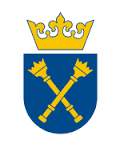 UMOWA 80.272.97.2024 – projektowane postanowienia Umowy w zakresie … części przedmiotu zamówieniazawarta w dniu ……… 2024 r. w Krakowie / zawarta w Krakowie Uniwersytetem Jagiellońskim z siedzibą przy ul. Gołębiej 24, 31-007 Kraków, NIP 675-000-22-36, zwanym dalej „Zamawiającym”, reprezentowanym przez: Dorotę Heliasz – Dyrektor Wydawnictwa Uniwersytetu Jagiellońskiego, działającą na podstawie pełnomocnictwa udzielonego przez JM Rektora UJ o nr 1.012.1265.2020 w dniu 1 październik 2020 r., przy kontrasygnacie finansowej p. o. Głównego Księgowego Wydawnictwa Uniwersytetu Jagiellońskiegoa ………………………, wpisanym do Krajowego Rejestru Sądowego prowadzonego przez Sąd ………., pod numerem wpisu: …….., NIP: ………., REGON: ………, wysokość kapitału zakładowego …………,- PLN, zwanym dalej „Wykonawcą”, reprezentowanym przez: ……….............................................W wyniku przeprowadzenia postępowania w trybie przetargu nieograniczonego, zgodnie z art. 132 ustawy z dnia 11 września 2019 r. – Prawo zamówień publicznych (t. j. Dz. U. 2023 poz. 1605) zawarto Umowę następującej treści:§ 1 Przedmiot UmowyZamawiający powierza, a Wykonawca przyjmuje wykonanie usługi druku, oprawy i dostawy części książek i czasopism wydawanych przez Wydawnictwo Uniwersytetu Jagiellońskiego (z numerami ISBN lub ISSN). Usługa obejmuje druk cyfrowy jednokolorowy (czarny) i wielokolorowy bloku (wnętrza) publikacji (wraz z surowcami i materiałami), druk kolorowy okładki oraz oprawę introligatorską. Usługa obejmuje również dostarczenie do siedziby redakcji Wydawnictwa UJ w Krakowie (31-126), przy ul. Michałowskiego 9/2, poprawnie wykonanych egzemplarzy próbnych (1 zaokładkowany egzemplarz) oraz egzemplarzy sygnalnych (5 egz.) publikacji lub innych materiałów zleconych w ramach tego zamówienia, a także dostawę zatwierdzonych przez Zamawiającego całych nakładów publikacji i innych materiałów do magazynów Wydawnictwa UJ położonych w Krakowie (30-404) przy ul. Cegielnianej 4A (w razie zmiany adresu magazynów, Zamawiający poda Wykonawcy nowy adres dostawy).Przedmiot Umowy obejmuje druk cyfrowy formatu B5, A5, A4 ……………………………………… …………………………….,Szczegółowy opis przedmiotu Umowy został zawarty w Rozdział III SWZ, w szczególności w pkt 3) SWZ. Integralną częścią niniejszej Umowy jest dokumentacja postępowania, a w tym w szczególności SWZ wraz z załącznikami, oferta Wykonawcy oraz zaakceptowany przez Zamawiającego wykaz zawierający szczegółowe informacje na temat papierów (surowców), na których Wykonawca będzie realizował przedmiot Umowy, stanowiący Załącznik nr 1 do niniejszej Umowy.Zamawiający zleca a Wykonawca zobowiązuje się wykonać wszelkie niezbędne czynności dla zrealizowania przedmiotu Umowy określonego w ust. 1.Autorskie prawa majątkowe do publikacji, w każdej postaci, w tym książki papierowej oraz pliku cyfrowego, przysługują Uniwersytetowi Jagiellońskiemu w Krakowie – Wydawnictwu Uniwersytetu Jagiellońskiego. Wszystkie egzemplarze publikacji – papierowe i elektroniczne – stanowią własność Zamawiającego. Po zakończeniu wykonania usługi, Wykonawca jest zobowiązany do usunięcia wszelkich kopii publikacji, w szczególności w postaci plików elektronicznych, z komputerów, dysków lub serwerów z których korzysta. Zabronione jest jakiekolwiek korzystanie, przechowywanie lub rozpowszechnianie publikacji poza zakresem objętym zamówieniem.Zamawiający jest uprawniony do wizytacji miejsca realizacji przedmiotu Umowy w celu przeprowadzenia weryfikacji w zakresie realizacji przedmiotu Umowy, przy czym wszelkie koszty związane z przedmiotową wizytą przedstawicieli Zamawiającego pokrywa Wykonawca.Niniejszą Umowę zawarto na okres 6 miesięcy, licząc od dnia udzielenia zamówienia, tj. zawarcia Umowy. W przypadku gdy w okresie obowiązywania Umowy, o którym mowa w ust. 1 nie zostanie wyczerpana kwota przeznaczona na realizację zamówienia Zamawiający przewiduje możliwość przedłużenia okresu jej obowiązywania maksymalnie o kolejne 6 miesięcy. W przypadku wyczerpania się maksymalnej kwoty przeznaczonej na realizację niniejszej usługi wskazanej w § 3 ust. 2 Umowy, przed upływem okresu jest obowiązywania Umowy, Umowa wygasa.Zamawiający zastrzega, iż ze względu na specyficzny rodzaj przedmiotu niniejszej Umowy, nie jest on w stanie przewidzieć dokładnej ilości zleconych tytułów książek lub czasopism zleconych do druku, przy czym Zamawiający deklaruje zlecenie druku w ilości minimum 50% wartości Umowy. W tym przypadku Wykonawcy nie przysługuje żadne roszczenie przeciwko Zamawiającemu. Postanowienie zdania 1. oraz 2. stosuje się także w razie braku wypłaty Wykonawcy maksymalnej kwoty wynagrodzenia ustalonej w § 3 ust. 2 Umowy.Harmonogram oraz zasady realizacji poszczególnej usługi druku nakładu danej książki:Na potrzeby realizacji poszczególnych produkcji Zamawiający będzie składał Wykonawcy zamówienie (zawierające co najmniej: format i nakład książki, rodzaj druku wnętrza książki i jej okładki, rodzaj papieru używanego do druku wnętrza książki oraz jej okładki, jak również sposób wykonania oprawy ww. tytułu) w formie elektronicznej na adres e-mail Wykonawcy (adres: …………@…………), przy czym chwilą jego złożenia będzie moment wprowadzenia ww. zamówienia do serwera poczty elektronicznej Wykonawcy w taki sposób, żeby mógł się on zapoznać z jego treścią. Wykonawca jest zobowiązany potwierdzić niezwłocznie, nie później niż w ciągu 24 godzin od doręczenia ww. zamówienia, fakt jego otrzymania w formie elektronicznej (email zwrotny). W przypadku braku potwierdzenia otrzymania zamówienia przez Wykonawcę w ciągu 24 godzin od wysłania zamówienia, Zamawiający wyśle kolejny (drugi) e-mail z zamówieniem. W tym przypadku, niezależnie od daty uzyskania potwierdzenia od Wykonawcy, jako termin złożenia zamówienia zostanie przyjęta data wysłania drugiego e-maila. Wraz ze złożeniem zamówienia Zamawiający przekazuje materiały do druku na serwer ftp Wykonawcy.Wykonawca jest zobowiązany do sprawdzenia plików elektronicznych otrzymanych od Zamawiającego pod względem poprawności przygotowania do druku przed wykonaniem egzemplarza próbnego pod rygorem nieprzyjęcia egzemplarza próbnego przez Zamawiającego. W przypadku wykrycia przez Wykonawcę problemów technicznych uniemożliwiających prawidłowy wydruk (np. wykazanie przez urządzenie drukujące niezgodności technicznych), Wykonawca powinien niezwłocznie powiadomić o tym fakcie Zamawiającego w formie elektronicznej. Realizacja zlecenia zostaje wstrzymana do czasu poprawy pliku przez Zamawiającego – po przesłaniu poprawionej wersji zamówienie winno być realizowane zgodnie z opisanym w niniejszej Umowie harmonogramem.Wykonanie i dostawa egzemplarza próbnego (oprawiony i zaokładkowany egzemplarz wykonany na własnych surowcach Wykonawcy zgodnie ze specyfikacją ustaloną w zamówieniu) do Redakcji Wydawnictwa UJ nastąpi w ciągu 24 godzin od momentu potwierdzenia przez Wykonawcę odbioru przekazanych mu materiałów na serwer ftp, w sposób wskazany w ust. 9.1 powyżej. Zamawiający dokona weryfikacji dostarczonych materiałów w ciągu 24 godzin, przesyłając jej wynik na adres poczty elektronicznej Wykonawcy (adres: …………@…………). W przypadku niedotrzymania tego terminu przez Zamawiającego, czas realizacji zamówienia zostanie wydłużony o czas zwłoki). W przypadku usterek w egzemplarzu próbnym Wykonawca jest zobowiązany dostarczyć do Redakcji Wydawnictwa UJ kolejny egzemplarz próbny, który nie zawiera żadnych wad w terminie do 24 godzin od momentu zgłoszenia błędów na pocztę elektroniczną Wykonawcy. W przypadku dalszych usterek Zamawiający ma prawo do naliczenia kary umownej za niewykonanie lub nienależyte wykonanie zamówienia w terminie. W terminie do 96 godzin od momentu wysłania informacji o zatwierdzeniu egzemplarza próbnego na adres poczty elektronicznej Wykonawcy, Wykonawca jest zobowiązany do dostarczenia 5 egzemplarzy sygnalnych do Redakcji Wydawnictwa UJ. W przypadku niedotrzymania tego terminu przez Zamawiającego, czas realizacji zamówienia zostanie wydłużony o czas zwłoki.Wykonawca zobowiązuje się dostarczać całość zamawianego nakładu danego tytułu od poniedziałku do piątku, w godzinach 8:00 - 15:00 do magazynów Zamawiającego położonych w Krakowie (30-404) przy ul. Cegielnianej 4A w ciągu 72 godzin od chwili zatwierdzenia egzemplarzy sygnalnych zamawianego nakładu.Czas wykonania usług będących przedmiotem Umowy liczy się w dniach roboczych (od poniedziałku do piątku, tj. z wyłączeniem sobót oraz dni ustawowo wolnych od pracy w rozumieniu art. 1 lub 1a ustawy z dnia 18 stycznia 1951 r. o dniach wolnych od pracy (t. j. Dz. U. 2020 poz. 1920 ze zm.).Przyjęcie całego nakładu danego tytułu książki będzie następowało na podstawie protokołu odbioru częściowego podpisanego przez upoważnionego pracownika Zamawiającego – magazyniera na zasadach określonych w § 4 ust. 3 – 6 Umowy, przy czym przyjęcie nakładu nie wyłącza roszczeń Zamawiającego o nienależyte wykonanie tej części Umowy.W razie wykrycia pojedynczych wadliwych egzemplarzy w ilości do 20 sztuk w dostarczonym przez Wykonawcę nakładzie książki, już po protokolarnym przyjęciu nakładu do magazynu, Wykonawca zobowiązuje się do dostarczenia niewadliwych, pełnowartościowych egzemplarzy w terminie 48 godzin od daty zawiadomienia przez Zamawiającego lub zapłaty w terminie 7 dni Zamawiającemu ich równowartości, w cenie ustalonej przez Zamawiającego, która nie może być wyższa od ceny detalicznej albo ceny wytworzenia liczonej po cenach wynikających z oferty Wykonawcy, jeżeli ta ostatnia przekracza cenę detaliczną. Zamawiający może wystawić fakturę za wadliwe egzemplarze z 7-dniowym terminem płatności, gdy Wykonawca odmówi wykonania poprawnych egzemplarzy, nie dostarczy niewadliwych, pełnowartościowych egzemplarzy w terminie 48 godzin od daty zgłoszenia lub sam zadeklaruje taką formę usunięcia wady realizowanej części przedmiotu zamówienia.W razie wykrycia większej partii egzemplarzy wadliwych w ilości powyżej 20 sztuk w dostarczonym przez Wykonawcę nakładzie książki, już po protokolarnym przyjęciu nakładu do magazynu, Wykonawca zobowiązuje się do dostarczenia niewadliwych, pełnowartościowych egzemplarzy w terminie 96 godzin od daty zawiadomienia przez Zamawiającego lub zapłaty w terminie 7 dni Zamawiającemu ich równowartości, w cenie ustalonej przez Zamawiającego, która nie może być wyższa od ceny detalicznej albo ceny wytworzenia liczonej po cenach wynikających z oferty Wykonawcy, jeżeli ta ostatnia przekracza cenę detaliczną. Zamawiający może wystawić fakturę za wadliwe egzemplarze z 7-dniowym terminem płatności, w chwili kiedy Wykonawca odmówi wykonania poprawnych egzemplarzy, lub nie dostarczy niewadliwych, pełnowartościowych egzemplarzy w terminie 96 godzin od daty zgłoszenia lub sam zadeklaruje taką formę usunięcia wady realizowanej części przedmiotu zamówienia.Wykonawca zapewnia możliwość równoległego wykonania w tym samym czasie nie mniej niż 45 tytułów zleconych prac.Wykonawca ponosi całkowitą odpowiedzialność materialną i prawną za powstałe u Zamawiającego, jak i osób trzecich, szkody spowodowane działaniem lub zaniechaniem Wykonawcy związanym z realizacji niniejszej Umowy.W przypadku, gdy w ofercie przewidziano udział podwykonawców, zlecenie wykonania, części Umowy podwykonawcom nie zmienia zobowiązań Wykonawcy wobec Zamawiającego za wykonanie tej części Umowy. Wykonawca jest odpowiedzialny za działania, uchybienia i zaniedbania podwykonawców i ich pracowników w takim samym stopniu, jakby to były działania, uchybienia lub zaniedbania własne.Jeśli Wykonawca w toku postępowania o udzielenie zamówienia publicznego w wyniku, którego zawarto niniejszą Umowę, powoływał się na zasoby innych podmiotów będących jego podwykonawcami, w celu wykazania spełniania warunków udziału w postępowaniu, Wykonawca jest obowiązany wykazać, że proponowany inny podwykonawca lub on samodzielnie spełnia je w stopniu nie mniejszym niż dotychczasowy podmiot (podwykonawca).Integralną częścią niniejszej Umowy jest: dokumentacja postępowania, a w tym w szczególności SWZ wraz z załącznikami i oferta Wykonawcy z dnia ……… 2024 r. Strony ustalają, że do bezpośrednich kontaktów w trakcie wykonywania niniejszej Umowy, mających na celu sprawną realizację zamówienia i jego bieżący nadzór oraz weryfikację i kontrolę prawidłowości, powołane zostają następujące osoby:15.1. ze Strony Zamawiającego:……………………………. tel.: …....………., adres e-mail: redakcja@wuj.pl ,…………………………… - magazynier, tel.: ……...................................…….15.2. ze Strony Wykonawcy:………………..... tel.: …..………., adres e-mail:…………………,osoba nadzorująca i odpowiedzialna za produkcję: ……………………............, tel. ………………………........., adres e-mail: ……...........................................Osoby wymienione w ust. 15 niniejszego paragrafu Umowy nie są upoważnione do podejmowania decyzji powodujących zmianę warunków Umowy, w szczególności wzrostu kosztów, zwiększenia lub zmiany zakresu przedmiotu Umowy.§ 2Wykonawca oświadcza, iż posiada odpowiednią wiedzę, doświadczenie i dysponuje stosowną bazą do wykonania przedmiotu Umowy, dlatego też przedmiot Umowy wykona z zachowaniem wysokiej jakości użytych materiałów i zrealizowanych prac (usług) oraz dotrzyma umówionych terminów przy zachowaniu należytej staranności uwzględniając zawodowy charakter działalności Wykonawcy.Wykonawca zobowiązuje się, że osoby wykonujące czynności w zakresie obsługi maszyn drukarskich, będą zatrudnione przez Wykonawcę jako jego pracownicy w rozumieniu przepisów ustawy z dnia 26 czerwca 1974 r. – Kodeks pracy (t. j. Dz. U. 2023 poz. 1465.), na odpowiednim do rodzaju ich pracy stanowisku, co najmniej przez okres realizacji niniejszej Umowy.W trakcie realizacji zamówienia na każde wezwanie Zamawiającego w wyznaczonym w tym wezwaniu terminie nie krótszym niż 5 dni roboczych Wykonawca przedłoży Zamawiającemu wskazane w tym wezwaniu dowody w celu potwierdzenia spełnienia wymogu zatrudnienia na podstawie Umowy o pracę przez Wykonawcę lub Podwykonawcę osób wykonujących wskazane w ust. 2 czynności w trakcie realizacji zamówienia. Dowodami tymi mogą w szczególności być:oświadczenie Wykonawcy lub Podwykonawcy o zatrudnieniu na podstawie Umowy o pracę osób wykonujących czynności, których dotyczy wezwanie Zamawiającego. Oświadczenie to powinno zawierać w szczególności: dokładne określenie podmiotu składającego oświadczenie, datę złożenia oświadczenia, wskazanie, że objęte wezwaniem czynności wykonują osoby zatrudnione na podstawie Umowy o pracę wraz ze wskazaniem liczby tych osób, imion i nazwisk tych osób, rodzaju Umowy o pracę i wymiaru etatu oraz podpis osoby uprawnionej do złożenia oświadczenia w imieniu Wykonawcy lub Podwykonawcy;oświadczenie/oświadczenia zatrudnionych na podstawie Umowy o pracę osób wykonujących czynności, których dotyczy wezwanie Zamawiającego. Oświadczenie to powinno zawierać w szczególności: dokładne określenie podmiotu składającego oświadczenie (imię i nazwisko zatrudnionego pracownika), datę złożenia oświadczenia, wskazanie przez tę osobę, że objęte wezwaniem czynności wykonuje na podstawie Umowy o pracę, rodzaju Umowy, datę zawarcia Umowy o pracę, zakres obowiązków tej osoby jako pracownika oraz czytelny podpis osoby składającej oświadczenie;poświadczona za zgodność z oryginałem odpowiednio przez Wykonawcę lub Podwykonawcę kopia Umowy/umów o pracę osób wykonujących w trakcie realizacji zamówienia czynności, których dotyczy ww. oświadczenie Wykonawcy lub Podwykonawcy (wraz z dokumentem regulującym zakres obowiązków, jeżeli został sporządzony). Kopia Umowy/umów powinna zostać zanonimizowana w sposób zapewniający ochronę danych osobowych pracowników. Pod pojęciem zanonimizowanych dokumentów Strony rozumieją dokumenty niezawierające danych osobowych ww. pracowników w rozumieniu art. 4 pkt 1 Rozporządzenia Parlamentu Europejskiego i Rady (UE) 2016/679 z dnia 27 kwietnia 2016 r. w sprawie ochrony osób fizycznych w związku z przetwarzaniem danych osobowych i w sprawie swobodnego przepływu takich danych oraz uchylenia dyrektywy 95/46/WE (t. j. Dz. Urz. UE L 2016 Nr 119 str. 1 ze zm.), za wyjątkiem danych obejmujących imię i nazwisko pracownika, datę zawarcia Umowy, rodzaj Umowy o pracę zgodnie z art. 25 § 1 Kodeksu pracy oraz wymiaru czasu pracy tej osoby, to jest wszelkich informacji dotyczących zidentyfikowanej lub możliwej do zidentyfikowania osoby fizycznej. inne dokumenty, zawierające informacje niezbędne do weryfikacji zatrudnienia na podstawie Umowy o pracę, w tym w szczególności:imię i nazwisko zatrudnionego pracownika, datę zawarcia Umowy o pracę, rodzaj Umowy o pracę i zakres obowiązków pracownika,  poświadczone za zgodność z oryginałem odpowiednio przez Wykonawcę lub Podwykonawcę kopie dokumentów potwierdzających opłacanie składek na ubezpieczenia społeczne i zdrowotne z tytułu zatrudnienia na podstawie umów o pracę (wraz z informacją o liczbie odprowadzonych składek) tj. zaświadczenie właściwego oddziału ZUS, potwierdzające opłacanie przez Wykonawcę, Podwykonawcę składek na ubezpieczenia społeczne i zdrowotne z tytułu zatrudnienia na podstawie umów o pracę za ostatni okres rozliczeniowy lub kopie dowodu potwierdzającego zgłoszenie pracownika do ubezpieczeń, zanonimizowane w sposób zapewniający ochronę danych osobowych pracowników, zgodnie z przepisami powołanymi w ust. 3.3 powyżej. Nieprzedłożenie przez Wykonawcę zanonimizowanych kopii dokumentów zawartych przez Wykonawcę z ww. pracownikami w terminie wskazanym przez Zamawiającego zgodnie z ust. 3, będzie traktowane jako niewypełnienie obowiązku zatrudnienia pracowników na podstawie Umowy o pracę, co będzie skutkować naliczeniem kar umownych zgodnie z § 6 ust. 2.7 Umowy.Zamawiający zastrzega sobie możliwość kontroli zatrudnienia ww. osób przez cały okres realizacji wykonywanych przez niego czynności, w szczególności poprzez wezwanie do okazania dokumentów potwierdzających bieżące opłacanie składek na ubezpieczenie społeczne i należnych podatków z tytułu zatrudnienia ww. osób. Kontrola może być przeprowadzona bez wcześniejszego uprzedzenia Wykonawcy.Wymogi określone w ust. 3 – 6 dotyczą również podwykonawców wykonujących wskazane wyżej czynności, przy czym w celu umożliwienia realizacji przedmiotowego wymogu Wykonawca lub podwykonawca zobowiązany jest do uzyskania od pracowników zgody na przetwarzanie danych osobowych zgodnie z przepisami Rozporządzenia Parlamentu Europejskiego i Rady (UE) 2016/679 z dnia 27 kwietnia 2016 r. w sprawie ochrony osób fizycznych w związku z przetwarzaniem danych osobowych i w sprawie swobodnego przepływu takich danych oraz uchylenia dyrektywy 95/46/WE.§ 3 Wynagrodzenie Wysokość wynagrodzenia przysługującego Wykonawcy za wykonanie przedmiotu Umowy ustalona została na podstawie oferty Wykonawcy.Wynagrodzenie maksymalne za przedmiot Umowy ustala się na kwotę netto  ……………………… PLN (słownie: …………………………. złotych 00/100), na kwotę brutto, a wraz  z należnym podatkiem od towarów i usług VAT w wysokości…..%) ……………………… PLN (słownie: …………………………. złotych 00/100).Wysokość wynagrodzenia dla poszczególnych zleceń będzie ustalane przez Zamawiającego oddzielnie dla każdego zleconego tytułu, na podstawie cen jednostkowych zawartych w ofercie Wykonawcy, uwzględniając wybrane ceny cząstkowe odpowiadające zakresowi danego zlecenia, w tym: dla: 2.1 części I: a)	cena druku cyfrowego netto 1 strony druku jednokolorowego (czarnego) wnętrza książki (z surowcem i materiałami) na standardowym papierze;b)	cena dopłaty netto za 1 stronę wydrukowaną na papierze powlekanym zamiast na standardowym papierze;c)	cena dopłaty netto za 1 stronę wydrukowaną na papierze o podwyższonym standardzie zamiast na standardowym papierze; d)	cena dopłaty netto za 1 stronę wydrukowaną na papierze o wysokim standardzie zamiast na standardowym papierze; e)	cena netto i wykonania prac introligatorskich i wykończeniowych 1 egzemplarza książki w oprawie broszurowej, miękkiej, klejonej (z surowcem i materiałami);f)	cena wykonania prac introligatorskich i wykończeniowych, liczone za niciowanie jednej legi (16 stron) w oprawie broszurowej (z surowcem i materiałami);g)	cena druku kolorowego cyfrowego netto 1 egzemplarza okładki do oprawy broszurowej (z surowcem i materiałami); h)	cena druku kolorowego cyfrowego netto 1 egzemplarza okładki ze skrzydełkami do oprawy broszurowej (z surowcem i materiałami); i)	cena druku kolorowego cyfrowego 1 egzemplarza okładki do oprawy broszurowej (z surowcem i materiałami) na kartonie barwionym w masie;j)	cena dopłaty za druk jednokolorowy wewnętrznych stron 1 sztuki okładki (z materiałami i surowcami);k)	cena ryczałtowa netto wykonania druku kolorowego offsetowego okładki broszurowej (z surowcem i materiałami) - cena stała dla nakładu cena stała dla nakładu od 50 do 300 egz. dla formatu maksymalny 158x235 mm i cena stała dla nakładu od 100 do 500 egz. dla formatów maksymalnych 170x240 mm i 160x235 mm);l)	cena ryczałtowa druku kolorowego offsetowego netto okładki ze skrzydełkami  (surowcem i materiałami) – cena stała dla nakładu cena stała dla nakładu od 50 do 300 egz. dla formatu maksymalny 158x235 mm i cena stała dla nakładu od 100 do 500 egz. dla formatów maksymalnych 170x240 mm i 160x235 mm);2.2 Dla części II: a) cena druku cyfrowego netto 1 strony druku jednokolorowego (czarnego) wnętrza książki (z surowcem i materiałami) na standardowym papierze;b)	cena druku cyfrowego netto 1 strony druku kolorowego wnętrza książki (z surowcem i materiałami) na standardowym papierze;c)	cena dopłaty netto za 1 stronę wydrukowaną na papierze powlekanym zamiast na standardowym papierze;d)	cena dopłaty netto za 1 stronę wydrukowaną na papierze o podwyższonym standardzie zamiast na standardowym papierze; e)	cena dopłaty netto za 1 stronę wydrukowaną na papierze o wysokim standardzie zamiast na standardowym papierze; f)	cena netto wykonania prac introligatorskich i wykończeniowych 1 egzemplarza książki w oprawie broszurowej, miękkiej, klejonej (z surowcem i materiałami);g)	cena wykonania prac introligatorskich i wykończeniowych, liczone za niciowanie jednej legi (16 stron) w oprawie broszurowej (z surowcem i materiałami).h)	cena druku kolorowego cyfrowego netto 1 egzemplarza okładki do oprawy broszurowej (z surowcem i materiałami); i)	cena druku kolorowego cyfrowego netto 1 egzemplarza okładki ze skrzydełkami do oprawy broszurowej (z surowcem i materiałami); j)	cena druku kolorowego cyfrowego 1 egzemplarza okładki do oprawy broszurowej (z surowcem i materiałami) na kartonie barwionym w masie;k)	cena dopłaty za druk jednokolorowy wewnętrznych stron 1 sztuki okładki (z materiałami i surowcami);l)	cena ryczałtowa netto wykonania druku kolorowego offsetowego okładki broszurowej (z materiałami i surowcem) - cena stała dla nakładu cena stała dla nakładu od 50 do 300 egz. dla formatu maksymalny 158x235 mm i cena stała dla nakładu od 100 do 500 egz. dla formatów maksymalnych 170x240 mm i 160x235 mm);m)	cena ryczałtowa druku kolorowego offsetowego netto okładki ze skrzydełkami  (z surowcem i materiałami) – cena stała dla nakładu od 50 do 300 egz., format maksymalny 158x235 mm, i cena stała dla nakładu od 1 do 500 egz. dla formatów maksymalnych 170x240 mm i 160x235 mm).2.3 Dla części III: a)	cena druku cyfrowego netto 1 strony druku jednokolorowego (czarnego) wnętrza książki (z surowcem i materiałami) na standardowym papierze;b)	cena druku cyfrowego netto 1 strony druku kolorowego wnętrza książki (z surowcem i materiałami) na standardowym papierze; c)	cena dopłaty netto za 1 stronę wydrukowaną na papierze powlekanym zamiast na standardowym papierze;d)	cena dopłaty netto za 1 stronę wydrukowaną na papierze o podwyższonym standardzie zamiast na standardowym papierze; e)	cena dopłaty netto za 1 stronę wydrukowaną na papierze o wysokim standardzie zamiast na standardowym papierze; f)	cena netto wykonania prac introligatorskich i wykończeniowych 1 egzemplarza książki w oprawie broszurowej, miękkiej, klejonej (z surowcem i materiałami);g)	cena wykonania prac introligatorskich i wykończeniowych, liczone za niciowanie jednej legi (16 stron) w oprawie broszurowej (z surowcem i materiałami).h)	cena druku kolorowego cyfrowego netto 1 egzemplarza okładki do oprawy broszurowej (z surowcem i materiałami); i)	cena druku kolorowego cyfrowego netto 1 egzemplarza okładki ze skrzydełkami do oprawy broszurowej (z surowcem i materiałami); j)	cena druku kolorowego cyfrowego 1 egzemplarza okładki do oprawy broszurowej (z surowcem i materiałami) na kartonie barwionym w masie;k)	cena dopłaty za druk jednokolorowy wewnętrznych stron 1 sztuki okładki (z materiałami i surowcami);l)	cena druku cyfrowego netto 1 egzemplarza okleiny (z surowcem i materiałami) do oprawy twardej;m)	cena druku cyfrowego netto 1 egzemplarza obwoluty (z surowcem i materiałami) do oprawy twardej; n)	cena netto za wykonanie 1 egzemplarza okładki w oprawie twardej z niciowaniem, tektura, grzbiet półokrągły lub płaski wg. wyboru zamawiającego, okleina, prace wykończeniowe (z surowcem i materiałami ) dla nakładu do 150 egz.;o)	cena netto za wykonanie 1 egzemplarza okładki w oprawie twardej z niciowaniem, tektura, grzbiet półokrągły lub płaski wg wyboru zamawiającego, okleina, prace wykończeniowe (z surowcem i materiałami) dla nakładu powyżej 150 egz.;p)	cena netto za foliowanie folią termokurczliwą pojedynczego egzemplarza książki;q)	cena ryczałtowa netto wykonania druku kolorowego offsetowego okładki broszurowej (z surowcem i materiałami – cena stała dla nakładu od 50 do 300 egz. o formacie maksymalnym 158x235 mm i cena stała dla nakładu od 100 do 500 egz. dla formatów maksymalnych 170x240 mm i 160x235 mm;r)	cena ryczałtowa druku kolorowego offsetowego netto okładki ze skrzydełkami (z surowcem i materiałami) – cena stała dla nakładu od 50 do 300 egz.; format maksymalny 158x235 mm i cena stała dla nakładu od 100 do 500 egz. dla formatów maksymalnych 170x240 i 160x235 mm;s)	cena ryczałtowa druku offsetowego netto okleiny (z surowcem i materiałami) – cena stała dla nakładu od 50 do 300 egz.; format maksymalny 158x235 mm i cena stała dla nakładu od 100 do 500 egz. dla formatów maksymalnych 170x240 i 160x235 mm.; t)	cena druku kolorowego cyfrowego netto 1 egzemplarza kartonu (z surowcem i materiałami) do oprawy zintegrowanej – dla formatów maksymalnych 170x240 i 160x235 mmu)	cena netto za wykonanie 1 egzemplarza okładki (druk i oprawa) w oprawie zintegrowanej z niciowaniem, tektura, grzbiet półokrągły, okleina, prace wykończeniowe (z surowcem i materiałami) dla formatów maksymalnych 170x240 i 160x235 mm;v)	cena ryczałtowa kolorowego druku offsetowego netto kartonu do oprawy zintegrowanej (z surowcem i materiałami) – cena stała dla nakładu od 100 do 500 egz.; o formatach maksymalnych170x240 i 160x235 mm.2.4 Dla części IV: 2.4.1 (A5), format maksymalny 145x205 mm:a)	cena druku cyfrowego netto 1 strony druku jednokolorowego (czarnego) wnętrza książki (z surowcem i materiałami) na standardowym papierze;b)	cena druku cyfrowego netto 1 strony druku kolorowego wnętrza książki (z surowcem i materiałami) na standardowym papierze; c)	cena dopłaty netto za 1 stronę wydrukowaną na papierze powlekanym zamiast na standardowym papierze;d)	cena dopłaty netto za 1 stronę wydrukowaną na papierze o podwyższonym standardzie zamiast na standardowym papierze; e)	cena dopłaty netto za 1 stronę wydrukowaną na papierze o wysokim standardzie zamiast na standardowym papierze; f)	cena netto wykonania prac introligatorskich i wykończeniowych 1 egzemplarza książki w oprawie broszurowej, miękkiej, klejonej (z surowcem i materiałami);g)	cena wykonania prac introligatorskich i wykończeniowych, liczone za niciowanie jednej legi (16 stron) w oprawie broszurowej (z surowcem i materiałami);h)	cena druku kolorowego cyfrowego netto 1 egzemplarza okładki do oprawy broszurowej (z surowcem i materiałami); i)	cena druku kolorowego cyfrowego netto 1 egzemplarza okładki ze skrzydełkami do oprawy broszurowej (z surowcem i materiałami); j)	cena druku kolorowego cyfrowego netto 1 egzemplarza okładki do oprawy broszurowej (z surowcem i materiałami) na kartonie barwionym w masie;k)	cena dopłaty za druk jednokolorowy wewnętrznych stron 1 sztuki okładki (z surowcem i materiałami);l)	cena druku cyfrowego netto 1 egzemplarza okleiny (z surowcem i materiałami) do oprawy twardej;m)	cena druku cyfrowego netto 1 egzemplarza obwoluty (z surowcem i materiałami) do oprawy twardej; n)	cena netto za wykonanie 1 egzemplarza okładki w oprawie twardej z niciowaniem, tektura, grzbiet półokrągły lub płaski wg wyboru zamawiającego, okleina, prace wykończeniowe (z surowcem i materiałami) dla nakładu do 150 egz.;o)	cena netto za wykonanie 1 egzemplarza okładki w oprawie twardej z niciowaniem, tektura, grzbiet półokrągły lub płaski wg wyboru zamawiającego, okleina, prace wykończeniowe (z materiałami i surowcem) dla nakładu powyżej 150 egz.;p)	cena druku kolorowego cyfrowego netto 1 egzemplarza kartonu (z surowcem i materiałami) do oprawy zintegrowanej;q)	cena netto za wykonanie 1 egzemplarza okładki (druk i oprawa) w oprawie zintegrowanej z niciowaniem, tektura, grzbiet półokrągły, okleina, prace wykończeniowe (z surowcem i materiałami);r)	cena netto za foliowanie folią termokurczliwą pojedynczego egzemplarza książki,s)	cena ryczałtowa wykonania druku kolorowego offsetowego netto okładki broszurowej (z surowcem i materiałami) – cena stała dla nakładu od 100 do 500 egz.; t)	cena ryczałtowa druku kolorowego offsetowego netto okładki ze skrzydełkami (z surowcem i materiałami) – cena stała dla nakładu od 100 do 500 egz.;u)	cena ryczałtowa druku offsetowego netto okleiny (z surowcem i materiałami) – cena stała dla nakładu od 100 do 500 egz.;v)	cena ryczałtowa kolorowego druku offsetowego netto kartonu do oprawy zintegrowanej (z surowcem i materiałami) – cena stała dla nakładu od 100 do 500 egz.;2.4.2 (A4), format maksymalny 210x295 mm:a)	cena druku cyfrowego netto 1 strony druku jednokolorowego (czarnego) wnętrza książki (z surowcem i materiałami) na standardowym papierze;b)	cena druku cyfrowego netto 1 strony druku kolorowego wnętrza książki (z surowcem i materiałami) na standardowym papierze; c)	cena dopłaty netto za 1 stronę wydrukowaną na papierze powlekanym zamiast na standardowym papierze;d)	cena dopłaty netto za 1 stronę wydrukowaną na papierze o podwyższonym standardzie zamiast na standardowym papierze; e)	cena dopłaty netto za 1 stronę wydrukowaną na papierze o wysokim standardzie zamiast na standardowym papierze; f)	cena netto wykonania prac introligatorskich i wykończeniowych 1 egzemplarza książki w oprawie broszurowej, miękkiej, klejonej (z surowcem i materiałami);g)	cena wykonania prac introligatorskich i wykończeniowych, liczone za niciowanie jednej legi (16 stron) w oprawie broszurowej (z surowcem i materiałami);h)	cena druku kolorowego cyfrowego netto 1 egzemplarza okładki do oprawy broszurowej (z surowcem i materiałami); i)	cena druku kolorowego cyfrowego netto 1 egzemplarza okładki ze skrzydełkami do oprawy broszurowej (z surowcem i materiałami); j)	cena dopłaty za druk jednokolorowy wewnętrznych stron 1 sztuki okładki (z surowcem i materiałami);k)	cena netto za foliowanie folią termokurczliwą pojedynczego egzemplarza książki;l)	cena ryczałtowa wykonania druku kolorowego offsetowego netto okładki broszurowej (z surowcem i materiałami) – cena stała dla nakładu od 100 do 500 egz.;m)	cena ryczałtowa druku kolorowego offsetowego netto okładki ze skrzydełkami ( z surowcem i materiałami) – cena stała dla nakładu od 100 do 500 egz.;przy czym do powyższych cen jednostkowych netto zostanie doliczony podatek od towarów i usług VAT w stawce obowiązanej w dniu realizacji danego zlecenia na usługę druku.Wynagrodzenie określone w ust. 2 obejmuje wszystkie koszty, które Wykonawca powinien był przewidzieć w celu prawidłowego wykonania Umowy, w szczególności koszty pakowania i dostawy egzemplarzy próbnych i sygnalnych, a także dostawę całego nakładu do magazynu Zamawiającego oraz podatek VAT, naliczony według stawki określonej w przepisach podatkowych obowiązujących w chwili dostawy danego zlecenia (produkcji nakładu materiału) stanowiących część przedmiotu niniejszego zamówienia publicznego.Zawarta w ofercie Wykonawcy kalkulacja cenowa stanowi wiążący obie Strony Umowy cennik, obowiązujący przez czas trwania Umowy. Wykonawca zapewnia, iż podane w ofercie ceny jednostkowe poszczególnych usług objętych przedmiotem Umowy przez cały czas jej trwania nie ulegną zmianie.Miejscem płatności jest Bank Zamawiającego, a zapłata następuje w dniu zlecenia przelewu przez Zamawiającego.Wynagrodzenie przysługujące Wykonawcy jest płatne przelewem z rachunku Zamawiającego na konto Wykonawcy wskazane na fakturze, z zastrzeżeniem ust. 12 i 13 poniżej.Zamawiający jest podatnikiem VAT i posiada NIP PL 675-000-22-36.Wykonawca jest podatnikiem VAT i posiada NIP ….............................. albo nie jest podatnikiem podatku VAT.Należny od kwoty wynagrodzenia podatek od towarów i usług VAT, pokryje Zamawiający na konto właściwego Urzędu Skarbowego w przypadku powstania u Zamawiającego obowiązku podatkowego zgodnie z przepisami o podatku od towarów i usług. W przypadku wystawiania przez Wykonawcę ustrukturyzowanych faktur elektronicznych w rozumieniu art. 6 ust. 1 ustawy z dnia 9 listopada 2018 r. o elektronicznym fakturowaniu w zamówieniach publicznych, koncesjach na roboty budowlane lub usługi oraz partnerstwie publiczno-prywatnym (t. j. Dz. U. 2020 poz. 1666 ze zm.) za pośrednictwem Platformy Elektronicznego Fakturowania dostępnej pod adresem: https://efaktura.gov.pl/, w polu „referencja”, Wykonawca wpisze adres e-mail: ….......@uj.edu.pl Wykonawca zobowiązany jest do wskazania na fakturze numeru rachunku, który został ujawniony w wykazie podmiotów zarejestrowanych jako podatnicy VAT, niezarejestrowanych oraz wykreślonych i przywróconych do rejestru VAT prowadzonym przez Szefa Krajowej Administracji Skarbowej (tzw. „Biała lista” – art. 96b ust. 1 ustawy z dnia 11 marca 2004 r. o podatku od towarów i usług – t. j. Dz. U. 2024 poz. 361 ze zm.), dalej „p.t.u.”.W razie braku ujawnienia bankowego rachunku rozliczeniowego Wykonawcy na „Białej liście” Zamawiający będzie uprawniony do zapłaty wynagrodzenia na rachunek wskazany w fakturze Wykonawcy przy zastosowaniu mechanizmu podzielonej płatności albo do zawiadomienia właściwego naczelnika urzędu skarbowego przy dokonywaniu pierwszej zapłaty wynagrodzenia przelewem na rachunek wskazany w tej fakturze.Zamawiający w przypadku, gdy Wykonawca jest zarejestrowany jako czynny podatnik podatku od towarów i usług Zamawiający może dokonać płatności wynagrodzenia z zastosowaniem mechanizmu podzielonej płatności, to jest w sposób wskazany w art. 108a ust. 2 p.t.u. Postanowień zdania 1. nie stosuje się, gdy przedmiot Umowy stanowi czynność zwolnioną z podatku VAT albo jest on objęty 0% stawką podatku VAT.Wykonawca potwierdza, iż ujawniony na fakturze bankowy rachunek rozliczeniowy służy mu wyłącznie dla celów rozliczeń z tytułu prowadzonej przez niego działalności gospodarczej, dla którego prowadzony jest rachunek VAT.§ 4Wykonawca otrzyma wynagrodzenie określone w § 3 po wykonaniu danego zlecenia stanowiącego daną część przedmiotu Umowy i złożeniu faktury w siedzibie Redakcji Wydawnictwa UJ w Krakowie (31-126) przy ul. Michałowskiego 9/2.Termin zapłaty faktury za prawidłowo wykonane i odebrane zlecenie stanowiące części przedmiotu Umowy ustala się do 30 dni od daty doręczenia przez Wykonawcę do siedziby Wydawnictwa UJ prawidłowo wystawionej faktury wraz z protokołem odbioru będącego dowodem zatwierdzenia przez Zamawiającego całego nakładu danego zlecenia.Po dostarczeniu do magazynu Zamawiającemu całego nakładu, zgodnie z § 1 ust. 9.5 niniejszej Umowy, przedstawiciele Stron Umowy podpiszą protokół odbioru danego zlecenia, uwzględnieniem zapisów ust. 4 – 6 niniejszego paragrafu Umowy.Zamawiający zastrzega sobie prawo odmowy odbioru przekazanych mu przez Wykonawcę materiałów w przypadku, gdy przedmiot Umowy nie będzie odpowiadał parametrom jakościowym i technicznym, określonym w SWZ i niniejszej Umowie (wada fizyczna).W przypadku stwierdzenia wad w dostarczonym nakładzie Wykonawca zobowiązuje się do ich usunięcia w terminie określonym odpowiednio w § 1 ust. 9.8 albo § 1 ust. 9.9 Umowy w zależności od wielkości danego zamówienia.Odbiór przedmiotu Umowy nie wyłącza roszczeń Zamawiającego z tytułu nienależytego wykonania Umowy, w szczególności w przypadku wykrycia wad przedmiotu Umowy przez Zamawiającego po dokonaniu odbioru.Do ponownych czynności odbiorowych stosuje się ust. 3 – 5 niniejszego paragrafu Umowy.Faktura powinna być każdorazowo wystawiona na:Uniwersytet Jagielloński – Wydawnictwo UJul. Gołębia 24, 31-007 Kraków, NIP: PL 675-000-22-36, REGON: 000001270, po protokolarnym odbiorze przez Zamawiającego należycie wykonanej usługi.Wynagrodzenie przysługujące Wykonawcy jest płatne przelewem z rachunku Zamawiającego na konto Wykonawcy wskazane na fakturze.§ 5 Gwarancja i rękojmiaWykonawca zobowiązuje się wykonać przedmiot Umowy bez usterek, przy czym jest on zobowiązany zweryfikować zgodność znajdujących się na przedmiocie Umowy oznaczeń z danymi zawartymi w dokumencie gwarancyjnym (oświadczeniu gwaranta) wskazanym w ust. 2 niniejszego paragrafu Umowy.Wykonawca wraz z zawarciem niniejszej Umowy udziela 36 miesięcznej gwarancji na dostarczony przedmiot Umowy, oddzielnie dla każdego zlecenia (całego nakładu książek lub czasopism), począwszy do dnia następnego od daty dostarczenia konkretnego i kompletnego nakładu książek bez wad objętego danym zleceniem. Ponadto Wykonawca jednokrotnie, tj. w dniu zawarcia niniejszej Umowy, wyda Zamawiającemu dokument gwarancyjny (oświadczenie gwaranta), którego treść będzie obejmowała co najmniej następujące informacje: nazwę i adres gwaranta lub jego przedstawiciela w Rzeczypospolitej Polskiej, czas trwania i terytorialny zasięg ochrony gwarancyjnej, uprawnienia przysługujące Zamawiającemu w razie stwierdzenia wady fizycznej, a także stwierdzenie, że gwarancja nie wyłącza, nie ogranicza ani nie zawiesza uprawnień Zamawiającego wynikających z przepisów o rękojmi za wady przedmiotu Umowy. W przypadku stwierdzenia wad w wykonanym nakładzie będącym częścią przedmiotu Umowy Wykonawca zobowiązuje się do jego nieodpłatnej wymiany na zasadach i w trybie określonym w treści dokument gwarancyjny (oświadczenie gwaranta) wskazanego w ust. 2, z uwzględnieniem zapisów ust. 5 oraz 6 niniejszego paragrafu Umowy.Wykonawca gwarantuje najwyższą jakość dostarczonego produktu zgodnie ze specyfikacją techniczną. Odpowiedzialność z tytułu gwarancji obejmuje zarówno wady powstałe z przyczyn tkwiących w przedmiocie zamówienia w chwili dokonania odbioru przez Zamawiającego jak i wszelkie inne wady fizyczne, powstałe z przyczyn, za które Wykonawca ponosi odpowiedzialność, pod warunkiem, że wady te ujawnią się w ciągu terminu obowiązywania gwarancji.W przypadku stwierdzenia wad (usterek) w dostarczonym przedmiocie Umowy Wykonawca zobowiązuje się do jego nieodpłatnej wymiany na wolny od wad w terminie 7 dni roboczych od daty zgłoszenia przez Zamawiającego (powiadomienia telefonicznego lub mailowego).Bieg terminu gwarancji rozpoczyna się w dniu następnym, po odbiorze przedmiotu Umowy, przy czym w przypadku wymiany wadliwego egzemplarza materiału na nowy termin gwarancji biegnie na nowo od chwili ponownego dostarczenia Zamawiającemu wymienionej materiału.Zamawiający może wykonywać uprawnienia z tytułu rękojmi za wady fizyczne rzeczy niezależnie od uprawnień wynikających z gwarancji. Uprawnienia z tytułu rękojmi za wady fizyczne wygasają po upływie 24 miesięcy od momentu dostarczenia Zamawiającemu całości danego nakładu materiałów stanowiących część przedmiotu niniejszej Umowy, przy czym w razie wykonywania przez Zamawiającego uprawnień z gwarancji bieg terminu do wykonania uprawnień z tytułu rękojmi ulega zawieszeniu z dniem zawiadomienia Wykonawcy o wadzie. Termin ten biegnie dalej od dnia odmowy przez Wykonawcy wykonania obowiązków wynikających z gwarancji albo bezskutecznego upływu terminu określonego w ust. 5 niniejszego paragrafu Umowy.Bieg rocznego terminu przedawnienia do wykonywania uprawnień z tytułu rękojmi za wady fizyczne przedmiotu Umowy ulega zawieszeniu w przypadku:dochodzenia przez Zamawiającego przed sądem albo sądem polubownym jednego z uprawnień z tytułu rękojmi za wady fizyczne, termin do wykonania innych uprawnień, przysługujących mu z tego tytułu, ulega zawieszeniu do czasu prawomocnego zakończenia postępowania;dochodzenia przez Zamawiającego w postępowaniu mediacyjnym jednego z uprawnień z tytułu rękojmi za wady fizyczne, termin do wykonania innych uprawnień, przysługujących mu z tego tytułu, ulega zawieszeniu do dnia odmowy przez sąd zatwierdzenia ugody zawartej przed mediatorem lub bezskutecznego zakończenia mediacji. Uprawnienia te nie wygasają w terminie wskazanym w ust. 8 powyżej, jeśli Wykonawca podstępnie zataił przed Zamawiającym wadę fizyczną przedmiotu zamówienia, o którym mowa w § 1 niniejszej Umowy.Wykonawca odpowiada za wady fizyczne przedmiotu Umowy tkwiące w nim w dniu odbioru konkretnego nakładu tytułu książki lub czasopisma stanowiącego daną część przedmiotu Umowy, potwierdzonego podpisanym przez przedstawicieli Stron Umowy protokołem odbioru bez zastrzeżeń.W razie istnienia wady fizycznej przedmiotu Umowy w terminie określonym w ust. 8 niniejszego paragrafu Umowy, Zamawiającemu wobec Wykonawcy przysługuje:złożenie pisemnego oświadczenia o obniżeniu wynagrodzenia brutto wskazanego w § 3 ust. 2 Umowy w proporcji do ww. wynagrodzenia, w jakiej wartość wadliwej części przedmiotu Umowy pozostaje do danej części przedmiotu Umowy nie obarczonej wadą, chyba że Wykonawca bez zbędnej zwłoki nieprzekraczającej 7 dni i utrudnień dla Zamawiającego dostarczy mu daną część przedmiotu Umowy wolną od wady lub tą wadę fizyczną usunie. Jednakże oświadczenie Zamawiającego jest wiążące dla Wykonawcy, o ile wada fizyczna danej części przedmiotu Umowy była już usuwana lub została dostarczona niewadliwa część przedmiotu Umowy, a także, gdy Wykonawca nie zadośćuczynił żądaniu Zamawiającego dostarczenia mu danej części przedmiotu wolnej od wady lub usunięcia tej wady fizycznej w ww. terminie,złożenie pisemnego oświadczenia o odstąpieniu od niniejszej Umowy z powodu istotnej wady fizycznej danej części przedmiotu Umowy uniemożliwiającej Zamawiającemu realizację przedmiotu zamówienia publicznego będącego przedmiotem Umowy, chyba że Wykonawca bez zbędnej zwłoki nieprzekraczającej 7 dni i utrudnień dla Zamawiającego dostarczy mu daną część przedmiotu Umowy wolną od wady lub tą wadę fizyczną usunie. Jednakże oświadczenie Zamawiającego jest wiążące dla Wykonawcy, o ile wada fizyczna danej części przedmiotu Umowy była już usuwana lub została dostarczona niewadliwa dana część przedmiotu Umowy, a także, gdy Wykonawca nie zadośćuczynił żądaniu Zamawiającego dostarczenia mu danej części przedmiotu wolnej od wady lub usunięcia tej wady fizycznej w ww. terminie,roszczenie o dostarczenie danej części przedmiotu Umowy wolnego od wady fizycznej bez zbędnej zwłoki nieprzekraczającej 7 dni i utrudnień dla Zamawiającego, chyba że zadośćuczynienie przedmiotowemu roszczeniu przez Wykonawcę okaże się niemożliwym lub wiąże się ono z nadmiernymi kosztami po stronie Wykonawcy w stosunku do możliwości usunięcia niniejszej wady, w szczególności dostarczenie danej części przedmiotu Umowy wolnej od wady fizycznej przewyższa wysokość wynagrodzenia brutto za wykonanie danej części przedmiotu Umowy,roszczenie o usunięcie wady fizycznej danej części przedmiotu Umowy bez zbędnej zwłoki nieprzekraczającej 7 dni i utrudnień dla Zamawiającego, chyba, że zadośćuczynienie przedmiotowemu roszczeniu przez Wykonawcę okaże się niemożliwym lub wiąże się ono z nadmiernymi kosztami po stronie Wykonawcy w stosunku do możliwości dostarczenia przedmiotu Umowy wolnej od niniejszej wady, w szczególności usunięcie wady fizycznej danej części przedmiotu Umowy przewyższa wysokość wynagrodzenia brutto za wykonanie danej części przedmiotu Umowy.Wykonawca jest zobowiązany przyjąć od Zamawiającego wadliwy przedmiot Umowy lub daną jego część w przypadku określonym w ust. 11.2 albo ust. 11.3 niniejszej Umowy.Strony pod pojęciem „danej części przedmiotu Umowy” rozumieją zlecenia na druk nakładu danego materiału objętego niniejszym zamówieniem publicznym.Niezależnie od uprawnień Zamawiającego do żądania obniżenia wynagrodzenia, odstąpienia od Umowy albo żądania dostarczenia niewadliwego przedmiotu Umowy lub danej jego części wykonywanych w ramach rękojmi za wady fizyczne, Zamawiający będzie domagał się od Wykonawcy odszkodowania za zawarcie Umowy nie wiedząc, że jej przedmiot obarczony wadą fizyczną, choćby szkoda była następstwem okoliczności, za które Wykonawca nie ponosi odpowiedzialności. Przedmiotowe odszkodowanie obejmuje w szczególności zwrot kosztów zawarcia Umowy, kosztów odebrania, przewozu, przechowania wadliwego przedmiotu Umowy i jego ubezpieczenia, zwrot dokonanych nakładów w takim zakresie, w jakim Zamawiający nie odniósł korzyści z tych nakładów Tożsame uprawnienie przysługuje Zamawiającemu również w przypadku dochodzenia przez niego roszczeń o dostarczenie rzeczy wolnej od wad albo o usunięcie wady fizycznej przedmiotu Umowy. Nie uchybia to przepisom o obowiązku naprawienia szkody na zasadach ogólnych.§ 6 kary umowneStrony zastrzegają sobie prawo do dochodzenia kar umownych za niezgodne z niniejszą Umową lub nienależyte wykonanie zobowiązań z Umowy wynikających. Wykonawca, za wyjątkiem, gdy postawę naliczenia kar umownych stanowią jego zachowania niezwiązane bezpośrednio lub pośrednio z przedmiotem Umowy lub jej prawidłowym wykonaniem, oraz z zastrzeżeniem ust. 4 niniejszego paragrafu Umowy, zapłaci Zamawiającemu karę umowną w poniższej wysokości w przypadku:odstąpienia od Umowy wskutek okoliczności leżących po stronie Wykonawcy - w wysokości 10% wartości brutto niewykonanego zakresu przedmiotu Umowy,zwłoki w dostarczaniu poprawnie wykonanego egzemplarza próbnego w ramach realizacji poszczególnej usługi druku (danej części przedmiotu Umowy w wysokości 2% należnego za tę część wynagrodzenia brutto ustalonego w § 3 ust. 2 Umowy za każdy dzień zwłoki, licząc od dnia następnego po upływie terminu określonego w § 1 ust. 9.3 Umowy, nie więcej niż 20 % wynagrodzenia określonego w § 3 ust. 1 Umowy,zwłoki w dostarczaniu poprawnie wykonanych egzemplarzy sygnalnych w ramach realizacji poszczególnej usługi druku (danej części przedmiotu Umowy) w wysokości 2% należnego za tę część wynagrodzenia brutto ustalonego w § 3 ust. 2 Umowy za każdy dzień zwłoki, licząc od dnia następnego po upływie terminu określonego w § 1 ust. 9.4Umowy, nie więcej niż 20 % wynagrodzenia określonego w § 3 ust. 2 Umowy,zwłoki w wykonaniu danej części przedmiotu Umowy (druku nakładu danego tytułu) w wysokości 2% należnego za te część wynagrodzenia brutto ustalonego w § 3 ust. 2 Umowy za każdy dzień zwłoki, licząc od dnia następnego po upływie terminu określonego w § 1 ust. 9.5 Umowy, nie więcej niż 20 % wynagrodzenia określonego w § 3 ust. 2 Umowy,zwłoki w usunięciu wad przedmiotu Umowy, stwierdzonych przy odbiorze całego nakładu książki stanowiącego daną część przedmiotu Umowy, w wysokości 2% należnego za tę część wynagrodzenia brutto ustalonego w § 3 ust. 2 Umowy za każdy dzień zwłoki, licząc od dnia następnego po upływie terminu określonego w § 4 ust. 5 w zw. z § 1 ust. 9.8 albo § 1 ust. 9.9 Umowy, nie więcej niż 20 % wynagrodzenia określonego w § 3 ust. 2 Umowy,zwłoki w usunięciu wad przedmiotu Umowy, stwierdzonych w okresie gwarancji lub rękojmi, w wysokości 2% wynagrodzenia brutto ustalonego w § 3 ust. 2 Umowy, za każdy dzień zwłoki, licząc od dnia następnego po upływie terminów określonych odpowiednio w § 5 ust. 5 lub 11 Umowy, nie więcej niż 20 % wynagrodzenia określonego w § 3 ust. 2 Umowy,zwłoki w przedłożeniu kopii dokumentów pracowników wykonujących czynności wskazane w § 2 ust. 2 Umowy na wezwanie Zamawiającego, w wysokości 0,2% wynagrodzenia brutto wskazanego w § 3 ust. 1 Umowy, za każdy dzień zwłoki, licząc od dnia następnego po upływie określonego w § 2 ust. 3 Umowy, nie więcej niż 20 % wynagrodzenia określonego w § 3 ust. 1 Umowy,przy czym łączna maksymalna wysokość kar umownych ze wszystkich tytułów wskazanych powyżej nie może przekroczyć 40% wynagrodzenia brutto ustalonego w § 3 ust. 2 Umowy.Wykonawca ma prawo naliczenia kary umownej, a Zamawiający zobowiązany jest do jej zapłaty za odstąpienia od Umowy przez Wykonawcę z przyczyn, za które odpowiedzialność ponosi wyłącznie Zamawiający, z wyłączeniem okoliczności wskazanej w § 7 ust. 3 Umowy, w wysokości 10% wartości brutto niewykonanego zakresu przedmiotu Umowy.Strony mogą dochodzić na zasadach ogólnych odszkodowania przewyższającego wysokość zastrzeżonych kar umownych, przy czym wówczas kary umowne określone w ust. 2 i 3 niniejszego paragrafu Umowy mają charakter zaliczalny na poczet rzeczonego odszkodowania.Roszczenie o zapłatę kar umownych staje się wymagalne począwszy od dnia następnego po dniu, w którym miały miejsce okoliczności faktyczne określone w niniejszej Umowie stanowiące podstawę do ich naliczenia. Zamawiający jest uprawniony do potrącenia ewentualnych kar umownych z kwoty zabezpieczenia należytego wykonania Umowy, z wymagalnej i należnej Wykonawcy kwoty wynagrodzenia określonej w fakturze lub innych ewentualnych wierzytelności Wykonawcy względem Zamawiającego, na co Wykonawca wyraża zgodę.Zapłata kar umownych nie zwalnia Wykonawcy od obowiązku wykonania Umowy.W przypadku odstąpienia lub wypowiedzenia Umowy, Strony zachowują prawo egzekucji kar umownych.§ 7 Prawo odstąpieniaOprócz przypadków wymienionych w Kodeksie cywilnym Stronom przysługuje prawo odstąpienia od niniejszej Umowy w razie zaistnienia okoliczności wskazanych w ust. 2.Zamawiający może odstąpić od Umowy nie wcześniej niż w terminie 5 dni i nie później niż w terminie 30 dni od dnia powzięcia wiadomości o tym, że Wykonawca na skutek swojej niewypłacalności nie wykonuje zobowiązań pieniężnych przez okres co najmniej 3 miesięcy,została podjęta likwidacja Wykonawcy lub nastąpiło rozwiązanie Wykonawcy bez przeprowadzenia likwidacji, bądź nastąpiło zakończenie prowadzenia działalności gospodarczej przez Wykonawcę albo wykreślenie Wykonawcy jako przedsiębiorcy z CEIDG,został wydany nakaz zajęcia majątku Wykonawcy w stopniu uniemożliwiającym wykonanie niniejszej Umowy,Wykonawca bez uzasadnionego powodu nie rozpoczął realizacji przedmiotu Umowy albo w przypadku wstrzymania prac przez Zamawiającego, nie podjął ich w ciągu 3 dni roboczych od chwili otrzymania informacji Zamawiającego o konieczności ich podjęciu na nowo,Wykonawca nie wykonał poprawnego egzemplarza próbnego w ciągu 3 dni roboczych od daty przekazania poprawnego pliku na serwer ftp Wykonawcy w stosunku do terminu określonego w § 1 ust. 9.3 Umowy,Wykonawca nie dostarczył egzemplarzy sygnalnych w ciągu 5 dni, a w przypadku oprawy twardej w ciągu 7 dni od dnia zatwierdzenia egzemplarza próbnego,Wykonawca przekroczył termin wymiany egzemplarzy wadliwych o więcej niż 3 dni robocze w stosunku do terminów wskazanych w § 1 ust. 9.8 albo § 1 ust. 9.9 Umowy,Wykonawca wykonał wadliwe egzemplarze sygnalne materiałów, to jest niespełniające wymagań określonych w dokumentacji wskazanej w § 1 ust. 2 i 3 Umowy,Wykonawca zaniechał realizacji przedmiotu Umowy, tj. w sposób nieprzerwany nie realizował go przez okres 3 dni roboczych,Wykonawca wykonuje przedmiot Umowy wadliwie lub dostarczył wadliwe elementy oraz nie reaguje na polecenia Zamawiającego dotyczące poprawek i zmian sposobu wykonania i pomimo wyznaczenia mu przez Zamawiającego dodatkowego terminu nie dłuższego niż 3 dni robocze nadal nie wykonuje usługi zgodnie z niniejszą Umową,Wykonawca przekroczył termin wykonania danego zlecenia (nie dostarczy całego nakładu materiałów objętych danym zleceniem) wskazany w § 1 ust. 9.5 Umowy, więcej niż o 3 dni robocze,wystąpiły u Wykonawcy duże trudności finansowe, w szczególności wystąpiły zajęcia komornicze lub inne zajęcia uprawnionych organów o łącznej wartości przekraczającej 200 000,00 PLN (słownie: dwieście tysięcy złotych 00/100),Wartość naliczonych kar umownych przekroczyła 40% wynagrodzenia określonego w § 3 ust. 1 Umowy.Zamawiający, niezależnie od postanowień ust. 2 niniejszego paragrafu Umowy, w razie wystąpienia poniżej wskazanych okoliczności:w terminie 30 dni od dnia powzięcia wiadomości o zaistnieniu istotnej zmiany okoliczności powodującej, że wykonanie Umowy nie leży w interesie publicznym, czego nie można było przewidzieć w chwili zawarcia Umowy, lub dalsze wykonywanie Umowy może zagrozić podstawowemu interesowi bezpieczeństwa państwa lub bezpieczeństwu publicznemu (art. 456 ust. 1 pkt 1 PZP),gdy dokonano zmiany Umowy z naruszeniem art. 454 i art. 455 PZP,Wykonawca w chwili zawarcia Umowy podlegał wykluczeniu z postępowania na podstawie okoliczności wskazanych Rozdziale VII SWZ,Trybunał Sprawiedliwości Unii Europejskiej stwierdził, w ramach procedury przewidzianej w art. 258 Traktatu o funkcjonowaniu Unii Europejskiej, że Rzeczpospolita Polska uchybiła zobowiązaniom, które ciążą na niej na mocy Traktatów, dyrektywy 2014/24/UE, dyrektywy 2014/25/UE i dyrektywy 2009/81/WE, z uwagi na to, że Zamawiający udzielił zamówienia z naruszeniem prawa Unii Europejskiej.Wykonawcy nie przysługuje kara umowna lub odszkodowanie z tytułu odstąpienia przez Zamawiającego od Umowy z powodu okoliczności leżących po stronie Wykonawcy lub na podstawie ust. 2 powyżej.W przypadku odstąpienia od Umowy przez Zamawiającego z przyczyn leżących po stronie Wykonawcy oraz w razie zaistnienia okoliczności wskazanych w ust. 3 powyżej, Wykonawca może żądać wynagrodzenia tylko za wykonaną część przedmiotu zamówienia.Zamawiający, korzystając z umownego lub ustawowego prawa odstąpienia od Umowy może odstąpić – zgodnie ze swoim wyborem – od całości Umowy lub od jej części.Odstąpienie od Umowy powinno nastąpić w formie pisemnej pod rygorem nieważności takiego oświadczenia i powinno zawierać uzasadnienie.Odstąpienie od Umowy nie wpływa na istnienie i skuteczność roszczeń o zapłatę kar umownych.W przypadku złożenia przez Zamawiającego oświadczenia o odstąpieniu od Umowy albo o jej rozwiązaniu, Wykonawca powinien natychmiast wstrzymać jej realizację.§ 8 Siła wyższaPrzez siłę wyższą, rozumie się zdarzenie niezależne od Wykonawcy, nie wynikające 
z jego i jego Podwykonawców problemów organizacyjnych, którego wystąpienia lub skutków nie mógł przewidzieć lub któremu nie mógł zapobiec, ani któremu nie mógł przeciwdziałać, 
a które uniemożliwiają Wykonawcy wykonanie w części lub w całości jego zobowiązania wynikającego z niniejszej Umowy albo mającej bezpośredni wpływ na terminowość 
i sposób wykonywanych Umowy. Strony za okoliczności siły wyższej uznają 
w szczególności: ogłoszone stany klęski żywiołowej, w tym powódź i trzęsienie ziemi, upadek statku powietrznego, strajki generalne lub lokalne, działania wojenne lub ogłoszenie stanu wojennego, atak terrorystyczny, ogłoszone stany wyjątkowe, ogłoszone stany zagrożenia epidemicznego, ogłoszone stany epidemii, w tym epidemii choroby zagrażającej zdrowiu lub życiu ludzi.Jeżeli wskutek okoliczności siły wyższej Strona nie będzie mogła wykonywać swoich obowiązków umownych w całości lub w części, niezwłocznie powiadomi o tym drugą stronę. W takim przypadku Strony uzgodnią sposób i zasady dalszego wykonywania Umowy, czasowo zawieszą jej realizację lub Umowa zostanie rozwiązana.Bieg terminów określonych w niniejszej Umowie ulega zawieszeniu przez czas trwania przeszkody spowodowanej siłą wyższą.§ 9 Zasady poufnościInformacje uzyskane przez Wykonawcę w związku z realizacją Umowy nie mogą być wykorzystane bez zgody Zamawiającego do celów innych niż realizacja Umowy, chyba że Zamawiający wyraził w formie pisemnej zgodę na udostępnienie informacji lub ujawnienia zażądał uprawniony organ na podstawie powszechnie obowiązujących przepisów prawa lub Strona jest zobowiązana do ujawnienia tych informacji na podstawie obowiązujących przepisów prawa.Wykonawca zobowiązuje się do utrzymania w ścisłej tajemnicy wszelkich informacji, w szczególności ekonomicznych, technicznych, handlowych i organizacyjnych, z którymi Strony Umowy, osoby świadczące pracę na ich rzecz w jakiejkolwiek formie oraz osoby, przy pomocy, których Strony wykonywać będą wzajemne obowiązki, zapoznają się przy wykonywaniu Umowy.Strony podejmą odpowiednie kroki dla zachowania poufności przez osoby wykonujące w ich imieniu obowiązki w ramach Umowy.Wykonawca zobowiązuje się do zachowania w tajemnicy wszelkich informacji uzyskanych w trakcie realizacji Umowy.§ 10 Zmiana UmowyStrony dopuszczają, poza zmianami wskazanymi w art. 455 ust. 1 pkt 2 – 4 oraz 455 ust. 2 ustawy PZP, możliwość zmiany Umowy bez obowiązku przeprowadzania nowego postępowania w następujących przypadkach i zakresach:zmiana terminu wykonania zamówienia, lub innych postanowień Umowy (w tym zmiana sposobu wykonywania Umowy, zmiana zakresu świadczenia Wykonawcy i odpowiadająca mu zmiana wynagrodzenia Wykonawcy) wywołana wystąpieniem siły wyższej mającej bezpośredni wpływ na terminowość i sposób wykonania niniejszej Umowy;zmiany końcowego terminu realizacji Umowy, określonego w § 1 ust. 6 Umowy, poprzez jego przedłużenie maksymalnie o kolejne 6 miesięcy, chyba, że przed ich upływem zostanie wyczerpana kwota przeznaczona na realizację zamówienia;zmiany warunków realizacji i zakresu przedmiotowego Umowy niezbędne do prawidłowej realizacji zamówienia związane z: zaistnieniem niemożliwych do wcześniejszego przewidzenia i niezależnych od stron Umowy okoliczności powodujących rezygnację lub wyłączenie z realizacji określonego zakresu przedmiotu zamówienia korzystnych z punktu widzenia Zamawiającego, przy jednoczesnym obniżeniu wynagrodzenia umownego o wartość niezrealizowanych elementów przedmiotu zamówienia. Zmniejszenie zakresu przedmiotu Umowy nie będzie większe niż 15% jego wartości.zmiany postanowień Umowy związane ze:zmianą danych identyfikacyjnych (w tym adresowych i teleadresowych) Strony Umowy i osób reprezentujących Strony (w szczególności z powodu nieprzewidzianych zmian organizacyjnych, choroby, wypadków losowych),zmianą numeru rachunku bankowego Wykonawcy wskazanego w niniejszej Umowie,wystąpieniem oczywistych omyłek pisarskich i rachunkowych w treści niniejszej Umowy,zmianą w KRS, wpisie do CEiDG w trakcie realizacji zamówienia dotyczące Wykonawcy,zmianą formy zabezpieczenia należytego wykonania Umowy,zmianą zabezpieczenia należytego wykonania Umowy w związku ze zmianą warunków realizacji Umowy,zmiany terminu wykonania zamówienia wskutek wystąpienia okoliczności leżących wyłącznie po stronie Zamawiającego, w tym w szczególności wstrzymanie realizacji Umowy, zmiany technologii druku celem poprawy jakości usługi objętej niniejszym zamówieniem,zmiana terminu wykonania zamówienia, zmiana postanowień Umowy wskutek zmiany przepisów prawa Unii Europejskiej lub prawa krajowego.Ponadto dopuszcza się zastąpienie dotychczasowego Wykonawcy niniejszej Umowy przez inny podmiot spełniający warunki udziału w postępowaniu oraz niepodlegający wykluczeniu z postępowania na mocy art. 108 ust. 1 ustawy PZP i art. 109 ust. 1 ustawy PZP w zakresie wskazanym w dokumentach postępowania przez Zamawiającego, w razie gdy nastąpiło połączenie, podział, przekształcenie, upadłość, restrukturyzacja, nabycie dotychczasowego Wykonawcy lub nabycie jego przedsiębiorstwa przez ww. podmiot.Niezależnie od postanowień ust. 1, 2 oraz 3, Strony Umowy mogą dokonywać nieistotnych zmian Umowy, niestanowiących istotnej zmiany Umowy w rozumieniu art. 454 ust. 2 ustawy PZP, poprzez zawarcie pisemnego aneksu pod rygorem nieważności.Strona występująca o zmianę postanowień niniejszej Umowy zobowiązana jest do udokumentowania zaistnienia okoliczności, o których mowa w ust. 1, 2 i 3. Wniosek o zmianę postanowień niniejszej Umowy musi być wyrażony w formie pisemnej na zasadach wskazanych w art. 78 lub 781 Kodeksu cywilnego.Zmiany niedotyczące postanowień umownych np. gdy z przyczyn organizacyjnych skutkujące koniecznością zmiany danych teleadresowych określonych w Umowie, w szczególności zmiana numeru konta bankowego jednej ze Stron, nie wymagają zawarcia pisemnego aneksu do Umowy, dlatego nastąpią poprzez przekazanie pisemnego oświadczenie Strony, której te zmiany dotyczą, drugiej Stronie.§ 11 Postanowienia końcoweEwentualna nieważność jednego lub kilku postanowień niniejszej Umowy nie wpływa na ważność Umowy w całości, a w takim przypadku Strony zastępują nieważne postanowienie postanowieniem zgodnym z celem i innymi postanowieniami Umowy, z zastrzeżeniem zdania 2. Zmiany Umowy dokonane niezgodnie z postanowienia § 10 ust. 1 lub 2 niniejszej Umowy podlegają unieważnieniu, w takim przypadku w miejsce unieważnionych zmodyfikowanych postanowień Umowy stosuje się postanowienia umowne w ich pierwotnym brzmieniu.Wszelkie oświadczenia Stron Umowy będą składane na piśmie pod rygorem nieważności listem poleconym lub za potwierdzeniem ich złożenia.Wykonawcy nie przysługuje prawo przenoszenia, cesji, przekazu, zastawienia na podmioty trzecie swych praw, wierzytelności i zobowiązań wynikających z niniejszej Umowy, bez uprzedniej, pisemnej zgody Zamawiającego. Strony zobowiązują się do każdorazowego powiadamiania listem poleconym 
o zmianie adresu swojej siedziby, pod rygorem uznania za skutecznie doręczoną korespondencję wysłaną pod dotychczas znany adres.Wszelkie zmiany lub uzupełnienia niniejszej Umowy mogą nastąpić za zgodą Stron w formie pisemnego aneksu pod rygorem nieważności.W sprawach nieuregulowanych niniejszą Umową mają zastosowanie przepisy ustawy z dnia 11 września 2019 r. – Prawo zamówień publicznych (t. j. Dz. U. 2023 poz. 1605), ustawy z dnia 2 marca 2020 r. o szczególnych rozwiązaniach związanych z zapobieganiem, przeciwdziałaniem i zwalczaniem COVID-19, innych chorób zakaźnych oraz wywołanych nimi sytuacji kryzysowych (t. j. Dz. U. 2024 poz. 340 ze zm.) oraz ustawy z dnia 23 kwietnia 1964 r. – Kodeks cywilny (t. j. Dz. U. 2023 poz. 1610.).W przypadku zaistnienia pomiędzy stronami sporu, wynikającego z Umowy lub pozostającego w związku z Umową, strony zobowiązują się do podjęcia próby jego rozwiązania w drodze mediacji, a dopiero w przypadku braku zawarcia ugody przed mediatorem, spór będzie poddany rozstrzygnięciu przez sąd powszechny właściwy miejscowo dla siedziby Zamawiającego.Umowa niniejsza została sporządzona pisemnie na zasadach określonych w art. 78 i 781 Kodeksu cywilnego tj. opatrzona przez upoważnionych przedstawicieli obu Stron podpisami kwalifikowanymi lub podpisami własnoręcznymi w dwóch (2) jednobrzmiących egzemplarzach, po jednym (1) dla każdej ze Stron, z zastrzeżeniem ust. 9 poniżej.Strony zgodnie oświadczają, że w przypadku zawarcia niniejszej Umowy w formie elektronicznej za pomocą kwalifikowanego podpisu elektronicznego, będącej zgodnie z art. 781 KC równoważną w stosunku do zwykłej formy pisemnej. Powstały w ten sposób dokument elektroniczny stanowi poświadczenie, iż Strony zgodnie złożyły oświadczenia woli w nim zawarte, zaś datą zawarcia jest dzień złożenia ostatniego (późniejszego) oświadczenia woli o jej zawarciu przez umocowanych przedstawicieli każdej ze Stron...............................................                                                    .....................................Zamawiający					WykonawcaUNIWERSYTET JAGIELLOŃSKIDZIAŁ ZAMÓWIEŃ PUBLICZNYCH ul. Straszewskiego 25/3 i 4, 31-113 Krakówtel. +48 12-663-39-03e-mail: bzp@uj.edu.pl  www.przetargi.uj.edu.pl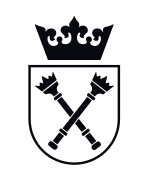 Wykonanie techniczne bez zastrzeżeń – jakość dobraWykonanie poprawne, niewielkie odstępstwa – jakość możliwa do akceptacjiWykonanie niepoprawne, jakość techniczna nie do akceptacjiA. Okładka wydrukowana cyfrowo.A. Okładka wydrukowana cyfrowo.A. Okładka wydrukowana cyfrowo.A. Okładka wydrukowana cyfrowo.Jakość druku kolorowego: równomierność zadruku danego koloru, brak smug, równe nasycenie kolorów.2 pktpkt0 pktB. Okładka wydrukowana metodą offsetową.B. Okładka wydrukowana metodą offsetową.B. Okładka wydrukowana metodą offsetową.B. Okładka wydrukowana metodą offsetową.Jakość pokrycia kolorów – brak smug, jednolite nasycenie kolorów, równomierność pokrycia kolorów, Zgodność kolorów    z dostarczonym proofem oraz spasowanie kolorów, CMYK lub PANTONE.2 pkt1 pkt0 pktC. Druk cyfrowy wnętrza.C. Druk cyfrowy wnętrza.C. Druk cyfrowy wnętrza.C. Druk cyfrowy wnętrza.Jakość druku jednokolorowego czarnego (równomierność i nasycenie czarnej barwy na wszystkich stronach, ostrość i czytelność czcionki, brak zamazań, przeczernień bądź bladości druku, równomierność i czytelność zadruku rycin (brak paskowania druku w odcieniach szarości), czarny tekst zadrukowany z taką samą intensywnością jak inne strony niezawierające materiału ilustracyjnego. Poprawność registru wydrukowanych kolumn – kolumny dokładnie ,,padają” na siebie – nie występują przesunięcia pionowe i poziome.3 pkt1,5 pkt0 pktD. Introligatorka i wykończenie.D. Introligatorka i wykończenie.D. Introligatorka i wykończenie.D. Introligatorka i wykończenie.Jakość oprawy miękkiej - jakość sklejenia okładki z wkładem książkowym oraz trwałość sklejenia bloku po kilkakrotnym otwarciu i zamknięciu pozycji (równość grzbietu, brak wypływającego kleju, brak efektu ,,ziewania” książki, brak widocznych uszkodzeń książki, oderwania pojedynczych stron, odchodzenia okładki od bloku, brak widocznego frezowania grzbietu bloku pomiędzy otwartymi stronami książki).2 pkt1 pktpktJakość obcięcia książki i foliowania (gładkość i równomierność obciętych kartek, zachowanie kątów prostych w stosunku do kolumny tekstu, jakość obciętej krawędzi okładki, brak pęcherzyków powietrza, odchodzenia folii, odkształcenia folii w tym szczególnie na bigach bocznych).1 pkt0,5 pkt0 pktWykonanie techniczne bez zastrzeżeń – jakość dobraWykonanie poprawne, niewielkie odstępstwa – jakość możliwa do akceptacjiWykonanie niepoprawne, jakość techniczna nie do akceptacjiA. Okładka wydrukowana cyfrowo.A. Okładka wydrukowana cyfrowo.A. Okładka wydrukowana cyfrowo.A. Okładka wydrukowana cyfrowo.Jakość druku kolorowego: równomierność zadruku danego koloru, brak smug, równe nasycenie kolorów.1 pkt0,5 pkt0 pktB. Okładka wydrukowana metodą offsetową.B. Okładka wydrukowana metodą offsetową.B. Okładka wydrukowana metodą offsetową.B. Okładka wydrukowana metodą offsetową.2. Jakość pokrycia kolorów – brak smug, jednolite nasycenie kolorów, równomierność pokrycia kolorów, Zgodność kolorów z dostarczonym proofem oraz spasowanie kolorów, CMYK lub PANTONE.1 pkt0,5 pkt0 pktC. Druk cyfrowy wnętrza.C. Druk cyfrowy wnętrza.C. Druk cyfrowy wnętrza.C. Druk cyfrowy wnętrza.3. Jakość druku jednokolorowego czarnego (równomierność i nasycenie czarnej barwy na wszystkich stronach, ostrość i czytelność czcionki, brak zamazań, przeczernień bądź bladości druku, równomierność i czytelność zadruku rycin (brak paskowania druku w odcieniach szarości), czarny tekst zadrukowany z taką samą intensywnością jak inne strony niezawierające materiału ilustracyjnego. Poprawność registru wydrukowanych kolumn – kolumny dokładnie ,,padają” na siebie – nie występują przesunięcia pionowe i poziome.2 pktpkt0 pkt4. Jakość druku kolorowego (równomierność nasycenia barw na wszystkich stronach, ostrość i czytelność czcionki, brak zamazań, przebarwień bądź bladości druku równomierność i czytelność zadruku), czarny tekst zadrukowany z taką samą intensywnością jak inne strony niezawierające materiału ilustracyjnego. Poprawność registru wydrukowanych kolumn – kolumny dokładnie ,,padają” na siebie – nie występują przesunięcia pionowe i poziome.3 pkt1,5 pkt0 pktD. Introligatorka i wykończenie.D. Introligatorka i wykończenie.D. Introligatorka i wykończenie.D. Introligatorka i wykończenie.Jakość oprawy miękkiej - jakość sklejenia okładki z wkładem książkowym oraz trwałość sklejenia bloku po kilkakrotnym otwarciu  i zamknięciu pozycji (równość grzbietu, brak wypływającego kleju, brak efektu ,,ziewania” książki, brak widocznych uszkodzeń książki, oderwania pojedynczych stron, odchodzenia okładki od bloku, brak widocznego frezowania grzbietu bloku pomiędzy otwartymi stronami książki).2 pkt1 pkt0 pktJakość obcięcia książki i foliowania (gładkość i równomierność obciętych kartek, zachowanie kątów prostych w stosunku do kolumny tekstu, jakość obciętej krawędzi okładki, brak pęcherzyków powietrza, odchodzenia folii, odkształcenia folii w tym szczególnie na bigach bocznych).1 pkt0,5 pkt0 pktWykonanie techniczne bez zastrzeżeń – jakość dobraWykonanie poprawne, niewielkie odstępstwa – jakość możliwa do akceptacjiWykonanie niepoprawne, jakość techniczna nie do akceptacjiA. Okładka wydrukowana cyfrowo.A. Okładka wydrukowana cyfrowo.A. Okładka wydrukowana cyfrowo.A. Okładka wydrukowana cyfrowo.Jakość druku kolorowego: równomierność zadruku danego koloru, brak smug, równe nasycenie kolorów. 1 pkt0,5 pkt0 pktB. Okładka wydrukowana metodą offsetową.B. Okładka wydrukowana metodą offsetową.B. Okładka wydrukowana metodą offsetową.B. Okładka wydrukowana metodą offsetową. Jakość pokrycia kolorów – brak smug, jednolite nasycenie kolorów, równomierność pokrycia kolorów oraz spasowanie kolorów.1 pkt0,5 pkt0 pktC. Druk cyfrowy wnętrza. C. Druk cyfrowy wnętrza. C. Druk cyfrowy wnętrza. C. Druk cyfrowy wnętrza.  Jakość druku jednokolorowego czarnego (równomierność i nasycenie czarnej barwy na wszystkich stronach, ostrość i czytelność czcionki, brak zamazań, przeczernień bądź bladości druku, równomierność i czytelność zadruku rycin (brak paskowania druku    w odcieniach szarości), czarny tekst zadrukowany z taką samą intensywnością jak inne strony niezawierające materiału ilustracyjnego. Poprawność registru wydrukowanych kolumn – kolumny dokładnie ,,padają” na siebie – nie występują przesunięcia pionowe i poziome.1 pkt0,5 pkt0 pktJakość druku kolorowego (równomierność nasycenia barw na wszystkich stronach, ostrość i czytelność czcionki, brak zamazań, przebarwień bądź bladości druku, równomierność i czytelność zadruku), czarny tekst zadrukowany z taką samą intensywnością jak inne strony niezawierające materiału ilustracyjnego. Poprawność registru wydrukowanych kolumn – kolumny dokładnie ,,padają” na siebie – nie występują przesunięcia pionowe i poziome.1pkt0,5 pkt0 pkt D. Introligatorka i wykończenie. D. Introligatorka i wykończenie. D. Introligatorka i wykończenie. D. Introligatorka i wykończenie. Jakość oprawy miękkiej - jakość sklejenia okładki z wkładem książkowym oraz trwałość sklejenia bloku po kilkakrotnym otwarciu i zamknięciu pozycji (równość grzbietu, brak wypływającego kleju, brak efektu ,,ziewania” książki, brak widocznych uszkodzeń książki, oderwania pojedynczych stron odchodzenia okładki od bloku, brak widocznego frezowania grzbietu bloku pomiędzy otwartymi stronami książki).2 pkt1 pktpktJakość obcięcia książki i foliowania (gładkość i równomierność obciętych kartek, zachowanie kątów prostych w stosunku do kolumny tekstu, jakość obciętej krawędzi okładki, brak pęcherzyków powietrza, odchodzenia folii, odkształcenia folii w tym szczególnie na bigach bocznych).1 pkt0,5 pktpktJakość oprawy twardej, jakość tektury połączenia okleiny z tekturą (teczką), połączenia z blokiem i wyklejką, jakość niciowania.2 pkt 1 pkt0 pkt Jakość oprawy zintegrowanej, jakość kartonu, jakość połączenia okleiny z kartonem, połączenia z blokiem i wyklejką, jakość niciowania i klejenia, 4 bigi.1 pkt0,5 pktpktWykonanie techniczne bez zastrzeżeń – jakość dobraWykonanie poprawne, niewielkie odstępstwa – jakość możliwa do akceptacjiWykonanie niepoprawne, jakość techniczna nie do akceptacjiA. Okładka wydrukowana cyfrowo.A. Okładka wydrukowana cyfrowo.A. Okładka wydrukowana cyfrowo.A. Okładka wydrukowana cyfrowo.Jakość druku kolorowego: równomierność zadruku danego koloru, brak smug, równe nasycenie kolorów. 0,5 pkt0,25 pkt0 pktB. Okładka wydrukowana metodą offsetową.B. Okładka wydrukowana metodą offsetową.B. Okładka wydrukowana metodą offsetową.B. Okładka wydrukowana metodą offsetową. Jakość pokrycia kolorów – brak smug, jednolite nasycenie kolorów, równomierność pokrycia kolorów oraz spasowanie kolorów.0,5 pkt0,25 pkt0 pktC. Druk cyfrowy wnętrza. C. Druk cyfrowy wnętrza. C. Druk cyfrowy wnętrza. C. Druk cyfrowy wnętrza.  Jakość druku jednokolorowego czarnego (równomierność i nasycenie czarnej barwy na wszystkich stronach, ostrość i czytelność czcionki, brak zamazań, przeczernień bądź bladości druku, równomierność i czytelność zadruku rycin (brak paskowania druku       w odcieniach szarości), czarny tekst zadrukowany z taką samą intensywnością jak inne strony niezawierające materiału ilustracyjnego. Poprawność registru wydrukowanych kolumn – kolumny dokładnie ,,padają” na siebie – nie występują przesunięcia pionowe i poziome.0,5 pkt0,25 pkt0 pktJakość druku kolorowego (równomierność nasycenia barw na wszystkich stronach, ostrość i czytelność czcionki, brak zamazań, przebarwień bądź bladości druku, równomierność i czytelność zadruku), czarny tekst zadrukowany z taką samą intensywnością jak inne strony niezawierające materiału ilustracyjnego. Poprawność registru wydrukowanych kolumn – kolumny dokładnie ,,padają” na siebie – nie występują przesunięcia pionowe i poziome.0,5 pkt0,25 pkt0 pkt D. Introligatorka i wykończenie. D. Introligatorka i wykończenie. D. Introligatorka i wykończenie. D. Introligatorka i wykończenie. Jakość oprawy miękkiej - jakość sklejenia okładki z wkładem książkowym oraz trwałość sklejenia bloku po kilkakrotnym otwarciu i zamknięciu pozycji (równość grzbietu, brak wypływającego kleju, brak efektu ,,ziewania” książki, brak widocznych uszkodzeń książki, oderwania pojedynczych stron odchodzenia okładki od bloku, brak widocznego frezowania grzbietu bloku pomiędzy otwartymi stronami książki).1 pkt0,5 pktP000000ktJakość obcięcia książki i foliowania (gładkość i równomierność obciętych kartek, zachowanie kątów prostych w stosunku do kolumny tekstu, jakość obciętej krawędzi okładki, brak pęcherzyków powietrza, odchodzenia folii, odkształcenia folii w tym szczególnie na bigach bocznych).     0,5 pkt   0,25 pkt  0 pktJakość oprawy twardej, jakość tektury połączenia okleiny z tekturą (teczką), połączenia z blokiem i wyklejką, jakość niciowania.     1 pkt       0,5 pkt   0 pkt Jakość oprawy zintegrowanej, jakość kartonu, jakość połączenia okleiny z kartonem, połączenia z blokiem i wyklejką, jakość niciowania i klejenia, 4 bigi.     0,5 pkt    0,25 pktP0ktWykonanie techniczne bez zastrzeżeń – jakość dobraWykonanie poprawne, niewielkie odstępstwa – jakość możliwa do akceptacjiWykonanie niepoprawne, jakość techniczna nie do akceptacjiA. Okładka wydrukowana cyfrowo.A. Okładka wydrukowana cyfrowo.A. Okładka wydrukowana cyfrowo.A. Okładka wydrukowana cyfrowo.Jakość druku kolorowego: równomierność zadruku danego koloru, brak smug, równe nasycenie kolorów. 1 pkt0,5 pkt0 pktB. Okładka wydrukowana metodą offsetową.B. Okładka wydrukowana metodą offsetową.B. Okładka wydrukowana metodą offsetową.B. Okładka wydrukowana metodą offsetową. Jakość pokrycia kolorów – brak smug, jednolite nasycenie kolorów, równomierność pokrycia kolorów oraz spasowanie kolorów.0,5 pkt0,25 pkt0 pktC. Druk cyfrowy wnętrza. C. Druk cyfrowy wnętrza. C. Druk cyfrowy wnętrza. C. Druk cyfrowy wnętrza.  Jakość druku jednokolorowego czarnego (równomierność i nasycenie czarnej barwy na wszystkich stronach, ostrość i czytelność czcionki, brak zamazań, przeczernień bądź bladości druku, równomierność i czytelność zadruku rycin (brak paskowania druku       w odcieniach szarości), czarny tekst zadrukowany z taką samą intensywnością jak inne strony niezawierające materiału ilustracyjnego. Poprawność registru wydrukowanych kolumn – kolumny dokładnie ,,padają” na siebie – nie występują przesunięcia pionowe i poziome.1 pkt0,5 pkt0 pktJakość druku kolorowego (równomierność nasycenia barw na wszystkich stronach, ostrość i czytelność czcionki, brak zamazań, przebarwień bądź bladości druku, równomierność i czytelność zadruku), czarny tekst zadrukowany z taką samą intensywnością jak inne strony niezawierające materiału ilustracyjnego. Poprawność registru wydrukowanych kolumn – kolumny dokładnie ,,padają” na siebie – nie występują przesunięcia pionowe i poziome.0,5 pkt0,25 pkt0 pkt D. Introligatorka i wykończenie. D. Introligatorka i wykończenie. D. Introligatorka i wykończenie. D. Introligatorka i wykończenie. Jakość oprawy miękkiej - jakość sklejenia okładki z wkładem książkowym oraz trwałość sklejenia bloku po kilkakrotnym otwarciu i zamknięciu pozycji (równość grzbietu, brak wypływającego kleju, brak efektu ,,ziewania” książki, brak widocznych uszkodzeń książki, oderwania pojedynczych stron odchodzenia okładki od bloku, brak widocznego frezowania grzbietu bloku pomiędzy otwartymi stronami książki).     1 pkt     0,5 pkt0,Pk 0tJakość obcięcia książki i foliowania (gładkość i równomierność obciętych kartek, zachowanie kątów prostych w stosunku do kolumny tekstu, jakość obciętej krawędzi okładki, brak pęcherzyków powietrza, odchodzenia folii, odkształcenia folii w tym szczególnie na bigach bocznych).1 pkt0,5 pktpktNazwa ......................................................................Adres ......................................................................